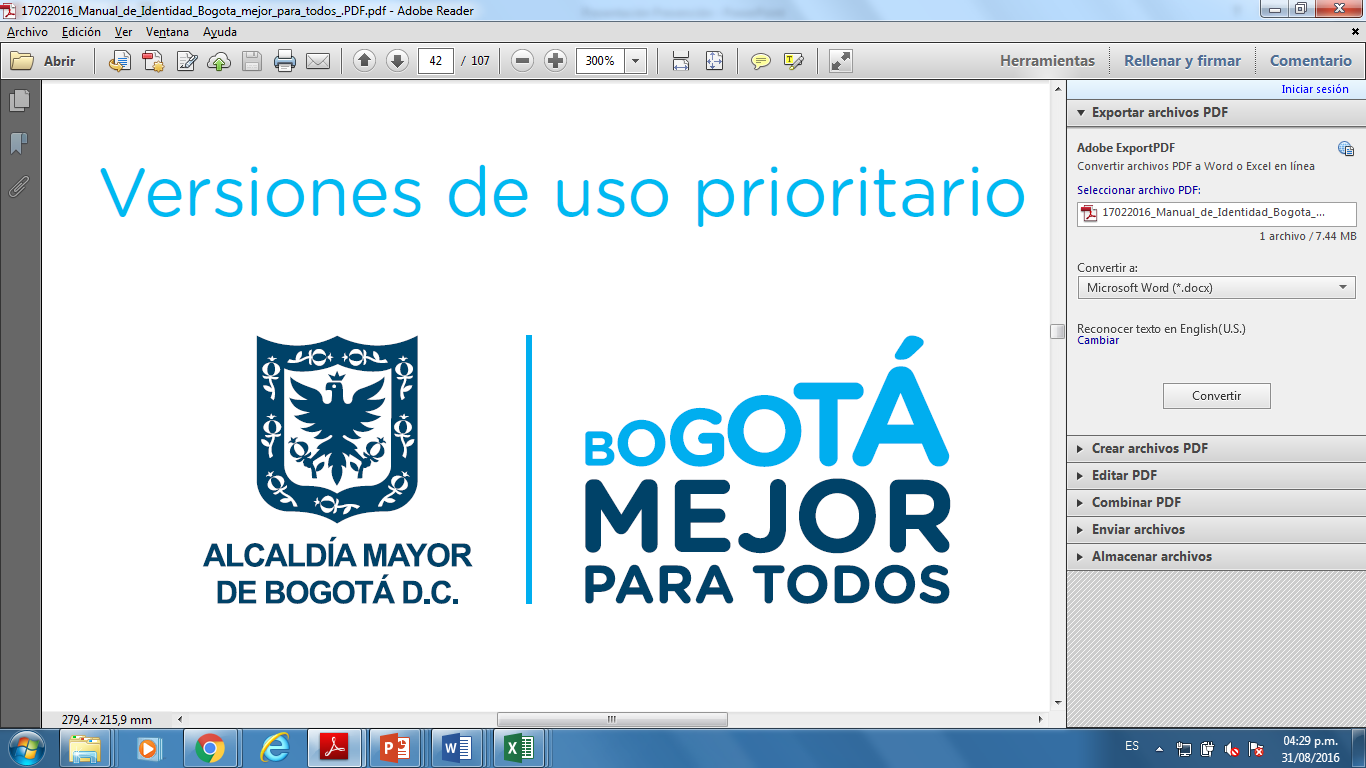 TINTRODUCCIÓLa Política Pública para las Familias de Bogotá es el resultado de un proceso participativo liderado por la Secretaría Distrital de Integración Social - SDIS, adoptada mediante el Decreto 545 de 2011 con el propósito de reconocer la obligación del Estado y la sociedad de promover, reconocer y garantizar los derechos de las familias, materializando los principios constitucionales de dignidad, pluralidad e igualdad y poniendo de relieve a estas como escenario primordial de socialización de sus integrantes, para la vivencia y transcendencia de sus derechos. La Política tiene como objetivo garantizar los derechos de las familias, en el marco del Estado Social de Derecho, a través del reconocimiento de su diversidad, la transformación de patrones culturales hegemónicos y excluyentes, la promoción de relaciones democráticas y el diseño de estrategias que contribuyan a su seguridad económica y social, para la construcción de una sociedad justa y equitativa.El presente documento corresponde al informe de seguimiento de la implementación del Plan de Acción Distrital de la Política Pública para las Familias, en cumplimiento con el parágrafo segundo,  artículo 7 del Decreto 668 de 2017, Régimen de Transición, el cual establece que “el seguimiento a las políticas públicas aprobadas con fundamento en el Decreto Distrital 171 de 2013 se adelantará de acuerdo con los lineamientos ya establecidos por la Secretaría Distrital de Planeación, hasta tanto se expida la Guía para el Seguimiento y la Evaluación de las Políticas Públicas Distritales”. Y da respuesta al requerimiento de la Secretaría Distrital de Planeación remitido mediante oficio de fecha  viernes 18 de enero del 2019. 2. ANÁLISIS DE LA POLÍTICA POR CATEGORÍAS:2.1 Capacidad Institucional: 2.1.1 AvancesLa Política Pública para las Familias (PPPF) mediante la Resolución 1376 de 2011 conformó el Comité Operativo Distrital para las Familias, instancia de implementación de la misma.Es importante resaltar que para el funcionamiento del Comité desde el año 2017, se realizó una propuesta de funcionamiento de esta instancia, la cual continuó su implementación durante el año 2018, en la cual se fortalece la convocatoria, se realizan comités cada dos meses y se desarrollan acciones en cada una de las líneas de acción a saber: Posicionamiento del tema familias en agenda pública. Empoderándonos para enfrentar los retos de las familias. Conociendo de y con las familias.Comprometiéndonos con las familias. El Comité Operativo para las Familias durante el 2018 se reunió en 7 oportunidades, 6 sesiones ordinarias y 1 extraordinaria, la cual se llevó a cabo en el mes de septiembre para tratar el tema de la reglamentación de la Ley 1857 de 2017.Hay que resaltar que 8 de los 15 sectores de la administración distrital asistieron al menos a 6 sesiones del Comité a lo largo del año, siendo los sectores que más se involucraron en el desarrollo de acciones. Estos fueron Integración Social, Planeación, Salud, Educación, Mujer, Movilidad, Jurídica y Ambiente. Adicionalmente, 4 sectores asistieron entre 4 y 5 sesiones (Hábitat, Seguridad, Gobierno y General). Por último, los sectores que registran menor nivel de asistencia (3 o menos) son Desarrollo Económico, Hacienda y Cultura, recreación y deporte, con los cuales la participación es casi nula en términos de implementación de acciones de PPPF. Se recomienda en ese sentido, comprometer la participación de estos últimos sectores en la implementación de la PPPF, en particular del sector de Desarrollo Económico, clave en el desarrollo del Eje III Seguridad económica para las familias.Lo mismo aplica para las entidades vinculadas y adscritas tanto del sector distrital como nacional que participan en la instancia, de las cuales 5 asisten a más de un 85% de sesiones. Ellas son Caja de Vivienda Popular, IDPAC, IDIPRON, IDIGER y SENA. Les siguen en asistencia IDRD, IPES, ICBF e IDARTES quienes asistieron a 4 sesiones en el año. Las entidades con menor asistencia son UAESP, Fiscalía, Canal Capital y la Universidad Distrital. De estas, la mayor obligatoriedad para asistir y participar en el Comité la tiene la Universidad Distrital y la Fiscalía, ya que hacen parte del acto administrativo que lo conforma, por lo que es necesario generar mayores acciones para involucrarlos de cara al próximo año.Durante el año 2018 se ha evidenciado una comprensión del sujeto familias, contribuyendo a la garantía de sus derechos en el marco de la misionalidad de cada una de las entidades y facilitando la articulación intersectorial.Como una constante durante la administración Bogotá Mejor Para Todos, se encuentra que SDIS ha contado con recurso humano que tiene como función contribuir a la implementación de la PPPF, el desarrollo de la propuesta de funcionamiento del Comité y la puesta en marcha de acciones para socializar la Política y que contribuyan a los derechos de las familias desde la misionalidad de cada sector.2.1.2 Dificultades Durante el año 2018, se evidencio la dificultad presentada en el 2017 relacionada con la definición de nuevas acciones dirigidas a las familias, dificultad que ya se había señalado en el reporte de 2017, ya que los derechos de las familias no se encuentran visibles en el objetivo general, ni en los objetivos que persiguen los tres pilares del Plan Distrital de Desarrollo.Al interior de la SDIS como entidad líder en implementación de PPPF se recomienda realizar modificaciones al SIRBE, con el fin de aportar información respecto a los beneficios que tienen las familias en la entidad como rectora de las políticas públicas.2.2 Territorialización de la política: Durante el año 2018, se contó con profesionales de la Dirección Territorial como referentes locales que contribuyen con la territorialización de la Política en las localidades de Bogotá, sin embargo se presentó un alto grado de traslados, lo que dificulta que se generen procesos a largo plazo en los territorios.Se cuenta con 20 planes de acción locales formulados y actualizados, los cuales fueron revisados por el equipo de PPPF. Se realizaron 20 eventos locales para la celebración del Día de la Familia, un evento central en la plaza Lourdes, armando un corazón, con el tendedero de imágenes y un concierto de ópera en un lugar no convencional, esto sumado a la estrategia que se mueve desde las redes sociales (Facebook, Twitter) de la entidad, en cumplimiento del Acuerdo 604 del 2015.  Se diseñó y se encuentra en implementación una estrategia de divulgación de la PPPF, la cual se realiza a través de: a. registró en video de 4 experiencias exitosas más sobre familias en los territorios (en el acumulado se tienen 8 videos) y la divulgación de los mismos. Y b. proceso de divulgación de PPPF con metodología de taller y lúdica que tiene una duración de 4 horas, dirigido a servidores y comunidad y c. línea técnica en el marco del Convenio 8328 con OEI 2017, el cual se extendió hasta el año 2018, para la elaboración de 5 juegos que permiten divulgar la Política en los territorios. 2.3 Articulación de la política y los servicios: En el año 2018, se continúa con la ejecución del Proyecto de Inversión 1086 “Una Ciudad para las Familias” que está en el marco de la PPPF y tres de sus metas corresponden al desarrollo de acciones que contribuyen con la ejecución de la Política.  Además se realiza acompañamiento y seguimiento a la implementación del Modelo de Atención Integral para las Familias - MAIF en los Centros Proteger, a través de procesos de capacitación en el manejo de las herramientas de valoración de derechos -MAIF) y del establecimiento de acuerdos con las familias (Plan de Atención Familiar -PAIF), se realizan informes trimestrales de análisis en términos de los derechos colectivos que se establecieron en la Política Pública. Los servicios que presta la SDIS se dirigen a personas y/o a hogares, y aunque algunos de ellos podrían beneficiar a las familias, no se cuenta con mecanismos para reconocer los resultados en el marco de la garantía de los derechos de este sujeto colectivo. Lo anterior en razón a que tampoco se cuenta desde el SIRBE con variables de familia que permitan registrar las acciones y el seguimiento.Se puede identificar que los Proyectos de la Dirección Poblacional orientados a la atención de grupos poblacionales, abordan la familia desde el marco de la corresponsabilidad de ella en la promoción y garantía de derechos individuales, aunque no se tienen en cuenta los derechos colectivos del grupo familiar. En los Proyectos de la Dirección Territorial, en general, la categoría alusiva a familia es el hogar, por ejemplo, los Proyectos 1982 Bogotá te Nutre y 1092 Viviendo el Territorio, reportan el avance en términos de hogares. Esto implica en el balance general del seguimiento una dificultad para presentar los resultados y beneficios a familias, de acuerdo con la definición de estas desde la PPPF.2.4 Intersectorialidad: Para implementar la Política Pública para las Familias, el Equipo de PPPF durante el año 2018 realizó gestión con los sectores de la administración distrital que no tenían acciones en el Plan de Acción de la Política, logrando vincular metas por parte de IPES como entidad adscrita al Sector de Desarrollo Económico, la Secretaría de la Mujer y la Universidad de la Salle, cada una con tres acciones.  Posterior a la actualización del mismo, la vinculación de nuevas acciones, el cambio en la redacción de algunas de estas, la finalización de metas durante el año 2017, para el año 2018 el Plan de Acción de la PPPF contiene con 60 acciones coordinadas con sectores como: Planeación, Movilidad, Educación, Gobierno, Ambiente, Seguridad y Convivencia, Cultura, Recreación y Deporte, Hábitat, Salud, Desarrollo Económico, Mujer y organizaciones pertenecientes al sector privado como Aldeas Infantiles, Fundación Universitaria Monserrate, Universidad Santo Tomás y Universidad de la Salle. Adicionalmente, el equipo de Política Pública para la Familias, brindo acompañamiento técnico a la Secretaría Distrital de Planeación en el Convenio con la Universidad de la Sabana, con el fin de que los resultados que arrojara el análisis de la información de la Encuesta para Caracterizar Familias, se presentarán en el marco de la Política y respondiera a los derechos establecidos en la misma. Como parte de la ejecución de la Política se desarrollan acciones de investigación, en el segundo semestre del año 2018 se presentaron en el Comité los resultados de la investigación realizada por la Fundación Universitaria Monserrate, denominada “Incidencia de los significados de diversidad familiar en la atención a las familias por parte de los servidores públicos de la SDIS y la SED, en el marco de las políticas públicas“, lo cual contribuye con obtención de información sobre las familias, y se constituye en un insumo para la implementación de la PPPF. Es importante denotar que esta investigación conto con la asesoría técnica del equipo de Política, aunque no se cuenta con el documento final.Considerando los compromisos adquiridos el 22 de noviembre de 2017 en el Consejo Distrital de Política Social que se realizó sobre la Política Pública para las Familias, durante el 2018 el equipo de Política brindo acompañamiento técnico a sectores como la Secretaría Distrital de Planeación para contribuir con el compromiso de realizar  analizar los datos de la Encuesta Multipropósito de Bogotá (2017) en términos de hogares familiares, en el Comité realizado el 13 de diciembre, la SDP informó que ya se inició este proceso con la categoría de hogares familiares y que durante el año 2019, se presentarán boletines con algunos de los resultados y en el marco del Observatorio Diferencial Poblacional y de Familias.  En relación con el compromiso establecido por parte de la Secretaría Distrital de Hábitat, se efectuó la gestión con el fin de conocer los avances en la vinculación de la definición de familias u hogares en la Política de Gestión Integral de Hábitat, sin embargo a la fecha no se conocen avances sobre el tema.Se establecieron acciones por parte del IPES que aportan a obtener información sobre la seguridad económica de las familias, pero no de la Secretaría de Desarrollo Económico, y este informe no cuenta con avances para este derecho en particular. La Secretaría Distrital de la Mujer vinculó tres acciones en el Plan de Acción y se ha fortalecido la articulación.  En el Comité Operativo Distrital para las Familias se desarrollaron diferentes acciones con el fin de dar cumplimiento al compromiso con la secretaría Jurídica Distrital de analizar la Ley 1857 de 2017 y su aplicabilidad para contribuir a los derechos de las familias:  se celebraron reuniones con dicha Secretaría, en el Comité Operativo Distrital para las Familias se contó con la presencia de delegados del Departamento Administrativo del Servicio Civil (DASC) y con delegados jurídicos de cada uno de los sectores y entidades que asisten a la instancia para decidir el acto administrativo mediante el cual se reglamentaría la Ley a nivel Distrital. A su vez, se solicitó por escrito a cada sector y entidad el diligenciamiento de un formato que da cuenta de la aplicabilidad actual de la Ley al interior de cada uno.  A pesar de las acciones adelantadas por el Comité, el DASC realizó un proyecto de decreto para reglamentar el artículo 3 de la Ley 1857 de 2017 el cual está relacionado con el tiempo y el permiso que requieren las personas para cuidar a otros integrantes de las familias, frente a lo cual el Comité emitió un concepto técnico y lo envío a la Secretaría General y al DASC, en aras que el mismo fuera incorporado al Proyecto de Decreto. Como resultado de esta gestión se emitió el Decreto 842 del 2018 y se involucraron algunas de las solicitudes realizadas por el Comité, como lo fue cambiar el verbo rector de podrán a deberán y lograr que se mencione en el Artículo 4 que en los Planes de Bienestar e incentivos al interior de las entidades se deben incluir las dos jornadas anuales de integración familiar señaladas en el artículo 3 de la Ley 1857, lo que se constituye en un avance en términos de la contribución para conciliar la vida laboral con la familiar de los trabajadores del Distrito.La Secretaría Distrital de Ambiente ha presentado avances respecto a la elaboración de la ficha de acciones pedagógicas de educación ambiental dirigida a la familia como colectivo, atendiendo a los lineamientos de la PPPF y la Política Distrital de Gestión Ambiental. Por último IDPAC como parte de la Secretaría de Gobierno, cumplió con el compromiso de aportar al fortalecimiento de la participación de la comunidad en el Comité Operativo Distrital y los comités operativos locales para familias, lo que se presentará en el siguiente apartado. 2.5 Participación social: En el 2018 como parte de la implementación de una de las líneas de trabajo del Comité Operativo Distrital para las Familias: conociendo de y con las familias, la Mesa de Participación de este Comité lideró la realización de la sesión prevista para convocar a la ciudadanía, organizaciones sociales y comunidad en el mes de octubre, con el fin de fortalecer la participación de las familias en la implementación de la PPPF.Para esto se llevaron a cabo las siguientes acciones:-Se sostuvieron 4 reuniones de la Mesa para definir el objetivo, convocatoria, marco metodológico y logístico para el desarrollo de la sesión, los días 3 y 17 de septiembre, 2 y 18 de octubre de 2018, con la participación de SDIS, Educación, IDPAC y Salud.-Se llevó a cabo la sesión del Comité Operativo para las Familias con la participación de 17 representantes de organizaciones sociales, ciudadanía y comunidad provenientes de localidades como Suba, Mártires, Ciudad Bolívar, Fontibón, Puente Aranda, Tunjuelito, Bosa y Rafael Uribe.-Se realizó una reunión de la Mesa de Participación con el fin de evaluar la jornada y proyectar acciones para el 2019, el 29 de noviembre en la SED.2.6 Enfoque diferencial: Las capacitaciones que se realizan desde la PPPF y el Modelo de Atención Integral a las Familias se construyeron vinculando el enfoque diferencial. Para la divulgación de la PPPF se adelanta la identificación y registro de iniciativas territoriales que trabajan la PPPF. Teniendo en cuenta que uno de los ejes de esta política es el reconocimiento de la diversidad de las familias, el enfoque diferencial estará presente en el mapeo y registro de los mismos.  Para contribuir al Plan de Igualdad y Equidad de oportunidades de Género, uno de las experiencias que se identificó y que tiene como resultado un video fue la iniciativa Asociación Mutual de Mujeres por el Buen Vivir (ASOMUMEVIR).Es importante denotar que el 22 de noviembre se realizó un encuentro de experiencias significativas en familia, haciendo énfasis en la importancia del enfoqué de genero para contribuir con los derechos de las familias de Bogotá.3. Describa las actividades desarrolladas respecto a los componentes de Política EJE I: RECONOCIMIENTO DE LA DIVERSIDAD DE LAS FAMILIASLíneas de acción TRANSFORMACIÓN DE PATRONES CULTURALESMeta 1 A 2025, el 100% de los programas educativos institucionales de educación inicial, básica, secundaria y superior del Distrito Capital incluyen actividades pedagógicas que promueven el reconocimiento de la diversidad de las familias.Se cuenta con una acción por parte de la Fundación Universitaria Monserrate y de la Universidad de la Salle, que contribuyen al reconocimiento de la diversidad de las familias a través de la formación que reciben los estudiantes en este campo, se recibió la información por parte de la Universidad de la Salle. Aunque se ha logrado una excelente articulación con el Sector de Educación, es necesario involucrar alguna acción que responda a esto desde los Proyectos Educativos Institucionales (PEI) con el fin de que se contribuya al reconocimiento de la diversidad de las familias. Entidad: Fundación Universitaria Monserrate- Instituto de Estudios en Familia- Programa Especialización en Educación y Orientación FamiliarNo se presentó reporte de la informaciónEntidad: Universidad de la Salle Acción: Formar egresados en el  programa de Trabajo  Social (TS) y  Especialización en Educación y Orientación Familiar (EEOF) aportando al reconocimiento de la diversidad de las familias y a la promoción de la familia como ámbito de socialización democrática.Actividades desarrolladas para el cumplimiento de la acción:Divulgación de la política pública para las familias de Bogotá, en el marco del convenio 8328 entre la OEI y la SDIS. El encuentro se realizó el 25 de enero de 2018, con la participación de 30 estudiantes de Trabajo Social. Se llevó a cabo este ejercicio de formación y sensibilización respecto a la política pública para las familias del Distrito y los derechos de las familias como sujetos colectivos. Se identificaron aprendizajes conceptuales, metodológicos y didácticos, y reflexiones a partir de la participación de las y los estudiantes. Dicho encuentro materializa la participación y compromiso del programa con la Secretaría Distrital de Integración Social, Subdirección para la Familia, comité operativo para la política pública de familia de Bogotá, en articulación con la OEI; procesos que fue certificado por dichas instancias.  Franja Académica “Familias y construcción de paz”.En el marco de la conmemoración Nacional del 15 de mayo como día internacional de la familia, se realizó un conversatorio académico que contó con la asistencia de 30 estudiantes y docentes, liderado por Bladimir Reyes, quien abordo amplias reflexiones en torno al campo temático de la paz, en escenarios familiares, brindando elementos teóricos y metodológicos para pensar la intervención en este escenario, identificando como categorías a trabajar la democratización de familia y la prevención de las violencias desde la intervención profesional, en escenarios macro y micro sociales, en torno a una perspectiva de género.Electiva Disciplinar Equidad de género y democratización familiar.Inicia en el Programa de Trabajo Social, en el II ciclo de 2018 la electiva priorizada como tema desde la investigación generativa y formativa de la línea. El espacio aborda los siguientes interrogantes: ¿Cómo llegamos a constituirnos como sujetos(as) “antidemocráticos”, ya sea en el papel del pater familia o en el de la madre e hijos que se orientan por una ética de la abnegación? ¿por qué hablar de democracia en y a través de la familia? ¿de qué hablamos cuando hablamos de prácticas democratizadoras al interior de la familia? ¿Qué desafíos propone a la disciplina de trabajo social el hecho de pensar la familia como una instancia democrática?  Este curso toma como punto de partida estos interrogantes, pero asume para su desarrollo conceptual y metodológico una tarea que descansa en los procesos de subjetivación. Por un lado, se intentará reconstruir el panorama de las relaciones mediante las cuales llegamos a constituirnos como sujetas(os) obedientes y serviles en el marco de las relaciones familiares, y por el otro, las salidas políticas que, en relación con el tema de la desigualdad, se han construido bajo algunos principios democráticos como la igualdad y la libertad.Articulación temática en espacios académicos de pregrado y posgrado. Durante el año 2018 se realizó la vinculación temática respecto al reconocimiento de la diversidad de las familias en múltiples escenarios y contextos, y la promoción de la familia como ámbito de socialización democrática, al interior de las unidades trabajadas en los espacios académicos de pregrado: Estructuras y dinámicas familiares y Trabajo Social familiar, y la asignatura familias y políticas públicas de la especialización consultoría en familia y redes sociales. En los espacios mencionados, se realiza el abordaje y análisis de la política pública para las familias de Bogotá. Adicionalmente, varios de los procesos de investigación formativa y de práctica profesional, abordaron como propuesta conceptual y de problematización la democratización familiar, en contextos diversos. El número de participantes vinculados a dicho proceso de articulación temática para el 2018 es de aproximadamente 80 estudiantes, en su mayoría mujeres. Logros Obtenidos:-Participación en la totalidad de actividades descritas de aproximadamente 135 estudiantes. -Vinculación temática entre las intencionalidades y ejes de la política pública para familias de Bogotá, y los procesos formativos priorizados por la línea de investigación e intervención de la Universidad “Familias: Realidades, cambios y dinámicas”. -Articulación de los contenidos y aprendizajes en los espacios académicos, proyectos de práctica profesional y de investigación social desde la línea en torno a la socialización democrática. Dificultades: Ninguna Meta 2 A 2025, el 100% de los servicios sociales de los diferentes sectores del Distrito prestan atención diferencial a las familias de Bogotá.Se involucró una acción para prestar atención diferencial de las familias de Bogotá, para la comunidad LGBT, logrando un trabajo con 55 grupos familiares, lo cual constituye un avance en términos de la política. Es necesario involucrar acciones que incluyan las diferentes formas familiares y en algún momento de la implementación que se preste una atención diferencial. Entidad: SDIS- Subdirección para asuntos LGBTIAcción: Atender al 100% de las familias de personas LGBTI que solicitan orientación y acompañamiento psicosocial, asesoría legal o atención desde los equipos locales.Actividades desarrolladas para el cumplimiento de la acción:De las atenciones realizadas en el año, se atendieron 55 casos de familia, entre ellos se trabajó con padres y madres de familia y núcleo familiar. Las familias asisten debido a que sus padres se encuentran preocupados o no aceptan su orientación sexual o identidad de género, y buscan ayuda para resolver esta situación. Así mismo, es de tener en cuenta que además de las atenciones a familias, existen motivos de consulta que están relacionados con contextos de discriminación (23 casos) y a otras dinámicas familiares (44 casos) que suelen ser conflictivas y no están necesariamente relacionadas con la orientación sexual o identidad de género de los participantes. Sin embargo, si atraviesan y afectan la vida y desarrollo de las personas de los sectores LGBTI que solicitan del servicio psicosocial. Así mismo, se encuentran casos que asisten y apoyan las construcciones identitarias de sus hijos e hijas, por lo que buscan asesoría en pautas de crianza y estrategias de afrontamiento para que sus hijos no sufran bullying y no recientan la discriminación.Se realizan atenciones también con personas mayores de edad quienes tienen dificultad en sus hogares por su orientación sexual e identidad de género por lo cual se inician procesos con toda la familia para resolver la dinámica familiar en búsqueda de la aceptación y el reconocimiento de la diversidad de sus miembros.Logros Obtenidos:Con corte a 31 de diciembre de 2018, se atendieron 55 familias en los Centros de Atención Integral a la Diversidad Sexual y de Géneros (Sebastián Romero y Zona Centro).La atención realizada se desarrolló desde el enfoque psicosocial con el fin de promover la transformación de imaginarios y reducir la discriminación hacia las y los participantes de los sectores LGBTI que solicitaron de la atención. A través del proceso psicosocial se logró integrar a las familias a los procesos de autoreconocimiento y aceptación de las orientaciones sexuales e identidades de género. Así mismo se ha logrado fortalecer los vínculos familiares y estrategias de comunicación para la resolución de conflictos. Dificultades:Se identifica como dificultad las barreras de acceso para el ingreso en Casa Refugio LGBTI (Secretaría de Gobierno) en algunos casos en los que ciudadanos(as) sufren de rechazo o violencia intrafamiliar. Otra de las dificultades identificadas tiene que ver con la negación y resistencias por parte de algunas familias en asistir al acompañamiento psicosocial ofrecido en los Centros de Atención Integral a la Diversidad Sexual y de Géneros, lo que imposibilita realizar una asesoría y acompañamiento con la red familiar. Meta 3 A 2025, el 100% de las instituciones de la Administración Distrital cuenta con programas que contribuyen a la transformación de patrones culturales adversos al reconocimiento de la diversidad de las familias, dirigidos a los servidores públicos a través de las políticas de talento humano.Se reporta una acción con Educación, para que los servidores reciban un proceso de capacitación en la PPPF y por parte de Movilidad, la realización de 4 campañas de socialización sobre la Política Pública para las Familias, lo que contribuirá a que reconozcan la diversidad de las familias y a la apropiación de los contenidos que se plantean, lo que no es posible conocer es cómo afecta esto las intervenciones hacia la población y familias.   Además hay una actividad relacionada con realizar un documento de análisis a partir de la Encuesta de caracterización de familias sobre familias homoparentales, aquí se considera importante la divulgación al interior de la entidad de esta información, con el fin de contribuir a la meta 3 de la Política. Entidad: Secretaría Distrital de MovilidadAcción: Realizar 4 campañas de socialización sobre la Política Pública para las Familias del Distrito al interior de la entidad.Actividades desarrolladas para el cumplimiento de la acción: Se realizaron una campaña al interior de la entidad de socialización de la Política Pública para las Familias. Logros Obtenidos:En la vigencia 2018 se han realizado varias acciones comunicativas para fortalecer la PPPF.Acción 1: socialización campaña transversal del día de la familia en el Distrito, a través de los canales de comunicación interna definida en la entidad. Acción 2: socialización de la campaña sobre el día de la familia en la entidad, donde la Subsecretaría de Gestión Corporativa definió el día de la familia para los servidores públicos dela entidad y se desarrollaron actividades extra laborales para conmemorar el día.Se logró instaurar un día de la familia, reconocido e implementado por todas las entidades del distrito, logrando promover e incentivar la unión y el reconocimiento de las familias en el ámbito laborar de los colaboradores.Dificultades: No se reportan. Entidad: Secretaría Distrital de PlaneaciónAcción: Realizar 1 Documento de Análisis de Información a partir de la Encuesta de Caracterización de Familias y la Encuesta Multipropósito sobre familias homoparentales, homomaternales y aquellas compuestas por personas de los sectores LGBTI.Actividades desarrolladas para el cumplimiento de la acción:Análisis estadístico de la información relacionada con las familias en las encuesta multipropósito 2017 y la encuesta de caracterización de familias (ENCAF) 2017 en relación con familias homoparentales.Revisión documental sobre conceptos de familia.Elaboración del documento.Logros Obtenidos:Establecer los avances normativos que en materia de igualdad se ha dado en relación con las familias homoparentales.Identificar y analizar la forma en que se han incorporado las variables de orientación sexual e identidad de género en la encuesta y establecer ENCAF y a partir de allí establecer las limitaciones y proyecciones de la manera adecuada que permita hacer caracterizaciones más amplias y específicas sobre este tipo da familias. Dificultades:La inadecuada incorporación de las variables de orientación sexual e identidad de género en los dos instrumentos dificultó la extracción de la información requerida y la elaboración de conclusiones específicas y de una acertada caracterización de las familias diversas.Entidad: Secretaría Distrital de Educación – Proyecto de inversión 898 Administración del Talento HumanoAcción: Realizar 4 jornadas de capacitación en temas de PPFF, dirigidas a 100 funcionarios, servidores de la SED, con la asesoría técnica de la Subdirección para la Familia de la Secretaría Distrital de Integración Social (SDIS).Actividades desarrolladas para el cumplimiento de la acción:Como parte del PIC 2018, en el marco del Comité Operativo de Política Pública para las Familias, la Secretaría Distrital de Integración Social, en coordinación con la Secretaría de Educación del Distrito, llevó a cabo 4 talleres de trabajo sobre Política Pública para las Familias (PPPF).Logros Obtenidos:A 31 de diciembre de 2018, se capacitaron 100 servidores públicos de diferentes áreas de la SED incrementando el conocimiento y apropiación de la Política Pública para las Familias y se involucran con su implementación y promoción desde la visión de la familia como “Sujeto Colectivo de Derechos”.Dificultades:A pesar de que se citan por correo electrónico las personas y se realiza confirmación telefónica, la asistencia es baja, ya que por sesión se esperaban 40 personas.AGENDA PÚBLICA PARA LAS FAMILIAS Meta 4A 2025, la Familia será plenamente reconocida por el Estado y la Sociedad como sujeto colectivo titular de derechosSe evidencian principalmente acciones por parte de la SDIS, teniendo como acción principal la estrategia de divulgación de la PPPF, la cual hasta el año 2018, ha sido una herramienta significativa de posicionamiento del tema de familias en la agenda pública.  Además, otros sectores realizan actividades el Día de la Familia en el marco de la campaña que se lidera desde Integración Social, lo que favorece el reconocimiento de las familias como colectivo. Se involucra una acción por parte de la Universidad Santo Tomás que identifica el número de familias 1374 que son atendidas por estudiantes de la maestría en la IPS, hasta el año 2018.  Además se encuentra una actividad de la Secretaría de la Mujer, realizar 1 jornada relacionada con los derechos de las familias contemplados en la PPPF en las casas de Igualdad de Oportunidades.Entidad: SDIS- Subdirección para la Familia Acción: Implementar una estrategia de divulgación de la PPPF. La Estrategia de Divulgación de la Política Pública para las Familias desde su implementación en 2017 plantea una serie de tácticas que se han desarrollado durante dos años continuos para contribuir a la apropiación de la política: *Videos e infografíasDurante 2018 se realizó la producción de cuatro videos relacionados con las iniciativas locales comunitarias las cuales trabajan el empoderamiento y fortalecimiento de los tejidos familiares a través de un trabajo autónomo en el territorio. Así mismo, se creó el video Empresa que Teje y Protege Familias como material para dar a conocer la marca y la estrategia dentro del sector empresarial.  Metodologías participativas: *En febrero se realizó Café con un Propósito con el fin de co-crear productos y acciones concretas para la implementación de la PPPF, este proceso se dio con el grupo de referentes de familia sobre las políticas públicas con el fin de identificar los conocimientos que los participantes tenían sobre este tema y profundizar sobre las dudas o inquietudes que surgieron alrededor de la misma.    *Empoderamiento de sectores y servidoras y servidores públicos: La apropiación se materializa desde la articulación interinstitucional para las celebraciones de los días de la Familia y el Padre; la reglamentación de la Ley 1857 de 2017 en Bogotá y el I Encuentro de Experiencias Significativas en Familia que, partiendo de la aproximación bottom-up que le da cuerpo a la estrategia de divulgación de la PPPF:*Celebración del día de la familia: Se realizó una actividad artística liderada por la Subdirección para la Familia de la SDIS, donde el diálogo entre la fotografía y la música permitieron además de un goce estético, la reflexión sobre el significado de las familias para cada uno de los ciudadanos y para las entidades que trabajan por y para con las mismas en la Plaza de Lourdes (ver imagen 1). Además de ello, las 20 localidades realizaron de manera simultánea el tendedero de imágenes y actividades complementarias.Esto por medio de dos estrategias: El tendedero de imágenes.Un concierto de ópera en un lugar no convencionalImagen 1 celebración día de la familia-Plaza de Lourdes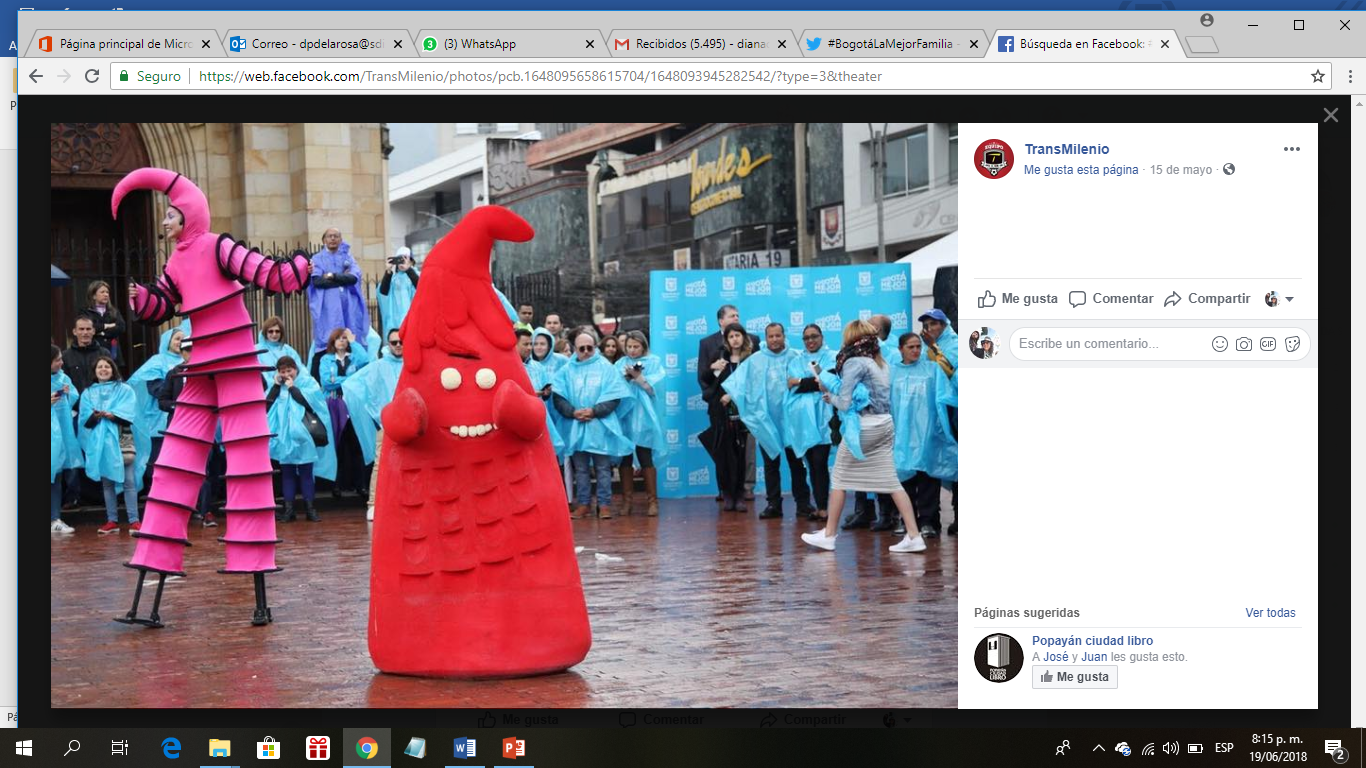 Logros Obtenidos:471 personas entre funcionarias, funcionarios (Mujer, IDPAC, Integración Social Comisarías, y uno con Salud) y actores sociales participaron en 22 procesos de divulgación de la Política Pública para las Familias realizados durante enero y diciembre. 541 personas entre funcionarias y funcionarios de la Secretaría de Salud, líderes, lideresas, padres, madres y cuidadores y estudiantes de instituciones educativas y universitarios, así como docentes, se instruyeron en la Política Pública para las Familias a través de 20 talleres de divulgación realizados entre los meses de enero a abril por la OEI. Para la adición del convenio 8328/2017 de mayo 4 de 2018 a diciembre 31 de 2018, se realizaron socializaciones lúdicas de la PPPF, a través de los juegos de gran formato diseñados por la OEI de la siguiente manera:  -Salones comunales se realizaron 65 socializaciones lúdicas de los juegos con una participación 687 personas.  Colegios se realizaron 145 socializaciones lúdicas con una participación 2280 personas. Parques se realizaron 175 socializaciones lúdicas con una participación 1016 personas.  Se entregaron en los diferentes escenarios un total de 2.394 directorios con la información de los derechos de la PPPF de cada uno de los sectores Distritales.  Como resultado del mapeo de iniciativas locales comunitarias las cuales trabajan el empoderamiento y fortalecimiento de los tejidos familiares se produjeron cuatro videos: Huertas agroecológicas: https://www.youtube.com/watch?v=VDiNuY-AK7ATejido Intergeneracional: https://www.youtube.com/watch?v=RXRsgnn0SWcAsociación Mutual de Mujeres por un Mejor Vivir, Asomumevir https://www.youtube.com/watch?v=h1OH8yCm1hgCartas para Crecer con Amor: https://www.youtube.com/watch?v=J3-cqSn5jmc).Dificultades: No se presentaronEntidad: Universidad Santo TomásAcción: Reconocer número de familias que son atendidas por los estudiantes de la maestría en la IPS de la Universidad Santo TomásActividades desarrolladas para el cumplimiento de la acción:Con las 1374 familias atendidas en el período de 2017-2018, se realizaron las siguientes acciones:Recepción de la solicitud y asignación de espacio de atención.Evaluación y planteamiento del plan de atención.Desarrollo de la estrategia interventiva.Evaluación final y cierre del proceso de atención.Seguimiento de la situación de la familia.Reapertura de la atención según resultados del seguimiento del caso.Logros Obtenidos:En lo referente a los logros obtenidos, estos deben ser redactados cualitativamente según la siguiente estructura.Con corte al 30 de noviembre de 2018, se logró un porcentaje de atención del 85,55% del total de las familias que solicitaron la atención psicológica en la Universidad Santo Tomás (Ver gráfico 1). De estas familias aproximadamente el 40% cerraron sus procesos por cumplimiento de objetivos. El 25% tuvo cierre intersemestral, con un cumplimiento parcial de objetivos; con estos casos se realizó seguimiento para reapertura en el siguiente período o para su cierre definitivo.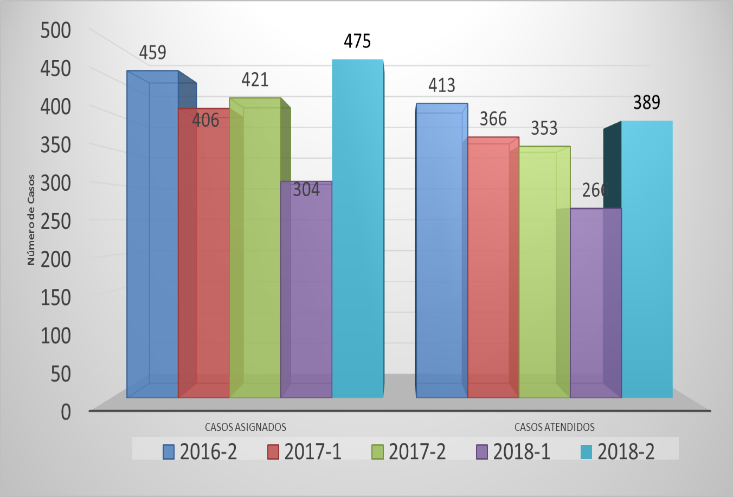 Grafico 1 Casos de familias asignadas y atendidas efectivamente 2016 II-2018-IIDificultades:No se reportan dificultades en la atención de familias. Sin embargo como aspectos a seguir trabajando están:Consolidación de redes de atención y seguimiento de rutas de atención distrital en casos de familias que tienen un miembro con ideación suicida o intento de suicidio.Consolidación de redes de atención que involucren claramente a las instituciones que remiten a las familias.Ajuste de los procesos de recepción para garantizar un aumento en el porcentaje de familias atendidas en relación con las familias que solicitan el servicio. Entidad: Secretaría de la MujerAcción: Realizar 1 jornada relacionada con los derechos de las familias contemplados en la PPPF en las 20 casas de igualdad de oportunidades para las mujeresActividades desarrolladas para el cumplimiento de la acción:Participaron un total de 192 personas informadas sobre la Política de Familias, se desagrega a continuación el número de personas abordadas por localidad, se entenderá H por hombres y M por mujeres: Antonio Nariño: 6 H y 20M, Engativá dos encuentros 21M y 15 M, Barrios Unidos: 15M, Bosa 1H y 17M, Chapinero: 11M, Fontibón: 30M, Kennedy 16M, Mártires: 17M, Suba 23M.Logros: se realizaron 9 jornadas, para un total de 10 encuentros, con la temática de Política Pública para las Familias contribuyendo a reconocer la diversidad de las mujeres. Meta 5 A 2025, El 100% de los espacios e instancias distritales y locales promueven, fortalecen y garantizan la participación ciudadana en el diseño de iniciativas civiles que impulsan cambios normativos y culturales para el reconocimiento de la diversidad de las familias.No se evidencian acciones en el plan de acción que garanticen la participación ciudadana en el diseño de iniciativas civiles que impulsan cambios normativos y culturales para el reconocimiento de la diversidad. Sin embargo, se cuenta con una mesa desde el Comité Operativo Distrital para las Familias denominada “conociendo de y con las familias”, la cual ha gestionado el tema de participación, los avances de la misma se presentan en el apartado que corresponde a este tema en el informe. Meta 6 A 2025, el Distrito Capital cuenta con mecanismos, espacios e instancias que permiten reconocer la diversidad en las expresiones culturales de las familias.Ausencia de acciones que contribuyan a reconocer la diversidad en las expresiones culturales de las familias, lo que puede estar relacionado con la ausencia de información sobre las expresiones culturales de estas como sujetos colectivos, se tienen datos de poblaciones que no necesariamente corresponden a las de las familias. OBSERVATORIO SOCIAL PARA LAS FAMILIAS Meta 7 A 2016, el Distrito Capital cuenta con un sistema de información para identificar las características de las familias.La Secretaría Distrital de Planeación y la SDIS desarrollan acciones que contribuyen a caracterizar las familias de Bogotá y Aldeas Infantiles ejecutó una acción relacionada con caracterizar las familias que son vinculadas a su servicio. Aldeas Infantiles, la Fundación Universitaria Monserrate y la Universidad de la Salle tienen acciones para esta meta, esta última presento el reporte. Entidad: Secretaría Distrital de PlaneaciónAcción: Realizar el 100% de boletines informativos del observatorio de dinámica poblacional diferencial y de familias.Actividades desarrolladas para el cumplimiento de la acción:Revisión de la información de la Encuesta de Caracterización de Familias (ENCAF) para generar con base en los análisis priorizados la edición de diferentes boletines informativos.Revisión de la información que se obtuvo de la EMB 2017, para generar otros boletines del Observatorio Poblacional Diferencial y de Familias. Logros Obtenidos:Con corte al 31 de diciembre de 2018, se elaboraron cuatro boletines, un boletín que estaba pendiente de la meta del año 2017, el cual se centra en presentar los resultados relacionados con la conformación familiar de la Encuesta de Familias (Encaf) por grupo etario y estrato socioeconómico y por localidades.Tres boletines que responden a la meta del año 2018: 1) Un boletín que presenta los resultados relacionados con la sección Diversidad Familiar de la Encuesta a Familias (Encaf) implementada en las 20 localidades de Bogotá. El segundo que analiza la información de la sección de diversidad de la ENCAF: pertenencia a grupos étnicos, a religión, entre otros.El tercer boletín, a partir de la información obtenida en la Encuesta Multipropósito de Bogotá- EMB del año 2017 se realiza un análisis para cada uno de los hogares encuestados con el fin de identificar su tipología familiar por el parentesco que existe entre sus integrantes.Dificultades:Por la forma en que se preguntó en la ENCAF, no fue posible sacar la tipología familiar a partir de esta encuesta, razón por la cual se utilizó la Encuesta Multipropósito 2017.Entidad: Fundación Universitaria MonserrateAcción: Realizar la investigación "Incidencia de los significados de diversidad familiar en la atención a las familias" por parte de los servidores públicos, de la Secretaría Distrital de Integración Social y la Secretaría Distrital de Educación en el marco de las políticas públicas.Entidad: Aldeas Infantiles SOS ColombiaAcción: Caracterizar las familias que están en riesgo de pérdida del cuidado parental o que han perdido el cuidado parental. (Familias con procesos administrativos de restablecimiento de derechos), vinculadas al servicio de origen de Aldeas InfantilesActividades desarrolladas para el cumplimiento de la acción:Articulación con defensorías de familia de diferentes Centros Zonales de ICBF para la priorización de las familias y la autorización del acompañamiento. Identificación de la realidad familiar: A partir de las herramientas que hacen parte del modelo de acompañamiento al desarrollo de familias y comunidades, se caracterizan las condiciones con las que cuenta la familia (o no), para ser un entorno protector. Planeación del Desarrollo: A partir del ejercicio de identificación de la realidad familiar, se formulan los Planes de Desarrollo Familiar, y a su vez los planes de acompañamiento. Gestión del desarrollo: Movilización de redes, activación de rutas, desarrollo de acciones educativas, que permitan que las familias alcancen las metas propuestas y con ellas puedan fortalecer sus capacidades. Acciones transversales:Sesiones educativas grupales con las familias participantes.  Estudios de caso con defensorías de familias e instituciones de protección infantil. Sesiones de acompañamiento con el grupo familiar (Adultos, niños, niñas, adolescentes, jóvenes). Logros Obtenidos:Con corte al 31 de diciembre de 2018, 138 familias que tenían a su cuidado hijos/hijas con una medida PARD o tenían un alto riesgo de pérdida del cuidado parental, fueron atendidas en nuestro Centro de Desarrollo Familiar ubicado en el barrio San Fernando. Con corte al 31 de diciembre se logró acompañar el reintegro de 100 niños, niñas y adolescentes que tenían una medida de protección por fuera de familias, en algunas de las modalidades de atención del ICBF.  Se afianza un modelo de acompañamiento específico para familias que tienen un riesgo alto de pérdida del cuidado de sus hijos o hijas, o que ya han perdido este cuidado, contribuyendo a los desarrollos técnicos que permitan avanzar en la implementación de las Directrices de Cuidado Alternativo de Naciones Unidas. Dificultades:La atención de las familias en nuestro Centro de Desarrollo Familiar, se desarrolla con recursos propios, lo que hace que la cobertura que atendemos sea baja con relación al número de familias que se encuentran en esta situación. Sería importante que desde el distrito o desde las entidades del estado (ICBF), se invirtiera en estos modelos de atención a familias. Igualmente, las dificultades también deben ser expuestas tanto cualitativa como cuantitativamente. Las dificultades deben ser enumeradas y descritas como se expone a continuación: Entidad: Universidad de la SalleAcción: Realizar un proyecto de investigación y práctica profesional sobre familias, contribuyendo a la caracterización de las familias de Bogotá y al reconocimiento de la diversidad familiar.Acciones desarrolladas para el cumplimiento de la acción: Se han realizado para el año 2018 los siguientes proyectos de investigación y práctica profesional que intensifica el acercamiento con la caracterización de las familias bogotanas, y la visibilidad de la diversidad en diferentes escenarios: Proyectos de investigación generativa o docente.Título: Especificidad del Trabajo Social en dinámicas familiares emergentes: Lectura desde los saberes y las prácticas de intervención interdisciplinar en seis unidades académicas en Colombia (2018-II-2019-II). Autores: Fernanda Torres Gómez Universidad de la Salle, Rolando Guío, Fundación Universitaria Unimonserrate. Proyectos de investigación formativa.Título: Reconfigurando Mi Familia, Más Allá De La FronteraAutores:  Daniel Santiago Zea Moreno, Daniel Rodríguez Cárdenas, Lina Paola  Bedoya Aunta, Yudis Xiomara  Barreto Segura, Angie Vanessa  Garzón Navarrete, Alexandra Perafán Díaz. Docente: Sonia Moreno. Título: Caracterización De Los Entornos Y Las Redes De Las Familias Atendidas En La Fundación Semillas De Vida Y Tierra FértilAutoras: Karol Vargas y Lorena González.Docente: Renny González. Título: Caracterización de las dinámicas familiares de los beneficiaros de la Fundación Semillas de Vida Tierra Fértil.Autoras: Juanita Alejandra Ibáñez Jiménez, Lizeth Daniela Ramírez Ángel, María Alejandra Barbosa. Docente: Renny González.Título: Dialoguemos: caja de herramientas para la desnaturalización de la violencia social, escolar y familiar desde el programa futuro ColombiaAutoras: Karen Suarez Niño, Alejandra Rivera Beltrán.Docente: Fernanda Torres Gómez. Título: Prácticas familiares e institucionales de agenciamiento que potencian capacidades y habilidades diversas en personas en condición de discapacidad– multidiscapacidadAutores: Alejandra Gómez Martínez, Sara Jiménez Salamanca, Leidy Méndez Villalobos Docente: Haydali Rodríguez Título: Dinámicas familiares en torno al cuidado de personas que viven con VIH-SIDA y las estrategias de afrontamiento que desarrolla el cuidador familiar.Autoras: Angie Carolina Arias Diana Marcela Galvis Jenny Andrea BravoDocente: Sonia Moreno Proyectos de práctica profesionalTítulo: Construyendo familias sólidas y educando con amorAutora: Luisa Fernanda Salguero SanabriaDocente: Jenny LópezInstitución: Fundación Amigos de Jesús y María, localidad Kennedy.  Título: Democratización familiar: una decisión de trasformación de las familias de la obra social MORNÉSAutoras: Diana lucia roldan Hernández, Eliana Fernanda grillo Páez y list Tatiana solano OrjuelaDocente: Maribel FloríanInstitución: Obra Social MORNES, localidad Ciudad BolívarTítulo: Guía de promoción y conocimiento de las visitas virtuales familiares para la población privada de la libertad del complejo carcelario y penitenciario metropolitano de Bogotá.Autora: Paola Perilla TrujilloDocente: Clara SusaInstitución: Instituto Nacional Penitenciario y Carcelario INPECTítulo: Visitas Virtuales Familiares (VIVIF) Una Herramienta Para La Comunicación Familiar: Construyendo Y Fortaleciendo Lazos Y Cohesión Familiar.Autora:  Leidy Daniela Vásquez CastañedaDocente: Clara SusaInstitución: Instituto Nacional Penitenciario y Carcelario INPECTítulo: Abordando El Componente Familia Desde Trabajo Social En El Contexto Penitenciario Y Carcelario.Autoras:  Leidy Julieth Rodríguez Sandoval, Laura Milena Cano AyureDocente: Clara SusaInstitución: Instituto Nacional Penitenciario y Carcelario INPECLogros Obtenidos: Indicador: Número de proyectos de investigación generativa o docente: 1, Número de proyectos de investigación formativa: 6, Número de proyectos de práctica profesional: 5. -Apropiación por parte de las y los estudiantes, respecto a la política pública de la familia, desde la permanente reflexión por la diversidad familiar en los escenarios de la investigación e intervención profesional. -Coherencia temática que se gesta entre los diferentes espacios académicos, apuesta que ha permitido consolidar una identidad del grupo de docentes y estudiantes que se vinculan a la línea de investigación e intervención “Familias: Realidades, cambios y dinámicas”, y su sublínea familias y políticas públicas. En este sentido, es posible esbozar una particularidad epistemológica de la línea, concentrada en reconocer desde un lugar de enunciación diverso, crítico e integrador a las familias, bajo ópticas generativas y contemporáneas, contextualizadas con las realidades colombianas en las que transita este grupo social. Dificultades:Limitados espacios de socialización de la producción investigativa gestada en la Universidad. EJE II: PROMOCIÓN DE LA FAMILIA COMO ÁMBITO DE SOCIALIZACIÓN DEMOCRÁTICALíneas de acción PROMOCIÓN DE LA AUTONOMÍA Meta 8 A 2025, el 100% de los servicios Distritales y Locales ofrecidos a las familias promueven habilidades para el desarrollo de su autonomía y la de sus integrantes.Las acciones que se involucran en esta meta se consideran una fortaleza para la implementación de la Política, ya que la autonomía familiar tal como fue conceptualizada  en la PPPF, contiene un alto grado de dificultad para materializarla. En esta meta se involucran acciones por parte de sectores que anteriormente por misionalidad no habían establecido compromisos con las familias, tales como: La Secretaría de Ambiente que incluye el desarrollo de cinco jornadas de educación ambiental dirigidas a familias involucradas con las Aulas Ambientales, acción significativa en lógica de los objetivos de desarrollo sostenible y el cuidado del medio ambiente, rol socializador fundamental que tienen las familias.  Así mismo, por parte de la SDIS y Aldeas infantiles se evidencian acciones como el desarrollo de planes de desarrollo familiar que contribuyen a ampliar las capacidades familiares, aspecto significativo para que como sujeto colectivo planteen objetivos comunes, Se presenta una acción para el fortalecimiento de capacidades de las familias por parte de la Secretaría de Educación.Es importante denotar que se cuenta con una acción por parte de SDIS del proyecto 1092 con el desarrollo de una jornada que permita fortalecer el vínculo familiar. Entidad: Secretaría Distrital de Educación – 1050 Educación inicial de calidad en el marco de la ruta de atención integral a la primera infanciaAcción: Apoyar a 300 colegios oficiales durante el cuatrienio en la construcción y diseño de planes de acción orientados al fortalecimiento de capacidades de las familias en la promoción del desarrollo infantil, en correspondencia al proyecto de educación inicial de calidad en el marco de la Ruta Integral de Atención a la Primera Infancia.Actividades desarrolladas para el cumplimiento de la acción:Las actividades llevadas a cabo, se realizaron en el marco de los convenios 1723 y 1725 de 2018, suscritos entre la SED, el ICBF y las Cajas de Compensación Familiar Compensar y Colsubsidio respectivamente:Desarrollo del proceso de lectura de realidad en cada colegio, orientada al reconocimiento de las características, potencialidades y recursos de niños, niñas y familias del ciclo inicial, como punto de partida para la definición de acciones de acompañamiento y fortalecimiento a las capacidades de las familias.Desarrollo de reuniones de articula                                                                                                                                                                                                                                                                          ción para la elaboración del PAI, en compañía del equipo interdisciplinario de las cajas, docentes y directivos docentes, en el marco de los Equipos Dinamizadores.Elaboración del documento que consolida el Plan de Atención Integral – PAI, particularmente en la línea de fortalecimiento a las capacidades de las familias para el cuidado y la crianza.Seguimiento y acompañamiento a los acuerdos establecidos en el marco de la consolidación de los Planes de Atención Integral – PAI, particularmente en la línea de fortalecimiento a las capacidades de las familias para el cuidado y la crianza.Logros Obtenidos: Durante el año 2018, se acompañaron 269 colegios oficiales y se consolidó la construcción de 269 Planes de Atención Integral –PAI en articulación con cada colegio.Movilización de los Equipos Dinamizadores a favor de la educación inicial de calidad en el marco de la atención integral.Articulación intercomponentes de la Educación Inicial en los colegios oficiales con atención integral.Apertura de los colegios para la definición de acciones de acompañamiento y formación específicas para las familias del ciclo inicial, en armonización con los avances propios desarrollados previamente para el trabajo con familias, y en el marco de lo construido y acordado en el PAI.Dificultades:Establecimiento de acuerdos y tiempos al interior de los colegios oficiales para la construcción del PAI.Entidad: Secretaría Distrital de Ambiente - SDA.Acción: Desarrollar 5 jornadas de educación ambiental dirigidas a familias involucradas con las Aulas Ambientales en cada vigencia.Actividades desarrolladas para el cumplimiento de la acción:Como respuesta al cumplimiento del respectivo plan de trabajo, por parte de la Secretaría Distrital de Ambiente se reporta la información resultante de las jornadas realizadas en las Aulas Ambientales:Aula Ambiental Santa María del Lago:Se realizó la celebración del día de las familias en el marco de la estrategia Distrital “Familias que Tejen y Protegen”, la cual busca reconocer los vínculos, el afecto por el que están unidas las familias y promoverlas como ámbito de socialización democrática contribuyendo al desarrollo de sus capacidades como familias tejedoras de redes y protectoras de sus integrantes y de la ciudad. En el recorrido de interpretación ambiental participaron los estudiantes de primero de primaria del Colegio La Palestina con sus familias y se fomentó el reconocimiento y conservación del ambiente desde el grupo familiar. En la actividad participaron 58 grupos familiares. A continuación (tabla 1), se relacionan los actores involucrados y el número de participantes: Tabla 1 Participación día de la familia Aula Ambiental Mirador de los NevadosEl 4 de julio de 2018, se realizó un recorrido en el Humedal Juan Amarillo, una obra de teatro sobre cultura del agua, con comunidad del barrio Lisboa – Suba. Posterior a esto, se articuló la realización de un proceso de formación con el mismo grupo, el cual consta de 5 sesiones. En la actividad participaron 7 grupos familiares (ver imagen 2). Imagen 2. Aula ambiental Mirador de los Nevados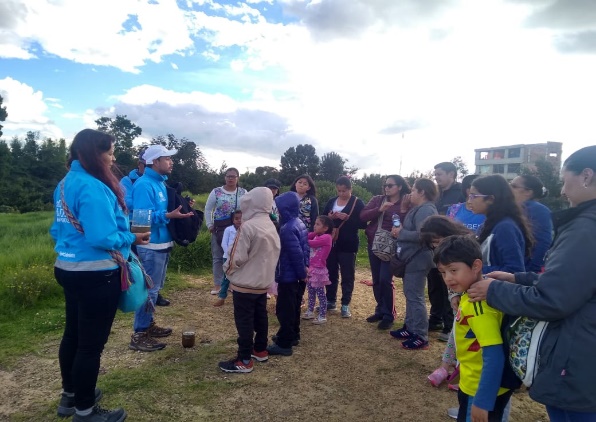 .Aula Ambiental EntrenubesSe desarrolló  el 29 de junio de 2018, el recorrido interpretativo Ecoamigos con familias de la Asociación Cristiana de Jóvenes del programa Familias con Bienestar para la paz , cuyo objetivo fue dar a conocer a los participantes los componentes de la Estructura Ecológica Principal de Bogotá y su importancia para el sostenimiento de equilibrio de la ciudad, el educador ó el equipo pedagógico informó al docente o personas responsable del grupo, los riesgos que se pueden presentar durante la ejecución de la actividad. Esta actividad da cumplimiento a la jornada de educación ambiental, en el marco de la Política Pública para las familias, desde el aula Entrenubes. Número de grupos familiares: 18Aula Ambiental SoratamaSe realizó con el equipo pedagógico en el Aula Ambiental Soratama los Recorridos Interpretativos “Entre Verde de Luz y Piedra” y “Descubriendo la Ruta del Sol”, dando a conocer la historia de la antigua cantera Soratama, en contraste con la actual restauración ecológica que se lleva actualmente con la ayuda de especies nativas. En la actividad se atendieron 48 mujeres y 21 hombres para un total de 69 personas.Aula Ambiental Artística Itinerante – AUAMBARISe realiza caminata con miembros de la comunidad del cabildo Muisca, el 25 de mayo del 2018, en donde se contó con 62 participantes.Logros Obtenidos:Con corte al 31 de diciembre de 2018, se realizaron 5 jornadas de educación ambiental, con enfoque de familia, en donde desde la Secretaría Distrital de Ambiente, con el acompañamiento y guía de la Subdirección para las Familias de la Secretaría Distrital de Integración Social, se crea e implementa la ficha pedagógica: “Familias como sujeto colectivo para la educación y la sostenibilidad ambiental de Bogotá”.Esta ficha se consolida como herramienta fundamental para la visibilización y apropiación normativa y técnica de la Política Pública para las Familias, en el equipo de educación ambiental de la OPEL, permitiendo un avance en la apropiación y garantía de los derechos de las familias y su papel en el cumplimiento de los objetivos de la educación ambiental en el Distrito. Dificultades:Consideramos como dificultad el bajo número de participantes, es necesario conseguir una convocatoria más amplia para la participación de las familias en las jornadas de educación ambiental programadas, lo cual nos lleva a la necesidad de evaluar nuevas estrategias de difusión, articulación y convocatoria para el año 2019.De igual forma es necesario fortalecer la implementación de la ficha pedagógica diseñada para las familias, en otros espacios de gestión en donde incide el equipo de educación ambiental de la Oficina de Participación, Educación y Localidades – OPEL, como por ejemplo articular a nivel local, con los referentes de la Secretaría Distrital de Integración Social.Entidad: SDIS- Dirección de Nutrición y Abastecimiento.Acción: Capacitar 35.000 hogares en educación nutricionalActividades desarrolladas para el cumplimiento de la acción:Se dio a conocer la estrategia educativa Nutricircuito del Plato Saludable, cada vez a más profesionales, esto permite avanzar en el posicionamiento de esta herramienta a nivel de toda la Secretaría de integración Social.Se realizó articulación intrainstitucional que permitió contar con herramientas técnicas estandarizadas para desarrollar procesos de capacitación, las cuales, sirven de soporte técnico para las profesionales que realizan capacitaciones a nivel Local.Se realizó transferencia de conocimiento al proyecto 1113 “Por una ciudad incluyente y sin barreras”, en educación nutricional a través de la estrategia educativa Nutricircuito del plato saludable, este proceso se desarrolló desde el mes de marzo y contó con la línea técnica y el apoyo de profesionales de la Dirección de Nutrición y Abastecimiento en el despliegue de las capacitaciones a los participantes de ese proyecto.Se asignaron gestores de Estilos de Vida Saludable en cada subdirección técnica como parte del proceso de construcción de red de gestores profesionales, los cuales están a cargo de participar en la dinámica de retroalimentación, a través de: Los aportes en la construcción del plan de información, educación y comunicación- IEC, que permitan el reconocimiento de las particularidades de los diferentes servicios, necesidades y características de los participantes y la socialización en cascada a los demás profesionales de sus servicios sobre los procesos concertados para la implementación del plan institucional.Logros obtenidosContar con una herramienta pedagógica para realizar educación nutricional, a través de la cual se empodera a las personas para la adopción de hábitos alimentarios y estilos de vida saludables que favorezcan la diversidad de la alimentación y la buena nutrición de la población participante de los diferentes servicios sociales con los que cuenta la ciudad. La herramienta busca realizar la promoción de los 6 grupos de alimentos y 9 mensajes relacionados con una alimentación saludable a través de la implementación de lineamientos internacionales (Guías alimentarias) y nacionales (Plato saludable de la familia colombiana mayor de 2 años). Durante la vigencia 2018, con la implementación de la Guía del Plato Saludable, se capacitaron 15.016 hogares participantes del servicio de Comedores y los apoyos de complementación alimentaria Bonos Canjeables por alimentos y Canastas básicasDificultades: A pesar de que la convocatoria a las jornadas de capacitación se realizó de manera general durante la vigencia 2018 con suficiente tiempo, se presentó recurrentemente en algunas localidades baja asistencia de los participantes de bonos canjeables por alimentos y canastas básicas especialmente. Para esto, se realizó un mayor esfuerzo administrativo y logístico logrando procesos de capacitación más eficientes y asimismo se realizó acercamiento con las subdirecciones para la integración social local para contar con el apoyo administrativo en el desarrollo de los talleres, por ejemplo, en la consecución de vehículos para trasladarse a la ruralidad. Se evidenciaron dificultades en los procesos de digitación de las sesiones de capacitación en las localidades, dejando la incertidumbre sobre el resultado obtenido mensualmente en la implementación de capacitaciones durante la vigencia, para lo cual se fortaleció la comunicación con las localidades realizando sesiones de transferencia de conocimiento al equipo de nutricionistas encargados de la implementación de la estrategia.Entidad: SDIS -Dirección de Nutrición y Abastecimiento.Acción: Construir el Plan de Atención Individual y Familiar-PAIF de los hogares atendidos en los servicios y apoyos de complementación alimentaria del Proyecto Bogotá te Nutre. Actividades desarrolladas para el cumplimiento de la acción:Se continuó con el proceso de implementación de la “Estrategia de desarrollo de capacidades para la inclusión social”, la cual tiene como propósito promover el proceso de corresponsabilidad de los participantes y las familias de los servicios sociales del distrito, cuyo fin es el de transformar las realidades y aportar al mejoramiento de su calidad de vida.Se desarrollaron acciones de corresponsabilidad con las familias participantes de los 5 cinco cabildos indígenas en el marco del enfoque diferencial.Durante la vigencia 2018 se logró la articulación con la Subdirección para la Gestión del Talento Humano, en donde se estableció las coordinaciones con las universidades de Colegio Mayor de Cundinamarca, Republicana, Uniminuto, para lograr que estudiantes de los programas de trabajo social, realicen su práctica en la entidad, apoyando en la implementación del componente social en las localidades Usaquén, Chapinero, Santa Fe Candelaria, San Cristóbal, Tunjuelito, Bosa, Kennedy, Engativá, Suba, Barrios Unidos, Teusaquillo, los Mártires, Antonio Nariño, Puente Aranda y Ciudad Bolívar. Puntualmente apoyando la aplicación de Plan de Atención individual y familiar en particular en bono y canasta afro y rural.Se articuló con el proyecto 1093- maternidad y paternidad temprana en un proceso de formación a la población de 14 a 24 años, en los 124 comedores comunitarios a través del desarrollo de dos guías en las cuales se manejan temáticas relacionadas con la Educación Sexual, por esto, se coordinó un proceso formativo a los profesionales de planta del proyecto que se encuentran en las 16 subdirecciones locales, en donde se logró cumplir la meta planteada en el plan de acción de 3064 jóvenes.Se establecieron coordinaciones intra e interinstitucionales las cuales buscaron dar respuesta a las necesidades de los participantes identificados por medio del Plan de Atención Individual y Familiar, en donde a nivel interinstitucional con el proyecto con el que se tiene mayor coordinación es el 1096- Desde la infancia hasta la adolescencia. Con relación a las entidades distrital con mayor participación se encuentra la Secretaría de Salud y a nivel nacional el ICBF.Logros obtenidosDurante la vigencia 2018, se desarrollaron 3.398 aplicaciones del instrumento PAIF (Plan de Atención Individual y Familiar) a familias participantes del servicio de comedores y los apoyos de complementación alimentaria bonos canjeables por alimentos y canastas básicas, los cuales han permitido generar soluciones integrales en especial en los derechos de salud, una vida libre de violencias, vivienda digna y generación de ingresos. Igualmente, se han realizado 14.534 acuerdos por derechos con tendencia en Acuerdos enfocados en Salud, Nutrición y Alimentación. La ciudad cuenta hoy con una guía con las orientaciones para la realización de la caracterización socio - demográfica de los participantes y del territorio del servicio Comedores. Al contar con una correcta caracterización de los territorios y la población participante de los estos, se puede enfocar la prestación del servicio desde los tres componentes: Nutricional, Apoyo Alimentario y Social, en aquellos territorios y poblaciones que se encuentren en mayor grado de pobreza. Actualmente se cuenta con los documentos de 124 comedores y 5 de los cabildos indígenas.En cada una de las subdirecciones para la integración social local se realizó de manera mensual, la mesa de desarrollo comunitario, la cual tiene como propósito implementar la estrategia local del componente social, de acuerdo con las necesidades identificadas especialmente en los comedores a través de PAIF y las familias participantes de bonos y canastas.En los 124 comedores, los participantes desarrollaron actividades de tipo artístico, cultural, recreo-deportivo, formativo, educativo, ambiental y emprendimientos, lo cual les permitió el fortalecimiento de sus capacidades en estas áreas.De igual manera se realizaron procesos de formación y capacitación en diferentes temáticas como prevención de prevención de consumo de sustancias psicoactivas SPA, violencia intrafamiliar, pautas de crianza entre otros que buscan fortalecer a los participantes y sus familias.Dificultades: Debido a que los 124 comedores no iniciaron sus nuevos contratos de la vigencia 2018 de manera simultánea, se evidenciaron pausas en la prestación del servicio en algunas unidades operativas, así como también en la aplicación de la estrategia de desarrollo de capacidades para la inclusión social a sus participantes. Esta situación se trabajó con los profesionales locales para garantizar el acompañamiento a la población que participó de este servicio. Durante la vigencia 2018, se evidenció una baja aplicación de PAIF a los participantes de los apoyos de complementación alimentaria bonos canjeables por alimentos y canastas básicas (Se realizó en su mayoría en población participante de cabildos indígenas) debido a que los profesionales locales desarrollan adicionalmente el componente de apoyo alimentario. Para esto, se realizó coordinación interadministrativa con diversas universidades con el fin de que apoyar la realización de estas actividades para beneficio de las familias participantes de los apoyos de complementación alimentaria de bonos y canastas afro.Entidad: Aldeas Infantiles SOS ColombiaAcción: Promover acciones de acompañamiento para la construcción conjunta e implementación del Plan de Desarrollo Familiar orientado al fortalecimiento de las capacidades protectoras de las familias.Actividades desarrolladas para el cumplimiento de la acción: Articulación con defensorías de familia de diferentes Centros Zonales de ICBF para la priorización de las familias y la autorización del acompañamiento. Identificación de la realidad familiar: A partir de las herramientas que hacen parte del modelo de acompañamiento al desarrollo de familias y comunidades, se caracterizan las condiciones con las que cuenta la familia (o no), para ser un entorno protector. Planeación del Desarrollo: A partir del ejercicio de identificación de la realidad familiar, se formulan los Planes de Desarrollo Familiar, y a su vez los planes de acompañamiento. Gestión del desarrollo: Movilización de redes, activación de rutas, desarrollo de acciones educativas, que permitan que las familias alcancen las metas propuestas y con ellas puedan fortalecer sus capacidades. Acciones transversales: Sesiones educativas grupales con las familias participantes.  Estudios de caso con defensorías de familias e instituciones de protección infantil. Sesiones de acompañamiento con el grupo familiar (Adultos, niños, niñas, adolescentes, jóvenes). Logros Obtenidos:Con corte al 31 de diciembre de 2018, 138 familias que tenían a su cuidado hijos/hijas con una medida PARD o tenían un alto riesgo de pérdida del cuidado parental, fueron atendidas en nuestro Centro de Desarrollo Familiar ubicado en el barrio San Fernando. Con corte al 31 de diciembre se logró acompañar el reintegro de 100 niños, niñas y adolescentes que tenían una medida de protección por fuera de familias, en algunas de las modalidades de atención del ICBF.  Se afianza un modelo de acompañamiento específico para familias que tienen un riesgo alto de pérdida del cuidado de sus hijos o hijas, o que ya han perdido este cuidado, contribuyendo a los desarrollos técnicos que permitan avanzar en la implementación de las Directrices de Cuidado Alternativo de Naciones Unidas. Dificultades:La atención de las familias en nuestro Centro de Desarrollo Familiar, se desarrolla con recursos propios, lo que hace que la cobertura que atendemos sea baja con relación al número de familias que se encuentran en esta situación. Sería importante que desde el distrito o desde las entidades del estado (ICBF), se invirtiera en estos modelos de atención a familias. Igualmente, las dificultades también deben ser expuestas tanto cualitativa como cuantitativamente. Las dificultades deben ser enumeradas y descritas como se expone a continuación: Entidad: Secretaría Distrital de Integración Social- Subdirección para la Gestión Integral Local. Acción: Realizar actividades de aprovechamiento del tiempo libre y tejido social para el fortalecimiento del vínculo familiar. (Ver anexo 1)Actividades realizadas para el cumplimiento de la acción: Visibilizar y posicionar a la Estrategia Medio Acuático para la primera infancia implementada en las piscinas de los CDC de la SDIS, como aquella que permite generar y fortalecer lazos socio afectivo y familiar, así como el desarrollo motor de la primera infancia a través de la matronatación.La población refiere a 110 participantes (55) niñas y niños de 2 a 4 años junto con (55) madres, padres, y/o cuidadores pertenecientes a la Estrategia Medio Acuático de las diferentes localidades (Bosa, Kennedy, San Cristóbal, Usme y Usaquén) donde opera la estrategia. Es preciso señalar, que 10 de las niñas y niños que participaron en el festival hacen parte de la Estrategia Entre Pares, lo que posibilita espacios de inclusión dentro de la estrategia. Para el desarrollo del festival de matronatación se realizaron distintas gestiones tanto con la coordinadora del servicio CDC de La Victoria de la localidad San Cristóbal y las docentes de los jardines infantiles focalizados como con la Subdirección para la Infancia, el equipo de ambientes enriquecidos, la Oficina Asesora de comunicaciones y la SUBGIL de nivel central; ello posibilitó que se contará con un show, refrigerios, cubrimiento de medios, así mismo con carriles disponibles para la presentación y una propuesta solida del festival llevado a cabo. Logros: Se logró la participación de 55 niños(as) con 55 padres, madres y/o cuidadores, para un total de 110 participantes, permitiendo el fortalecimiento de lazos socio afectivos, la autonomía e independencia, el aprendizaje motor de movimientos y desplazamientos y la construcción de relaciones desde la inclusión, el respeto y la confianza, además de la contribución en la formación integral de los niños(as) para la vida y sus hábitos saludables.En este sentido y a partir de la evaluación realizada, se puede decir que uno de los mayores logros fue visibilizar el fortalecimiento y desarrollo de la dimensión corporal y personal-social de las niñas y niños que participaron en el festival tras estar en el proceso de 9 sesiones de la Estrategia Medio Acuático; puesto que a través de las distintas estaciones ejecutadas en el medio acuático (piscina) se evidencio que: Las niñas y niños han desarrollado el auto reconocimiento de su aspecto biopsicosocial mediante la interacción activa de un grupo determinado.Niñas y niños han fortalecido la dimensión artística mediante las presentaciones culturales.Niñas y niños participantes logran identificar y expresar algunas emociones y sentimientos por medio de expresiones de agrado y rechazo.Desde la Estrategia se ha logrado resignificar y posicionar la importancia de la familia como uno de los actores principales en la construcción de entornes protectores para las niñas y niños.Desde los pilares de la Educación Inicial se determina que el juego interviene en cada una de las actividades desarrolladas en agua como estrategia de aprendizaje corporal, motor, social y cultural.Que los niños y niñas junto con sus padres, madres y/o cuidadores han empezado a construir un concepto positivo sobre sí mismo, aportando así, la Estrategia Medio Acuático en el desarrollo de una educación con calidad. Desde las actividades y procesos que presta el servicio CDC se hace promoción de la familia como ámbito de socialización democrática. La Estrategia Medio Acuático favorece y fortalece el desarrollo y afianzamiento de habilidades motoras, de comunicación, independencia, control progresivo del cuerpo y relacionamiento con pares a través de actividades grupales.Los festivales en medio acuático son actividades de aprovechamiento del tiempo libre y tejido social que promueven el fortalecimiento del vínculo familiar.Los procesos y actividades en medio acuático generan espacios de reflexión frente a problemáticas familiares y sociales de los territorios. Las actividades y procesos del servicio CDC son ofrecidos a las familias para promover habilidades para el desarrollo de su autonomía y la de sus integrantes. El servicio CDC promueve espacios de encuentro y convivencia familiar que ayudan a fortalecer las relaciones y permite la promoción de sujetos autónomos. Para finalizar, se puede exponer que se logró el cumplimiento de los objetivos planteados durante el desarrollo del festival de matronatación, ya que se posiciono a la EMA como una estrategia que permite generar y fortalecer lazos socio afectivo y familiar, así como el desarrollo motor de la primera infancia a través de la matronatación. De igual manera, se promovió un espacio pedagógico y de sano esparcimiento con enfoque diferencial, que posibilitó la inclusión de niños y niñas con capacidades distintas que hacen parte de la Estrategia Entre Pares.DificultadesSe evidenciaron algunas dificultades y aspectos por mejorar durante el desarrollo del primer Festival Distrital de Matronatación, las cuales son de tipo logístico, dentro de las más significativas está el fortalecimiento de las estrategias para incrementar el compromiso de algunas familias con respecto a su participación, puntualidad y responsabilidad con los implementos necesarios para ingresar al medio acuático.Meta 9 A 2025, el 100% de las localidades cuentan con Estrategias Comunicativas que promueven la promoción de la autonomía de las familias y la de sus integrantes.Ausencia de acciones y sectores que respondan a esta meta, en el Plan de Acción de la Política, esto relacionado con el hecho que desde la formulación de la Política no se asignó un sector responsable para su cumplimiento. CONVIVENCIA Y RELACIONES DEMOCRÁTICASMeta 10  A 2025, el 100% de las familias que participan en los servicios sociales que ofrecen los sectores del Distrito Capital, habrán incluido en sus planes de vida familiar estrategias encaminadas al mejoramiento de las relaciones y la convivencia familiar.En el Eje II, existen diferentes acciones dirigidas al cumplimiento de esta meta. En esta se vincularon acciones relacionadas con el desarrollo de estrategias para fortalecer la convivencia familiar, se presentan nuevamente logros en  las escuelas de padres con el desarrollo de programas que las fortalecen para el mejoramiento de la convivencia y de los entornos escolares y en la estructuración de una guía para mejorar la alianza escuela-familia en articulación con la SED, presentándose especial énfasis en la prevención de un consumo problemático de alcohol, involucrando a la familia considerada como un factor de protección para los y las estudiantesSe desarrolla una estrategia comunicativa de prevención de violencia intrafamiliar que está vinculada a la PPPF, atención a las personas que soliciten participar en procesos de prevención de violencia intrafamiliar y de superación de habitabilidad en calle y sus redes familiares de origen y el diseño e implementación de una metodología de monitoreo y seguimiento a la corresponsabilidad de las familias, acciones que estarán a cargo de la SDIS.  Como logro para el año 2018 se encuentran las acciones del proyecto 1086 Una Ciudad para las Familias con el diseño de 1 sesión de sensibilización con la temática de familias desde la PPPF dirigida a usuarios-as y funcionarios-as que participen en los procesos de prevención de violencias intrafamiliar y sexual y las dos metas de prevención de violencias, las cuales son metas de resultado del Plan Distrital de Desarrollo.Realizar procesos pedagógicos con los funcionarios y usuarios de los Centros Proteger en el marco de las Experiencias de Camino por parte de la Fundación Universitaria Monserrate (no reporto avances), y la formulación de un Modelo de Atención a Niños, Niñas, Adolescentes y Jóvenes con componente de familia formulado por parte de IDIPRON. Entidad: Secretaría Distrital de Educación -1058 Participación ciudadana para el reencuentro, la reconciliación y la paz.Acción: Acompañar a 80 Instituciones Educativas del Distrito (IED) en el fortalecimiento de sus escuelas de padres durante el cuatrienio.Actividades desarrolladas para el cumplimiento de la acción:A continuación, se describe el programa que fortalece las escuelas de padres y madres de familia para el mejoramiento de la convivencia. Durante 2018 se realizó el acompañamiento a 30 instituciones educativas en el fortalecimiento de sus escuelas de padres y familias, que sumados a los 68 acompañados en las vigencias 2016 y 2017, permiten un reporte de 98 IEDPrograma “Prevención temprana del consumo de alcohol”. La SED ha hecho énfasis en el trabajo de fortalecimiento de las escuelas de padres y madres a través del desarrollo de sesiones dirigidas a las familias para promover el involucramiento parental en torno a la prevención temprana de consumo de alcohol en las instituciones educativas, teniendo en cuenta su importancia en el desarrollo integral de los niños, niñas y adolescentes.El rol de las familias en la prevención temprana de consumo de SPA es fundamental. La evidencia ha mostrado que un programa de prevención que aspire a ser eficaz debe contemplar el trabajo coordinado entre la escuela y la familia del niño durante un periodo prolongado (MINSALUD, 2018), pues las familias constituyen factores protectores: el afecto, los valores, la identidad, la historia, las costumbres, entre otros, pueden contrarrestar la aparición de conductas de riesgo, disminuyendo su probabilidad de ocurrencia. Así, resulta de gran importancia sensibilizar a los padres acerca de su papel como agentes preventivos, fortaleciendo factores protectores en el interior de las familias.Logros Obtenidos: Durante la vigencia 2018 se continuó con la implementación del programa de prevención temprana del consumo de alcohol en 30 instituciones educativas, donde se fortalecieron las escuelas de padres de las instituciones participantes en esta temática. De esta manera, se tiene un avance de cumplimiento del 100% de la meta.Durante lo corrido de la ejecución del actual plan distrital de desarrollo (PDD) el logro de la meta de acompañar al 30% de las IED para el fortalecimiento de sus escuelas de padres y familia alcanzó la cifra de 27%, lo que corresponde a 98 IED acompañadas de la siguiente forma:28 IED acompañadas en 2016, 24 con la implementación del programa de prevención temprana del consumo de alcohol y 4 con el programa Escuela TIC Familia los cuales beneficiaron a 7.849 niños, niñas y adolescentes (NNA) y sus familias.40 IED acompañadas en 2017, 32 con la implementación del programa de prevención temprana de consumo de alcohol, 7 con el programa Escuela TIC Familia y 1 con el programa “familia Fuertes Amor y Limites” los cuales beneficiaron a 10.082 NNA y sus familias.30 IED acompañadas en 2018 mediante la implementación del programa de prevención temprana de consumo de alcohol, el cual benefició a 9.650 NNA entre los 9 y 12 años y a sus familias.La participación de las familias en las en las escuelas de padres de las instituciones educativas continúa siendo un gran desafío porque muchas no asisten a la convocatoria por razones de laborales o de tiempo, lo que genera inconvenientes en el desarrollo de las estrategias. En cuanto a la implementación del programa, en 2018 se acompañaron 30 instituciones educativas de siete localidades de la ciudad y se beneficiaron 9.650 estudiantes y sus familias en la prevención temprana del consumo de alcohol como sustancia precursora de adicciones. La tabla 2 presenta la distribución por localidad de las instituciones educativas distritales beneficiadas con el programa en el 2018 y en la tabla 3 se presentan las estadísticas de la participación de instituciones educativas, estudiantes y docentes en el programa de prevención temprana de consumo de alcohol durante 2018, discriminadas por localidad.Tabla 2. Distribución por localidad de las instituciones educativas distritales beneficiadas con el programa durante 2018.Fuente: Secretaría de Educación del Distrito (SED), Dirección de Relaciones con el Sector Educativo Privado 2018.Tabla 3. Participación de la comunidad educativa en el programa de prevención temprana de consumo de alcohol durante 2018.Fuente: Secretaría de Educación del Distrito (SED), Dirección de Relaciones con el Sector Educativo Privado 2018.Dado que el programa de prevención temprana del consumo de alcohol se ha venido implementando desde vigencias anteriores, se cuenta con resultados de una evaluación de entrada y de salida realizada en 2017 aplicada a los estudiantes participantes. Esta evaluación muestra que el 64,2% de los participantes consideraron tener la información suficiente para conocer los efectos dañinos del alcohol en el cerebro y sólo el 16,4% manifestó estar totalmente en desacuerdo con tal afirmación. Por otro lado, el 68,7% consideró tener la información suficiente para interiorizar que el alcohol es una sustancia psicoactiva con efectos adictivos, mientras que el 77% reconoció que el alcohol puede llevar a tener accidentes que afecten su salud física o mental y a tener un bajo rendimiento escolar y posterior abandono de los estudios. Un factor de riesgo para el consumo de cualquier tipo de sustancia es la influencia de la familia. En este sentido, los jóvenes manifestaron, en su mayoría (78% de las niñas y el 73,8% de los niños), que los padres no les permiten beber alcohol con los amigos, ni los invitan a hacerlo. Además, se encontró que un 55,6% de los padres no permiten ni los invitan a consumir alcohol, pero sí consideran que consumir alcohol no es tan grave en las edades comprendidas entre los 9 y 12 años, lo cual termina siendo un código oculto de permiso (“hágalo porque no es tan grave, pero yo no me siento tan responsable, porque yo abiertamente no di el permiso”). De otra parte, más del 50% de la población demuestra tener habilidades psicoemocionales y psicosociales que les permite básicamente el control de la tristeza para seguir adelante (73,3%), manejar calmadamente lo que le está haciendo sentir enojado (50,9%), esconder las preocupaciones (53,2%) y afrontar los problemas aun cuando se está preocupado (68,3%).De igual manera, se encontró que los adolescentes de las instituciones educativas participantes manifestaron no ceder a la presión del grupo en el consumo de alcohol, lo que indica que éste no es un factor determinante a la hora de tomar la decisión de consumir esta sustancia. Si bien la presión del grupo es un factor de riesgo para el consumo de cualquier sustancia psicoactiva, no es un factor influyente dentro de la población objeto del programa. El 50% de los estudiantes manifestó tener relaciones intrafamiliares adecuadas, que no parecen constituirse en riesgo para el consumo de alcohol. Es evidente que la familia es un factor importante en la vida de los estudiantes y, por tanto, contar con familias consolidadas y que hacen presencia permanente en la vida de los jóvenes se convierte en factor protector de las situaciones de riesgo a las que están expuestos, entre ellas el consumo de alcohol.Adicionalmente, se adelantó un trabajo articulado con otras entidades del orden distrital y nacional para acompañar la implementación de las siguientes iniciativas, también orientadas al fortalecimiento de las escuelas de padres y familia. Estas iniciativas forman parte del Portafolio de programas de promoción y prevención desarrollados en articulación interinstitucional que se estructuró en el marco del Comité Distrital de Convivencia Escolar y de la Ruta de Atención Integral para la Convivencia Escolar (RAICE):(1) Programa Entornos Protectores y Territorios Seguros de la Secretaría Distrital de Integración Social, a través del cual se realizó formación a los orientadores y a las escuelas de padres en temas como promoción del buen trato, escuela de formación de prevención de violencia intrafamiliar y violencia sexual desde el enfoque de derechos humanos y derechos sexuales y reproductivos, prevención de la maternidad y maternidad tempranas, consumo de sustancias psicoactivas, tipos de violencias y rutas de atención. Este programa fue aplicado en 31 colegios de 13 localidades de la ciudad y benefició a 1.616 niños, niñas y adolescentes (NNA), padres madres y cuidadores. Igualmente, a través de la escuela de formación se capacitaron 76 orientadores.(2) Programa Entornos Protectores, del Instituto Colombiano de Bienestar Familiar, que se centra en procesos de formación a las escuelas de padres en las temáticas de participación y control social, autocuidado, derechos sexuales y reproductivos, prevención del abuso sexual, prevención y atención de situaciones de vulneración de derechos y prevención de la violencia intrafamiliar. En su implementación, se beneficiaron 3.600 integrantes de la comunidad educativa de todas las localidades de Bogotá, distribuidos entre 1.632 NNA, 1.560 padres, madres y cuidadores, y 408 docentes y agentes educativos.Dificultades:En el desarrollo del proyecto no se reportaron dificultades, teniendo en cuenta que en la vigencia 2018 se contó con la participación decidida de las familias en las sesiones a las que fueron convocadas. Entidad: Fundación Universitaria Monserrate- Instituto de Estudios en Familia- Programa Especialización en Educación y Orientación FamiliarAcción: Realizar procesos pedagógicos con los funcionarios y usuarios de los Centros Proteger en el marco de las Experiencias de Camino (estrategia pedagógica que se realiza con los estudiantes de la EEOF para el fortalecimiento de las relaciones y la convivencia) Entidad: IDIPRONAcción: Modelo de Atención a NNAJ con componente de familia formulado.Actividades desarrolladas para el cumplimiento de la acción: Fase1: Definición del plan de trabajo y revisión teórica y normativa. (25%)Fase 2: Construcción metodológica y diseño del instrumento para recolección de información. (25%)Fase 3: Aplicación de instrumentos (Encuesta de Caracterización). (10%)Fase 4: Evaluación de pilotaje y análisis de resultados. (10%)Para el año 2018, se proyectó y ejecutaron las fases 3 y 4 correspondiente a la aplicación del instrumento de caracterización de familias, la aplicación se lleva a cabo a nueve familias y validación del instrumento.Logros Obtenidos:Durante la elaboración de este modelo se crea el instrumento de caracterización familiar. Se realiza aplicación del instrumento de caracterización a los NNA víctimas de la ESCNNA y sus familias, es de resaltar que la muestra de la aplicación fue de nueve (9) participantes quienes contaban con red familiar. Posterior a la aplicación del instrumento se ejecutó evaluación de pilotaje y análisis de resultados obtenidos.Dificultades:La aplicación del instrumento conto con bajo número de participantes, debido a que el número de NNA victimas ESCNNA es fluctuante en el instituto, se tiene la novedad que los y las NNA presentan evasión del instituto o reciben cambio de medida por el Instituto Colombiano de Bienestar Familiar por lo cual los datos no son suficientes. Entidad: SDIS-Subdirección para la Familia Acción: Diseñar e implementar una estrategia comunicativa Distrital para la prevención de la violencia intrafamiliar en el marco de la PPFFActividades desarrolladas para el cumplimiento de la acción:El avance de la meta se refleja a través del diseño y ejecución de la Estrategia Familias que Tejen y Protegen, la cual se construyó a lo largo del 2016, a partir de un enfoque y mirada que resalta los territorios donde habitan las familias, teniendo en cuenta los aportes de la población, sus necesidades y expectativas. De esta forma, se lograron reunir los diversos conceptos que condujeron el análisis a un mismo punto: fortalecer los tejidos que conforman a las familias para que de esta manera ellas se conviertan en el lugar donde sus integrantes encuentran la mayor protección.La estrategia, concebida como  un  elemento  de  un  engranaje  estratégico completo  pretende aportar al empoderamiento de   a  la  ciudadanía  y  a  diversos  actores  sociales  a  participar activamente en la re significación de esos patrones culturales hegemónicos y discriminatorios y en la garantía los derechos de las familias, en especial, en el de vivir una vida libre de violencias. Desde su implementación en 2017 plantea una serie de tácticas que se han desarrollado durante dos años continuos para contribuir a la prevención de las violencias en los grupos familiares, la apropiación de la familia como colectivo, profundizar el reconocimiento de los derechos de las familias, favorecer la apropiación de conductas y valores democráticos al interior y  por  supuesto, empoderar  a  diversos  actores  sociales  como  agentes  de la  transformación  de patrones y conductas hegemónicas de género que van en detrimento de la vida libre de violencias y la familia como ámbito de socialización democrática: *Videos: Durante  2018  se  realizó  la  producción  de  cuatro  videos  relacionados  con  las  iniciativas  locales comunitarias  las  cuales  trabajan  el  empoderamiento  y  fortalecimiento  de  los  tejidos  familiares  a través de un trabajo autónomo en el territorio . Además, a través de esta táctica, se permite visibilizar las  historias  que  hay  detrás  de  cada  iniciativa *Paquete de recursos y guías para el desarrollo de las actividades: Se creó la Guía para Tejer y Proteger en el Territorio  con ocho metodologías basadas  en  prácticas  artísticas  como  el  dibujo  y  el  enfoque  narrativo  con  el  fin de complementar  el trabajo  que  se  adelanta  en  las  veinte  localidades  de  Bogotá  y  brindar  algunas  herramientas  para propender la transformación de los ejes estructurantes y legitimadores de las violencias en la ciudad. *Desarrollo conjuntamente con los ciudadanos de actividades territoriales: A través de las Referentes Locales de Familia, durante 2018 se realizaron acciones de promoción del buen trato donde la ciudadanía fue el eje central. Así, se logró el registro de 313 actividades relacionadas con procesos y trabajo colaborativo en 18 localidades las cuales impactaron a 17.049 personas. Mujeres, hombres, adultos mayores, niñas y niños, adolescentes y jóvenes hacen parte de los grupos poblaciones a los cuales fueron dirigidas las actividades.  También a estudiantes, funcionarias  y  funcionarios, campesinos de las zonas rurales de Usme, Sumapaz y Chapinero así como líderes y lideresas. *Cocreación de actividades territoriales: A través de la adición al Convenio de Cooperación Internacional No.  8328  de  2017,  suscrito  entre  la Organización  de  los  Estados Iberoamericanos  para  la  Educación,  la Ciencia y la Cultura – OEI en Colombia con la Secretaría Distrital  de  Integración Social se llevó a  cabo  un  proceso  participativo  con  dos grupos poblacionales: víctimas de violencias y líderes y lideresas. A  través  de  transversalización de  las  metodologías  del  Costurero  de  la  Memoria y las  Estrategias  Entornos  Protectores  y  Territorios  Seguros  y  Familias  que  Tejen  y  Protegen se establecieron  dos procesos  de  prevención  de  violencias  donde  los  participantes  identificaran  las  violencias  y  transformaran sus vivencias en nuevos escenarios para la reconciliación y el buen trato.*Semana del Buen Trato: bajo el eslogan Tejemos una red de prevención  se involucró a la ciudadanía desde la familia, el colegio, el barrio y los entornos digitales, en la protección y cuidado de los diferentes integrantes del grupo familiar haciendo énfasis especial en niñas y niños. Durante una semana se realizaron actividades territoriales y distritales que involucraron a las diferentes poblaciones, incluyendo el sector privado. De esta manera, se invitó a las empresas, a través del lanzamiento del uso del sello Empresa que Teje y protege Familias a ser corresponsable y a trabajar frente a la prevención de las violencias.Logros Obtenidos:Con corte al 31 de diciembre de 2018 se ejecutó una estrategia de comunicaciones  constante para la prevención de la violencia intrafamiliar y violencia sexual que respondió a la diversidad y tipologías de las familias bogotanas, lenguaje en positivo, con imágenes, textos, acentos y voces que se adaptaron a las lógicas socioculturales de los segmentos sociales a los estuvo dirigida. A partir de ella se obtuvieron los siguientes logros: *Producción de cuatro videos que evidencian el fortalecimiento de los tejidos familiares a través de un trabajo autónomo en el territorioHuertas  agroecológicas: espacio  de  interacción  familiar  donde  se  fortalecen  los  tejidos  de  los diferentes  asistentes  a  partir  de  la  agricultura  urbana  de  la  organización  Casitas  Bíblicas  en  la localidad de Rafael Uribe Uribe: https://www.youtube.com/watch?v=VDiNuYAK7ATejido Intergeneracional: a través de encuentros intergeneracionales y entorno al tejido  ,las familias se  encuentran  para  pasar  tiempo  de  calidad  e  intercambiar  experiencias.  El  trabajo  hace  parte  de otra  de  las  iniciativas  de  la  organización  Casitas  Bíblicas  en  la  localidad  de  Rafael  Uribe  Uribe: https://www.youtube.com/watch?v=RXRsgnn0SWcAsociación Mutual de Mujeres por un Mejor Vivir, Asomumevir: Inés Borja llegó al barrio Divino Niño y desde hace 17 años comenzó el trabajo de empoderamiento de la comunidad, especialmente de las mujeres para prevenir las violencias y fomentar la economía solidaria. https://www.youtube.com/watch?v=h1OH8yCm1hgCartas  para  Crecer  con  Amor: las  niñas  y  los  niños  de la  Institución  Educativa  Distrital  Rodolfo  Llinás  no  solo  aprenden  a  leer  y  escribir  a  través  de cartas, sino  que  intercambian  gustos, aprendizajes y experiencias con sus  padres, madres  y cuidadores por medio del género epistolar, fortaleciendo  a  la  familia  como  ámbito  de  socialización  democrática  en  la  localidad  de  Engativá:  https://www.youtube.com/watch?v=J3-cqSn5jmc*Guía metodológica para tejer y Proteger en el territorio: la cual se convirtió en una hoja de ruta para la planeación de procesos en las localidades desde las Referentes de Familia.* Realización de 313 actividades de promoción del buen trato en 18 localidades que beneficiaron a 17.049 personas en el área urbana y rural.*Realización de dos procesos de creación colectiva a través de la transversalización de la Pedagogía de la Memoria y las Estrategias Entornos Protectores y Territorios Seguros y Familias que Tejen y Protegen los cuales beneficiaron a 40 personas líderes y lideresas y víctimas de violencia intrafamiliar y conflicto armado. De allí surgieron cinco colchas colectivas.*Semana del Buen Trato: Un promedio de cinco mil personas participaron de las actividades distritales además de la programación local de la Semana del Buen Trato.Dificultades: el reporte de información de las actividades territoriales presentó dificultades debido a problemas técnicos con la herramienta de captura de información y al diligenciamiento oportuno de algunos equipos locales. Entidad: SDIS-Subdirección para la Familia Acción: Diseñar 1 sesión de sensibilización con la temática de familias desde la PPPF dirigida a usuarios-as y funcionarios-as que participen en los procesos de prevención de violencias intrafamiliar y sexual.Actividades desarrolladas para el cumplimiento de la acción: En el marco del convenio 8328 de 2017 entre la Secretaría Social y la Organización de Estados Iberoamericanos, en adelante OEI, se construyó una caja de herramientas didácticas para abordar la categoría temática: construcción democrática de las familias, con los subtemas: responsabilidades compartidas y diversas formas de familia, lo anterior, con el fin de fortalecer los procesos de prevención de la estrategia “Entornos Protectores y Territorios Seguros”. Logros Obtenidos: Se crea la herramienta didáctica: DARtoDOS, la cual fomenta el trabajo grupal, entendiendo la importancia de la familia, la diversidad, los cambios sociales y su impacto; adicional a ello, propicia la reflexión en torno a roles y responsabilidades compartidas en el hogar; de esta manera; los materiales que componen la herramienta, usan como elemento pedagógico y didáctico la ilustración de diversos tipos de familia, con el fin de posibilitar su reconocimiento.El objetivo general es propiciar por medio de un escenario didáctico la construcción grupal de experiencias y saberes, que permitan aportar al reconocimiento de las funciones y diversidad de las familias, entendiéndolas como espacios democráticos y en constante cambio.Dentro de los objetivos específicos de la herramienta, se encuentranConstruir con las y los participantes espacios de reflexión acerca de las dinámicas familiares, lo anterior, desde ejemplos de vivencias y experiencias de lo cotidiano.Generar el reconocimiento de la diversidad, las tipologías y las responsabilidades compartidas en la familia, con el fin de mostrar la importancia de establecer relaciones democráticas, al interior de las mismas.Diseñar y hacer uso de la herramienta didáctica, por medio del planteamiento de acciones lúdicas que permitan la reflexión e identificación de elementos propios de las relaciones familiares.Dificultades:De acuerdo al cronograma para la entrega del producto de la caja de herramientas, no fue posible realizar un pilotaje con un grupo de las personas que participaron en la estrategia “Entornos Protectores y Territorios Seguros”, durante el 2018. Entidad: SDIS- Subdirección para la Infancia Acción: Diseñar e implementar una metodología de monitoreo y seguimiento a la corresponsabilidad de las familias (ver anexo 2)Actividades desarrolladas para el cumplimiento de la acción:Ajuste al instrumento de recolección de información para el monitoreo y seguimiento a la corresponsabilidad de las familias. Este ajuste corresponde a la primera tarea definida durante la vigencia 2018 para la meta 2 del proyecto 1096, se desarrolló durante el primer semestre del año. Un grupo de profesionales interdisciplinarios de la SDIS - Dirección Poblacional - Subdirección para la Infancia y participación de la Subdirección para la Familia y la Dirección de Análisis y Diseño Estratégico DADE, aportaron para la definición de las categorías, objetivos, Indicadores, descriptores e ítems que conforman el cuestionario aplicado a las familias para reconocer su corresponsabilidad. El instrumento de monitoreo y seguimiento a la corresponsabilidad de padres, madres y cuidadores es una encuesta de tipo transversal de la SDIS de diligenciamiento On line o en formato físico. Construido para reconocer la función protectora de la población objeto en relación con 4 (Cuatro) categorías: 1) Salud y Nutrición, 2) Crianza y Cuidado, 3) Educación inicial y, 4) Participación y recreación. Tiene como objetivo identificar acciones a implementar para fortalecer el rol protector de padres, madres y cuidadores para con las niñas y niños menores de 5 años participantes de los jardines infantiles de la ciudad de Bogotá, a través del reconocimiento del ejercicio de la corresponsabilidad en cuanto: 1) La salud, la alimentación y nutrición de las niñas y los niños en primera infancia. 2) La implementación de prácticas de crianza y cuidado que promuevan el desarrollo de niñas y niños en primera infancia. 3) La realización de acciones educativas que promuevan el desarrollo de niñas y niños en primera infancia. 4) La realización de acciones educativas que promuevan el desarrollo de niñas y niños en primera infancia en los entornos familiares, institucionales y sociales en los entornos familiares, institucionales y sociales. 5) La disposición para que las niñas y los niños en primera infancia accedan a entornos de participación y, 6) Acciones que posibiliten que las niñas y los niños en primera infancia disfruten de prácticas recreativas.El instrumento consta de un consentimiento informado, datos generales de identificación del encuestado y 4 bloques de preguntas por cada categoría. Su aplicación se realizó de forma presencial en donde un profesional de la SDIS formulo los reactivos contenidos en el formulario para que los padres, madres y cuidadores dieran respuesta, que posteriormente se consignó en el cuestionario. Diseño del plan de trabajo de implementación de metodología de monitoreo y seguimiento.Validación del instrumento de monitoreo y seguimiento a la corresponsabilidad de las familias. El proceso tuvo como objetivo, ajustar el instrumento construido para el seguimiento y monitoreo a la corresponsabilidad de las familias en el marco de su rol protector de la infancia a través de la validación por parte de 3 grupos de población:Profesionales de la Secretaría Distrital de Integración Social (SDIS) con injerencia en el fortalecimiento y seguimiento a la corresponsabilidad de padres, madres y cuidadores. Expertos de la academia o pertenecientes a gremios de profesionales o instituciones que implementen acciones orientadas a la protección integral de niñas y niños en primera infancia.Madres, padres o cuidadores de niñas o niños en primera infancia.Implementación.La fase de implementación se estructuró por el proceso de fortalecimiento a los psicólogos que apoyaron la recolección de información, el cronograma y la ejecución del plan. Proceso de fortalecimiento a psicólogos. Se realizó a través de encuentros/taller en dos jornadas durante los días 13 y 14 de septiembre de 2018. El primer encuentro posibilitó que los psicólogos conocieran la metodología, el instrumento y la organización del proyecto; el segundo encuentro fue dispuesto para la aplicación del instrumento a 15 familias de la localidad de Mártires. Durante el primer encuentro se realizó análisis del instructivo construido para la aplicación del instrumento, facilitando a los encuestadores contar con las directrices requeridas para la correcta y eficiente recolección de información.Logros Obtenidos:A continuación, se relaciona por cada categoría monitoreada, acciones que serán la base para fortalecer la corresponsabilidad de padres, madres y cuidadores en los servicios de primera infancia que presta la SDIS.  Salud, Nutrición y alimentaciónLa categoría salud, nutrición y alimentación se abordó utilizando como unidades de análisis: 1) La salud, en donde se examinaron las prácticas de los padres, madres y cuidadores en cuanto a el aseguramiento de las niñas y los niños, la asistencia a los controles de crecimiento y desarrollo, las prácticas de higiene de niñas, niños y adultos, los controles prenatales y abordaje que las familias hacen cuando se presentan enfermedades prevalentes en primera infancia. 2) El estado nutricional de la niña o el niño, revisada desde el conocimiento de las familias con respecto a lo que significa el estado de normal de nutrición y, 3) Prácticas adecuadas de alimentación en donde se presentó el resultado relacionado con la lactancia materna exclusiva. En conclusión, se evidencia que entre el 87% y el 92% de los encuestados identifican la importancia de afiliar a las niñas y los niños a un régimen de salud, asistir a controles prenatales y de crecimiento y desarrollo, brindar leche materna en los primeros seis meses de vida y remitir a atención medica cuando se presentan enfermedades prevalentes de la primera infancia. Lo anterior obedece a un claro conocimiento respecto a procesos administrativos, monitoreos periódicos de salud, alimentación saludable y atención médica oportuna. Sin embargo, es necesario resaltar que existe un porcentaje de encuestados que, aunque bajo, ya que oscila entre el 8% y 13%, mantiene algunas creencias poco adecuadas frente a aspectos fundamentales de la salud, nutrición y alimentación de niñas y niños. Dichas creencias se anclan en ideas tales como: suministro de medicamentos según el criterio de padres, madres o cuidadores, a mayor peso de la niña o el niño mejor estado de salud y una mejor nutrición antes de los 6 meses si se suministran alimentos adicionales a la leche materna.Así pues, se identifica que, si bien la mayoría de las prácticas realizada en los hogares de los encuestados obedecen al conocimiento que se tiene frente a esta categoría, algunos de ellos aún actúan arraigados a las creencias mencionadas con anterioridad, lo cual podría generar complicaciones o un impacto negativo en la garantía de los derechos de las niñas y los niños.Por lo anterior, es necesario fortalecer con las familias la resignificación de creencias y continuar potenciado los conocimientos con el fin de armonizar en la práctica estos dos elementos que son ejes fundamentales que se evidencian en las acciones, costumbres y hábitos que acompañan o dirigen los adultos en el desarrollo de las niñas y los niños.Crianza y cuidado.La categoría de crianza y cuidado fue monitoreada utilizando como unidades de análisis: 1) Ambientes adecuados y seguros, en donde se examinaron las prácticas de los padres, madres y cuidadores en cuanto a la prevención de accidentes, la adecuación física de los espacios de las viviendas en donde habitan y la determinación del lugar en donde son cuidados cuando se encuentran fuera del servicio de los jardines infantiles. 2) Bienestar de la niña o el niño, abordada desde el reconocimiento de los hábitos de higiene, la alimentación y una aproximación a sus rutinas. 3) El rol y la responsabilidad del cuidador con la protección de la primera infancia vinculado con las prácticas de buen trato, su valoración como sujetos activos derechos y las acciones que implementan para potenciar su desarrollo. Se concluye que en general los padres, madres y cuidadores, manifiestan interés por el desarrollo integral de sus hijos, acuden a las convocatorias hechas por los jardines infantiles relacionadas con el potenciamiento de las habilidades, aptitudes y destrezas, sin embargo, al corroborar su práctica se vislumbra que aunque separan tiempo para cuidar y realizar  actividades recreativas, la práctica de acompañamiento y de participación no posibilita, entre otros aspectos, la vivencia de experiencias en donde se reconozca a la niña y el niño como sujeto activo de derechos, concepto que se hace realidad a través de la valoración  de sus opiniones y en la toma de decisiones que le conciernen. De acuerdo con los resultados las familias se encuentran inmersas en una paradoja en donde, aunque manifiestan tienen en cuenta su opinión, no les permiten comunicarse en las conversaciones adultas, esta contradicción permite acercarse a una comprensión de las niñas y los niños como sujetos inmersos en un sistema familiar que no consiente que intervengan en su propio acontecer y desarrollo.La conclusión lleva a que la Secretaría Distrital de Integración Social examine la manera como se encuentra vinculando a las familias en los procesos de desarrollo de niñas y niños  al interior de los  jardines infantiles, incorporando acciones que  propendan a que la participación familiar posibilite a que se dé una incidencia mutua en las dinámicas particulares de cada contexto, es decir que en los sucesos del jardín infantil se incorporen los discernimientos, conceptos y sentires familiares y de manera recíproca en el contexto hogar se integren prácticas intencionadas para potenciar de manera integral las capacidades, habilidades, actitudes, aptitudes y posibilidades de la primera infancia. Al respecto, es absolutamente necesaria la articulación coordinada entre el jardín infantil y la familia, en donde: 1) Se incorporen sus aportes (Los de la familia) en los currículos, entendidos no solo en el marco de la planeación pedagógica, sino integrando el proyecto pedagógico y demás construcciones que encuadran las dinámicas de los jardines infantiles: Pacto de corresponsabilidad, documentos de activación de rutas de atención de violencias, horizonte estratégico y administrativo, entre otros, y 2) El fortalecimiento de los padres, madres y cuidadores para la cualificación de las competencias familiares que permitan apoyar el desarrollo de los sujetos en primera infancia orientados al cumplimiento del objetivo del plan de desarrollo de Bogotá : Bogotá Mejor Para Todos 2016 – 2020 (Tomo I) , en el que se proyecta una ciudad en donde “…los niños y las niñas crecen felices …son la prioridad…gozan de condiciones para hacer valer sus derechos …y del …cuidado calificado…” (Alcaldía Mayor de Bogotá, 2016, pág. 47).Finalmente se aprecia que las acciones de acompañamiento de las familias y cuidadores en relación con los sucesos cotidianos de las niñas y los niños presentan necesidad de modificar, el apoyo de los padres, madres y cuidadores para enriquecer el desarrollo infantil implica la incorporación de nuevas prácticas cotidianas y de patrones de interacción. En el acontecer del sueño, por ejemplo, los resultados expresan que, aunque un 84% de los encuestados se encuentran al pendiente del sueño de sus hijas e hijos bajo su cuidado, casi el total de ellos también utilizan este momento para su propia recreación o el continuar realizando sus tareas cotidianas.A continuación, como complemento a las prácticas de cuidado y crianza de los padres, madres y cuidadores, se presentan las conclusiones relacionadas con la categoría orientada a monitorear y hacer seguimiento de las acciones que los padres, madres y cuidadores implementan para que los sujetos en primera infancia vivencien: El arte, la literatura, el juego y la exploración del medio.Educación InicialLa categoría de Educación Inicial se monitoreó utilizando como unidades de análisis: 1) La vivencia de los de los pilares de la educación por parte de las niñas y los niños, se examinaron las prácticas de los padres, madres y cuidadores en cuanto al potenciamiento del desarrollo a través de la generación de condiciones y prácticas que posibiliten el reconocimiento del arte, la literatura, el juego y la exploración del medio en las agendas diarias de interacción adulto/niño y/o niña. 2) Entorno educativo, abordado desde el vínculo existente entre los jardines infantiles y las familias. 3) Reconocimiento de la niña  y el niño como sujeto activo de derechos, aquí se indagó la estimación que los padres, madres y cuidadores hacen de sus hijas e hijos  como interlocutores válidos y la comprensión sobre sus emociones. Al igual que en la categoría anterior resalta la participación de las familias en las actividades convocadas por ecuidadores paras jardines infantiles, sin embargo el resultado coincide de nuevo en la urgencia de orientar y fortalecer las capacidades de las familias y cuidadores para distinguir las emociones que experimentan sus hijas/hijos o niñas/niños bajo su protección. Llama la atención el hecho que aunque en promedio un 43% de las personas encuestadas reconocen  actitudes de cambio ánimo, las descripciones que hacen con respecto a las manifestaciones esperadas son en promedio un 53% en comparación con un 27% en promedio de comportamientos, que ubican a niñas y niños en una situación de aislamiento fundada en la expresión inadecuada de las emociones, es decir, que un porcentaje importante de los padres, madres y cuidadores describen comportamientos en sus hijas e hijos de manifestaciones emocionales que requieren que las familias y cuidadores incorporen en su cotidianidad prácticas para  el desarrollo de habilidades socioemocionales, relacionadas con la empatía, tolerancia a la frustración y expresión asertiva, entre otras. Destrezas que deben ser incorporadas tanto por los padres y madres como en las niñas y los niños, es importante anotar que un 14,38% está de acuerdo con el castigo físico y 19,80% manifiesta no estar de acuerdo ni en desacuerdo, aunado a un 14,89% que valida el grito junto con un 18,95% que expresa una posición intermedia (no está de acuerdo ni en desacuerdo), por su parte el aislamiento como un tipo de castigo humillante  (dejarlos solos o solas) presenta un porcentaje de aceptación del 7,28% que sumado al porcentaje de quienes mantienen un posición intermedia es igual al 13,2% . El promedio al sumar quienes aprueban los castigos físicos, psicológicos y humillantes corresponden al 12,18% de la población encuestada, es decir que aproximadamente 72 personas de las 591 aprueban el maltrato, lo que significa que es probable que en un grupo de 5 personas exista una que manifieste su conformidad con este tipo de métodos correctivos para con los niños y las niñas en primera infancia. El resultado anterior señala el apremio para la incorporación de programas de desarrollo psicoemocional para las familias en relación con sus hijos, finalmente el castigo es una expresión de ejercicio de poder inadecuada para dar entender lo que se quiere orientar. Al respecto Save the Children señala que el uso de estos métodos de corrección compromete el desarrollo de la autoestima, provocan se convierta en una dinámica perpetua en donde se enseña a ser víctima y/o victimario y, afectan el desarrollo integral, entre otras consecuencias. (Save the Children, Consultado el 3 de enero de 2019 en https://promundoglobal.org/wp-content/uploads/2015/01/Por-el-fin-del-castigo-fisico-y-humillante.pdf, pág. 11).Al respecto Save the Children recomienda promover formas no violentas para educar a niñas y niños, aspectos que aunque se encuentran incorporados en el currículo de formación a familias construido en el módulo relacionado con las relaciones de poder en la familia que incluyen temáticas para que los padres, madres y cuidadores desarrollen capacidades para incorporar prácticas que posibiliten una disciplina positiva, la comunicación no violenta y resolución pacífica de conflictos, entre otras. Se recomienda incorporar apartes de reflexión individual correlacionada con el manejo emocional de los adultos, además invita a la movilización de la Secretaría Distrital de Integración Social para examinar las metodologías de formación que los psicólogos implementan en los encuentros de formación a familias, las acciones de promoción de buen trato ejecutadas por los jardines infantiles de la ciudad de Bogotá con el objetivo de erradicar por completo cualquier tipo de maltrato.Finalmente se presentan las conclusiones del análisis de los resultados de la categoría concerniente a la participación y recreación en primera infancia. Participación y recreaciónLas acciones frente al fortalecimiento de la corresponsabilidad deben ser orientadas en relación con las maneras en las cuales se realizan las interacciones, los mecanismos con los que se hacen participes niñas, niños y sus familias, y como fomentar la relación desde escenarios diferentes a los visitados de manera preponderante. Se hace necesario fortalecer el sentido de la interacción que tiene el adulto con la niña o niño en los espacios de tiempo libre y su rol como participante activo en este proceso, ya que, si bien el 99% de los encuestados acompañan a niñas y niños en estas actividades, algunas de ellas (Ver televisión, dormir) no poseen un carácter de exploración y fortalecimiento de la autonomía.Tal como lo plantea la Estrategia de Atención Integral a la Primera Infancia en sus fundamentos políticos, técnicos y de gestión (2013) es necesario: ” Favorecer oportunidades creativas y de exploración en la vida cotidiana de las niñas y los niños, que les posibiliten desarrollar talentos, capacidades e intereses relacionados con las artes, el juego, el conocimiento, y modos de exploración de la realidad que sirvan de base para la instauración autónoma de intereses, gustos, actitudes y hábitos que movilicen prácticas de recreación en su presente con proyección de futuro”1.Por otra parte se identifica una paradoja frente al reconocimiento de los intereses y opiniones de niñas y niños en situaciones que les afecten a través de sus diferentes lenguajes, ya que por una parte la voz, opiniones e intereses de niñas y niños son tenidos en cuenta y validados frente a la elección de sus juegos, lugares de interacción actividades de ocio, pero su participación en conversaciones que sostienen los adultos es precaria, ya que el 71% de encuestados señalan no estar de acuerdo con que participen. Esto denota la necesidad de fortalecer con las familias diferentes estrategias y maneras en las cuales niñas y niños pueden participar de conversaciones que posiblemente afecten su vida, señalando que posiblemente se han anclado creencias falsas en torno a los aportes, y el entendimiento que puede dar una niña o niño a la conversación que entablan los adultos.Dificultades: no se reportaronEntidad: SDIS-Subdirección para la Familia Acción: Orientar 12.000 personas en procesos de prevención de prevención de la violencia intrafamiliar atendidos por los servicios de SDIS.Actividades desarrolladas para el cumplimiento de la acción: En el año 2018 se realizó la priorización de las poblaciones beneficiarias de los servicios sociales de las SDIS, para implementar la estrategia “Entornos Protectores y Territorios Seguros” en las 20 localidades. En el primer trimestre se desarrolló una jornada de fortalecimiento técnico a los equipos locales de familia y los equipos de comisarias móviles, con el propósito de revisar los temas de prevención en los contenidos y metodologías pedagógicas para la implementación.Durante el año 2018, se realizó acompañamiento mensual en las reuniones técnicas a los equipos locales de familia y los equipos de comisarias móviles, donde adicional monitoreo el avance en el cumplimiento de las metas.  Logros Obtenidos:Durante el año 2018, se orientaron a  3,235 usuarios de los servicios de la SDIS; entre ellos 2.315 mujeres, 919 hombres y 1 persona intersexual, de las localidades de Antonio Nariño, Bosa, Candelaria, Chapinero, Ciudad Bolívar, Engativá, Kennedy, Los Mártires, Puente Aranda, San Cristóbal, Santa Fe, Suba, Rafael Uribe, Tunjuelito, Fontibón, Sumapaz, Usme, Bosa y Usaquén. La población que ha participado en los procesos de orientación en prevención de violencia intrafamiliar y sexual, son beneficiarios de los servicios sociales de la SDIS de los siguientes proyectos: 1099 "Envejecimiento digno, activo y feliz", 1113 "Por una ciudad incluyente y sin barreras", 1098 "Bogotá te nutre", 1096 "Desarrollo integral desde la gestación hasta la adolescencia" y 1108 "Prevención y atención integral del fenómeno de habitabilidad en calle".Dificultades:NingunaEntidad: SDIS-Subdirección para la FamiliaAcción: Capacitar 15.000 servidores de las entidades distritales y personas de la sociedad civil en atención integral y la prevención de violencia intrafamiliar y delitos sexuales.Actividades desarrolladas para el cumplimiento de la acción: En el año 2018 se realizó la priorización de las poblaciones en el Distrito, para implementar la estrategia “Entornos Protectores y Territorios Seguros” con servidores de las entidades distritales y personas de la sociedad civil. En el primer trimestre se desarrolló una jornada de fortalecimiento técnico a los equipos locales de familia y los equipos de comisarias móviles, con el propósito de revisar los temas de prevención en los contenidos y metodologías pedagógicas para la implementación.Durante el año 2018, se realizó acompañamiento mensual en las reuniones técnicas a los equipos locales de familia y los equipos de comisarias móviles, donde adicional monitoreo el avance en el cumplimiento de las metas.  Logros Obtenidos:Durante el período de enero al 30 de diciembre de 2018, se formaron en la estrategia de prevención de Violencia Intrafamiliar y Sexual 6,013 personas de entidades distritales y de la sociedad civil; entre ellos 2.087 hombres, 3.921 mujeres y 5 personas intersexuales de las localidades de Antonio Nariño, Puente Aranda, Rafael Uribe, Candelaria, Sumapaz, Bosa, Ciudad Bolívar, Engativá, Kennedy, Los Mártires, Chapinero, San Cristóbal, Santafé, Barrios Unidos, Suba, Teusaquillo, Tunjuelito, Usaquén, Fontibón y Usme. La población que participó de los procesos de formación fueron funcionarios del Batallón de Logística, miembros de las fuerzas armadas de Colombia, servidores Ejército Nacional Batallón Infantería, empleados de las empresas de vigilancia, mujeres de empresas de venta por catálogo, docentes de Jardines y personas de la sociedad civil de asociaciones, estudiantes y docentes de Instituciones Educativas del Distrito, gerentes y psicosociales de las plazas de mercado del Instituto  para la economía social  y servidores de los proyectos sociales de la SDIS el 1099 "Envejecimiento digno, activo y feliz", el 1113 "Por una ciudad incluyente y sin barreras" y el proyecto 1096 "Desarrollo integral desde la gestación hasta la adolescencia"Dificultades: Ninguna Entidad: SDIS-Subdirección para la Adultez Acción: Vincular a las familias de las personas que desarrollan procesos de superación de habitabilidad en el Centro de Atención Transitorio (CAT) y las comunidades de vida (Camino y Ricaurte). Actividades desarrolladas para el cumplimiento de la acción:Comunidad de vida Ricaurte:En el mes de diciembre del 2018 se identificaron 72 familias que han sido redes de apoyo sensibilizadas a través de las diferentes metodologías. A continuación se relacionan las diferentes acciones realizadas con las familias con el fin de que los núcleos puedan comprender la problemática de habitabilidad en calle e identifique el papel que desempeñan en este proceso de cambio:• Acercamiento y sensibilización a las redes de apoyo de los participantes a través del contacto telefónico que se realiza con aquellos núcleos que no han tenido la posibilidad de desplazarse a comunidad de Vida Ricaurte, en donde son sensibilizados frente a la dinámica de la comunidad, ejercicio de la corresponsabilidad habilidades parentales  a fin de que puedan de una u otra forma vincularse al proceso de atención a través del fortalecimiento de vínculos afectivos, en donde se han obtenido respuestas positivas de los núcleos contactados.  • Orientación a través de recibimiento de visitas para las redes que realizan el acercamiento a comunidad de Vida Ricaurte, durante el mes de diciembre se recepcionan un total de 10 visitas atendidos por el área de trabajo social a fin de orientarlos frente a la dinámica de la comunidad, el protocolo de ingreso, comunicación familiar, ejercicio de la corresponsabilidad, habilidades parentales entre otros. Comunidad de vida Ricaurte busca la resignificación de relaciones familiares a través del fortalecimiento de vínculos afectivos basados en el respeto y la sinceridad de esta manera contribuir al proceso de reconciliación parental. Comunidad de vida El Camino:Encuentros conversacionales, mediante la realización de visitas domiciliarias y las atenciones familiares que hacen parte del proceso de identificación, fortalecimiento, construcción y consolidación, proyectado al proceso de inclusión social de los ciudadanos.                            Técnica de visita domiciliaria como un recurso para la obtención de información de fuentes primarias que aporten en la posibilidad de inclusión social para los ciudadanos que se encuentran fortaleciendo redes sociales de apoyo y/o que se encuentren en proceso de desprendimiento. Fueron en total 80 las familias de personas participantes de la Comunidad de Vida El Camino, las que fueron vinculadas en los respectivos procesos de superación de habitabilidad, durante 2018Centro de Atención Transitoria -CAT:Se llevaron a cabo durante el año 2018 dos encuentros de familias. Uno de ellos se realizó en el mes de abril el cual tuvo como objetivo "Profundizar en elementos de la historia familiar a través del reconocimiento de habilidades, situación actual, metas y personas significativas a través de la elaboración del Árbol de la vida" En este encuentro se contó con la participación de 43 referentes familiares y 17 niños y niñas.El segundo encuentro se realizó en el mes de octubre y tuvo como objetivo "Profundizar elementos en la familia que permitan resignificar roles, historias de vida a través de ejercicio vivencial" contando con una participación de 32 familiares y 6 niños.Adicionalmente se realizaron un total de 40 visitas domiciliarias, atención psicosocial a familiares y redes de apoyo y acompañamiento a visitas de familiares durante los fines semana.  Logros Obtenidos:Comunidad de vida Ricaurte:• Sensibilización y Acercamiento a las rede de apoyo identificadas en donde se han fortalecido las relaciones familiares a través del dialogo basado en la honestidad y respeto mutuo.                                                        • Receptividad y Disposición por parte de las familias al momento del contacto con ellos dinámica que se ha fortalecido a través del acompañamiento del equipo psicosocial de esta manera los participantes y sus núcleos han generado una mayor empatía frente al proceso de cambio.Comunidad de vida El Camino:Se ha logrado fortalecer la comprensión del fenómeno de habitabilidad en calle, causas y consecuencias y participación activa como red.  Así mismo se ha trabajado con un porcentaje significativo el abordaje de los ciudadanos desde el enfoque de capacidades.  Se ha logrado a partir de las intervenciones y acompañamiento profesional trabajar procesos de perdón y acompañamiento asertivo de algunos procesos. Se ha logrado resinificar el apoyo como red entendido desde lo emocional, instrumental y económico. Las familias logran resignificar sus imaginarios frente a la habitabilidad en calle de su familiar participante del proceso, permitiendo la inclusión al interior del entorno familiar, en su mayoría las familias deciden ser red de apoyo de los ciudadanos en proceso y un 30% permiten la inclusión familiar en sus viviendas.Centro de Atención Transitoria -CAT:Fortalecimiento de vínculos familiares y corresponsabilidad participante - familia en el proceso de desarrollo personal.Encuentros de familias que permiten la expresión de sentimientos y procesos de perdón.Articulación con entidades externas para el apoyo a las familias en el manejo del consumo de SPA.  Dificultades:Comunidad de vida Ricaurte:Durante el mes de Diciembre se han evidenciado algunas dificultades por parte de los usuarios de comunidad de vida Ricaurte, relacionadas con                                                                     la dilatación de las redes de apoyo familiares /sociales, lo cual se considera un impedimento para avanzar el acercamiento ya que la pérdida de confianza es uno de los principales obstáculos que se interponen por el aislamiento que han tenido con sus núcleos. De igual forma se identifica la resistencia al acercamiento familiar de parte de algunos participantes, situación que es orientada para llegar al fortalecimiento de relaciones, procesos de reconciliación y perdón.Comunidad de vida El Camino:A través de la técnica evaluativa denominada Mapa Estructural de redes se ha identificado que un porcentaje significativo de las personas reconocidas como redes de apoyo no cumplen con la función social debido a la falta de comprensión del fenómeno, vínculos codependientes y resistencia a hacer parte activa del proceso.Centro de Atención Transitoria -CAT:NingunaEntidad: Secretaría Distrital de Educación - Proyecto 1058 Participación ciudadana para el reencuentro, la reconciliación y la paz Acción: Divulgación de la estrategia alianza familia - escuela, que permite fortalecer el desarrollo integral de los niños, niñas y adolescentes, y contribuye al mejoramiento de la convivencia escolarActividades desarrolladas para el cumplimiento de la acción:Previo al evento de divulgación de la Guía metodológica para el fortalecimiento de la alianza familia – escuela que se realizó el 18 de abril, se llevaron a cabo tres actividades que contribuyeron al ajuste del documento a las realidades y necesidades del público objetivo. Estas actividades se describen a continuación.La primera actividad consistió en la realización de un conversatorio con los rectores de los colegios oficiales de la ciudad. En este espacio, que se llevó a cabo el 12 de febrero de 2018, se revisaron los contenidos de la Guía y se recogieron recomendaciones y sugerencias que fueron incorporadas en la versión final del documento.En el marco de la segunda actividad se realizó la presentación de la estrategia para el fortalecimiento de la alianza familia - escuela en los encuentros de sensibilización destinados a las IED priorizadas para el acompañamiento en el fortalecimiento de sus planes institucionales de convivencia escolar y en la implementación de la Cátedra de Paz con enfoque de cultura ciudadana, en los que participaron integrantes de los comités escolares de convivencia de 93 IED.Los primeros cuatro encuentros se llevaron a cabo los días 22 y 27 de febrero, en las jornadas de la mañana y tarde. Su propósito fue dar a conocer el proceso de acompañamiento para el fortalecimiento de los planes institucionales de convivencia escolar y cómo esta guarda relación con otras, también lideradas por la SED, a saber: la alianza familia - escuela, la Cátedra de paz con enfoque de cultura ciudadana, el fortalecimiento de competencias socioemocionales y los protocolos de atención integral. En estos mismos encuentros se realizaron actividades de revisión y reconocimiento de la normatividad sobre la cual se enmarcan las estrategias mencionadas. De forma complementaria, en los mencionados encuentros se presentó la alianza familia – escuela con las cinco estrategias que la conforman:Construcción y divulgación de la guía metodológica para el fortalecimiento de la alianza familia – escuela.Fortalecimiento de las instancias de participación creadas para el involucramiento de las familias en la retroalimentación de las políticas educativas.Acompañamiento a escuelas de padres y madres.Identificación de buenas prácticas desde la alianza familia – escuela para que sean ejemplo e inspiración para las demás instituciones educativas.Fortalecimiento de plan de comunicación para las familias.Adicionalmente, los cuatro encuentros siguientes, que se realizaron los días 3 y 12 de abril en las jornadas de la mañana y tarde, tuvieron como propósito presentar herramientas a las IED y realizar talleres para reconocer su contexto escolar a partir de las características propias de sus diferentes dimensiones (individuo, aula, escuela y entorno).Posteriormente al evento de lanzamiento de la Guía, se realizaron jornadas de presentación de sus contenidos, así como de la política pública distrital para las familias, en donde se llevaron a cabo 113 jornadas con la participación de 5.151 miembros de la comunidad de la comunidad educativa. Así mismo, con el apoyo de las direcciones locales de educación se efectuó la entrega de un ejemplar de la Guía metodológica para el fortalecimiento de la alianza familia - escuela a cada uno de los colegios oficiales y privados de la ciudad. Finalmente, se publicó la versión digital de la misma en la página web de la SED.Logros Obtenidos:Se realizó un evento de lanzamiento de la Guía metodológica para el fortalecimiento de la alianza familia - escuela el 18 de abril de 2018, con la asistencia de 805 personas. Allí se contó con la participación de la experta internacional en temáticas relacionadas con el involucramiento parental, Susan Sheridan, de la Universidad de Nebraska, quien dio la conferencia “El poder de las alianzas familia - escuela: lo que muestra la evidencia”.En esta misma jornada se realizó el panel de expertos titulado “Construcción de vínculos afectivos y efectivos entre familia y escuela”, que discutió aspectos relacionados con los contenidos de la guía. Este panel estuvo conformado por el rector Hugo Florido de la IED República Bolivariana de Venezuela, la docente Ruth Chacón de la IED Rodolfo Llinás, Lina María Saldarriaga, Directora de Contenidos de Red PaPaz, el Subsecretario de Integración Interinstitucional, Jorge Enrique Celis Giraldo y la madre de familia Luz Mary Abril de la IED Débora Arango.Este evento les permitió a los asistentes conocer evidencia científica acerca de los efectos positivos relacionados con la existencia de una alianza entre la familia y la escuela, así como sobre los vínculos existentes entre estos dos actores; todo esto enmarcado en los contenidos del documento divulgado. De igual manera, todos los colegios oficiales y privados de la ciudad tienen un ejemplar de la Guía, como insumo para planear y ejecutar las acciones para fortalecer la alianza familia – escuela, así como para hacerle seguimiento permanente y evaluar su impacto en la vida escolar. Adicionalmente, durante el evento se contó con una feria de servicios para las familias, en la que se presentaron programas y estrategias de atención integral de la infancia, la adolescencia y la familia, en donde participaron las siguientes entidades del orden nacional y distrital:Instituto Colombiano de Bienestar Familiar (ICBF).Secretaría Distrital de Integración Social (SDIS).Instituto Distrital de las Artes (Idartes).Secretaría Distrital de la Mujer.Secretaría Distrital de Salud.Instituto Distrital de Recreación y Deporte (IDRD).Secretaría Distrital de Desarrollo Económico (SDDE).Así mismo, por parte de la SED participaron las siguientes dependencias:Dirección de Educación Preescolar y Básica.Dirección de Educación Media.Dirección de Inclusión e Integración de Poblaciones.Oficina de Servicio al Ciudadano.Al finalizar la jornada se entregó un ejemplar de la guía a cada uno de los participantes en el evento.Como logro acumulado, entre 2016 y el primer semestre de 2018, se tienen 98 IED beneficiadas con las acciones de la estrategia de la alianza familia – escuela, en donde se beneficiaron tanto a las familias como las escuelas de padres, ya que mediante ella es posible intercambiar experiencias y buscar propuestas y alternativas de solución a las situaciones derivadas de los procesos de crianza, socialización y formación de sus hijos.Finalmente, 5.151 integrantes de la comunidad educativa participaron en las 113 jornadas de divulgación de la política y las estrategias de la alianza familia – escuela, con lo que un número creciente de personas adquirieron elementos para fortalecer y consolidar estos vínculos que, como lo evidencian los estudios internacionales, contribuyen al mejoramiento de los aprendizajes de los estudiantes y de la convivencia escolar. Dificultades:No se reportan retrasos en la ejecución de la meta respecto a su ejecución y desarrollo durante la vigencia 2018.Meta 11 A 2025, el 100% de las familias que participan en los servicios sociales que ofrecen los sectores del Distrito capital, habrán incluido en sus planes de vida familiar estrategias encaminadas a la resolución de conflictos.Se vinculó una acción desde la Secretaría de Seguridad y Convivencia, caracterizar a las familias priorizadas de jóvenes atendidos en la Estrategia de Prevención de Violencia Juvenil.Es importante resaltar que esta meta se relaciona con la meta 10, ya que cuando se brindan estrategias para mejorar la convivencia familiar, se dan herramientas para resolver pacíficamente los conflictos.Entidad: Secretaría Distrital de Seguridad, Convivencia y JusticiaAcción: Caracterizar a las familias priorizadas de jóvenes atendidos en la Estrategia de Prevención de Violencia Juvenil de la Secretaría Distrital de Seguridad, Convivencia y Justicia. Actividades desarrolladas para el cumplimiento de la acción:En el componente de intervención a familias, se logró la atención a 270 familiares de los adolescentes y jóvenes a por lo menos una sesión del protocolo, este se aplicó con los familiares de los adolescentes y jóvenes de 9 Instituciones Educativas Distritales. El protocolo consta de 3 sesiones de intervención. Logros Obtenidos:Con corte a 31 de diciembre de 2018, el trabajo con 270 familiares de los adolescentes y jóvenes priorizados, permitió presentar la estrategia de prevención de violencia juvenil y fortalecer habilidades emocionales, de validación y comunicación asertiva, abriendo posibilidades de interacción entre jóvenes y acudientes en el marco del cuidado y motivándolos a ser partícipes del proceso de manera activa promoviendo pautas de crianza asertivas. Dificultades:Es necesario fortalecer la convocatoria a las familias de los estudiantes que participen en la estrategia, ya que el trabajo de prevención que se realiza con los jóvenes puede ser potenciado por su sistema familiar. Sin embargo, la disponibilidad de las familias en términos de tiempo suele ser muy limitada en razón de que muchas de esas familias viven en contextos de vulnerabilidad socioeconómica, lo que dificulta el desarrollo de las actividades. Finalmente, en el proceso se presentó la dificultad de posicionar el entorno familiar como protector y por ende corresponsable de las conductas de los jóvenes. CIUDAD PROTECTORA Meta 12 A 2025, el Distrito Capital contará con un sistema de protección integral de atención y seguimiento a las situaciones de violencia, maltrato y/o abuso sexual desde o hacia las familias, que garantice el acceso al sistema judicial y al debido proceso, en igualdad de condiciones y sin ningún tipo de discriminación.Se incluye una acción por parte del Sector Gobierno para brindar medidas de atención psicosocial, jurídica y apoyo al sostenimiento de líderes(as) y sus núcleos familiares.Se constituye un logro el formar a padres, madres y cuidadores que participan en el módulo de capacitación de seguridad vial y cultura en el Sector de Movilidad, lo cual contribuye a que las familias protejan a sus integrantes y el Estado brinde herramientas para que las familias cumplan su función.  Como logro en este informe se vincula la atención de las mujeres y sus familias en las Casas Refugio por situaciones de violencias y alcanzar la oportunidad en el 100% de los casos en las comisarías de familia. Entidad: Secretaría Distrital de MovilidadAcción: Formar al 100% de padres, madres y cuidadores que participan en el módulo de capacitación de seguridad vial y cultura para la movilidad, teniendo en cuenta los lineamientos de la PPFF.        Actividades desarrolladas: Se realizaron los diferentes módulos de formación en temas de seguridad vial Logros Obtenidos:Durante  la vigencia 2018, se formaron 189.795 personas en temas de seguridad vial como: elementos de protección y normatividad de ciclistas, motociclistas; puntos ciegos; promoción de la bicicleta como medio alternativo de transporte; biocinemática de los accidentes; resolución de conflictos; cultura ciudadana; seguridad vial de peatones y pasajeros; módulo normativo, comportamental y estrategia Moviparque y se ha participado de eventos de la ciudad como lo es la semana de la bicicleta y el mes del taxista. Durante este periodo se ha aumentado el reconocimiento de empresas, entidades y de la ciudadanía en general de las actividades y capacitaciones que brinda la DSVCT.Dificultades: Aunque en el segundo trimestre no se tuvo los procesos de finalización de contratos y nueva contratación esta circunstancia no afecto el logro de la meta propuesta.Entidad: SDIS-Subdirección para la FamiliaAcción: Implementar el Modelo de Atención Integral a las Familias en los Centros de Protección Integral Crecer e Integrarte.Actividades desarrolladas para el cumplimiento de la acción:Desde el año 2017, se tenía planteada la realización de unas mesas de armonización entre el proyecto de discapacidad y la Subdirección para la Familia, sin embargo el proyecto informo que no era posible realizarlas hasta el MAPI fuera aprobado por la mesa GIS, aunado a lo anterior el día 29 marzo del 2018,  se recibe el documento denominado Informe cuantitativo y cualitativo de la prestación de los servicios sociales durante 2017, por parte del Proyecto de Discapacidad, con el fin de identificar los elementos que se estaban aplicado o que iban a ser incorporados del Modelo de Atención Integral a las Familias.  Después de realizar la lectura y análisis del mismo se evidencia que desde el proyecto existe un trabajo con familias, sin embargo no existe claridad respecto a los instrumentos de recolección de información y las fases del MAIF en los centros crecer e integrarte, por lo que el Equipo de Política Pública para las Familias decidió realizar un documento de armonización y a su vez incluir el formato de identificación complementaria sobre el estado de los derechos colectivos de las familias, con el fin de lograr realizar la valoración de los derechos colectivos identificando el estado de los mismos, para así, poder continuar con el diligenciamiento del Plan de Atención Integral Familiar (PAIF). Es importante denotar que el proyecto de Discapacidad tenía la autonomía para la implementación del mismo, ya que funciona con recursos diferentes a los de la Subdirección para la Familia, por lo anterior se fortaleció la implementación del MAIF en los centros proteger (dependen de la Subdirección para la Familia)Logros Obtenidos:Se brindaron los elementos para la implementación del MAIF en los centros crecer e integrarte.Se implementó el Modelo de Atención Integral a las Familias en los Centros ProtegerSe construyó una herramienta de recolección de información sobre los derechos individuales y colectivos de las familiasSe aplicó esta herramienta en los centros proteger, realizando un análisis trimestral respecto al cumplimiento de acuerdos de los grupos familiares en términos de derechosDificultades:Los centros crecer e integrarte no generaron instrumentos que contribuyeran con la implementación del MAIF y de este modo conocer el estado de los derechos de los grupos familiares. Entidad: Secretaría Distrital de Gobierno. Acción: Brindar medidas de atención psicosocial, jurídica y apoyo al sostenimiento al 100% de líderes(as) y sus núcleos familiares.Actividades desarrolladas para el cumplimiento de la acción:En el marco del Proyecto de inversión 1131 Construcción de una Bogotá que vive los Derechos Humanos se lleva a cabo la estrategia Prevención y Protección para todos,  que establece el fortalecimiento del Programa Distrital de Prevención del riesgo y protección de los derechos a la vida, libertad, integridad y seguridad de los ciudadanos integrando los enfoques diferenciales para población de especial protección constitucional y el cual tiene como meta atender el 100% de líderes y defensores de Derechos humanos, que demanden medidas de prevención o protección para garantizar sus derechos a la vida, libertad, integridad y seguridad. El programa se implementa desde el Componente de Prevención y Protección de la Dirección de Derechos Humanos de la Secretaria Distrital de Gobierno y específicamente para los líderes, defensores y defensoras de derechos humanos se lleva a cabo a través de la Ruta de Atención y Protección (ver imagen 3)  la cual tiene como objetivo atender a la población que se encuentre bajo una posible situación de riesgo o amenaza como consecuencia del ejercicio de su labor en la defensa de los derechos humanos, mediante el otorgamiento de medidas transitorias para salvaguardar los derechos a la vida, la libertad, la seguridad y la integridad personal.  Consta de los siguientes pasos:Imagen 3. Ruta de Atención y Protección a Defensores y Defensoras de Derechos Humanos.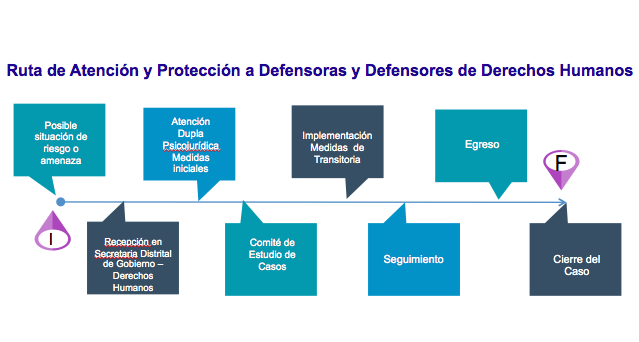 La ruta protege a los Defensores o Defensoras de Derechos Humanos, quienes están definidos como “toda persona que actúe en favor de un derecho (o varios derechos) humano(s) de un individuo o un grupo será un defensor de los derechos humanos. Estas personas se esfuerzan en promover y proteger los derechos civiles y políticos y en lograr la promoción, la protección y el disfrute de los derechos económicos, sociales y culturales. Los defensores abordan cualesquiera problemas de derechos humanos, que pueden comprender desde las ejecuciones sumarias hasta la tortura, la detención y prisión arbitraria, la mutilación genital de las mujeres, la discriminación, las cuestiones laborales, las expulsiones forzadas, el acceso a la atención sanitaria o los desechos tóxicos y su impacto en el medio ambiente. Los defensores actúan en favor de derechos humanos tan diversos como el derecho a la vida, la alimentación y el agua, el nivel más alto posible de salud, una vivienda adecuada, un nombre y una nacionalidad, la educación, la libertad de circulación y la no discriminación. Algunas veces defienden los derechos de categorías de personas, por ejemplo, los derechos de la mujer, el niño, los Pueblos Indígenas, Comunidades Negras, Afrocolombianas, Raizales, Palenquera, Pueblo Rrrom ó Gitano, los refugiados y desplazados internos, y de minorías nacionales, lingüísticas o sexuales.”La recepción del defensor o defensora se puede dar de manera presencial o por remisión de entidades de la alcaldía, entidades del orden nacional, organizaciones sociales, comunales, de derechos humanos o por entidades privadas, entre otras.  La persona debe dirigirse a las Oficinas de la Dirección de Derechos Humanos de la Secretaria de Gobierno. Calle 11 No. 8-17 Piso 3, para ser atendida por la Dupla Psicojurída. Si la persona cumple con las variables (Acreditar su pertenencia a la población objeto, exponer una circunstancia de riesgo constatada o no en denuncias, quejas, amenazas escritas (panfletos), etc.); que el riesgo tenga relación con su actividad como defensor o defensora y no haber recibido ayuda por parte del estado (mecanismo de protección de la UNP), para la misma situación de riesgo presentada en la solicitud, se diligencia el Formato Único, en el cual se plasman las circunstancias de tiempo, modo y lugar en las que se presentaron los hechos victimizantes y se procede a brindar las medidas iniciales que son: 1. Orientación Jurídica, 2. Acompañamiento Psicosocial, 3. Asesoría administrativa y 4. Orientación en autoprotección   individual y colectiva para el defensor o defensora y para su núcleo de hogar.  Se solicita además, de ser necesario,  la inclusión del caso en sesión del Comité de Estudio de Casos.El Comité de Estudio de Casos está conformado por los profesionales (abogado (a), psicólogo (a), Trabajador (a) Social, Referente, Apoyo a la Coordinación y Apoyo a la Supervisión) quienes realizan el análisis preliminar del riesgo, la valoración sumaria de la posible situación de riesgo, amenaza o vulnerabilidad, las necesidades de la persona y la definición de medidas transitorias a adoptar, emitiendo los respectivos conceptos jurídico y psicológico. Las medidas otorgadas están sujetas a la voluntariedad y corresponsabilidad por parte del peticionario (a) y/o beneficiario (a), siendo estos los criterios principales para la implementación y/o finalización.  De igual manera se tiene en cuenta el núcleo familiar de cada persona, buscando lograr una atención integral y en beneficio tanto de la protección de cada persona como del fortalecimiento de las relaciones y la convivencia familiar en el marco del afrontamiento a las situaciones a las que se pueden ver expuestos por los posibles riesgos o vulneraciones de derechos. Las medidas transitorias que se brindan de acuerdo con la necesidad de cada caso son (ver tabla 4):Tabla 4. Medidas TransitoriasLa validación de la medida transitoria debe hacerse, de acuerdo con criterios y principios constitucionales como son: el principio de buena fe, poblaciones con presunción de riesgo, enfoques diferenciales, situaciones de conflicto armado no internacional, características del riesgo establecidas en la Sentencia T-719 de 2003, determina las medidas a otorgar para cada caso particular y concreto. Logros Obtenidos:Con corte al 31 de diciembre de 2018, ingresaron a la Ruta de Atención y Protección 312 líderes, defensores y defensoras de derechos humanos, de los cuales el 80% (253) fueron atendidos con sus respectivas familias, para un total de 1.008 personas atendidas. Todos recibieron las medidas de atención inmediata en el marco de la Ruta de Atención y Protección y 68 (con sus respectivas familias) recibieron medidas transitorias, las cuales consistieron en medida de sostenimiento para la prevención (arrendamiento y bono alimentario), atención psicosocial, y medidas complementarias (como transporte interno, trasteo y fortalecimiento ocupacional). El valor total ejecutado teniendo en cuenta medidas iniciales y transitorias para los 253 líderes, defensores y defensoras fue de $ 510.055.307Dificultades:Dentro de las dificultades se pudo establecer que las familias de los líderes, defensores y defensoras presentan afectaciones visibles debido a vulneraciones socioeconómicas a la que están expuestos, las cuales en la mayoría de casos están relacionadas con la vulneración de derechos sufrida por el desplazamiento forzado en el marco del conflicto armado.  De igual manera se presentan dificultades en temas como educación y salud específicamente en el tema de portabilidad.Otros de los aspectos a tener en cuenta es que en algunos casos las familias están expuestas de manera directa a los riesgos y amenazas lo que genera la desestabilización del sistema familiar, sin embargo con el trabajo realizado en el marco de la medida de atención psicosocial la cual se brinda desde el Componente de Prevención y Protección de la Dirección de Derechos Humanos y desde la Cruz Roja Colombiana en convenio de asociación, se busca lograr que se minimice este aspecto y de manera permanente se lleva a cabo el seguimiento correspondiente a las familias.Entidad: Secretaría de la MujerAcción: Atender a las mujeres y sus familias en las Casas Refugio por situaciones de violencias.     Acciones desarrolladas para el cumplimiento de la acción: Actividades desarrolladas para el cumplimiento de la acción:"Secretaría Distrital de la Mujer,  brinda acogida a las mujeres víctimas de violencias al interior de las familias y en el marco del conflicto armado interno, se logró durante el presente período, que las ciudadanas acogidas participaran activamente en el proceso de atención psicosocial, el cual consiste en intervención psicosocial integral, asesoría, orientación y acompañamiento socio-jurídico, ocupacional y pedagógico, a través de un equipo multidisciplinario y mediante una estrategia de atención psicosocial entre las profesionales de las siguientes áreas: Enfermería, Jurídica, Nutrición, Pedagogía, Psicología, Trabajo Social y Administración, con enfoque de derechos humanos de las mujeres, diferencial ,de género y acción sin daño, tendiente a la reconstrucción de los proyectos de vida de las mujeres acogidas bajo el principio, entre otros, de la corresponsabilidad.El anterior proceso está encaminado a que las mujeres y sus sistemas familiares acogidos puedan activar sus redes de apoyo existentes, el empoderamiento de sus derechos, la reconstrucción de su proyecto de vida, así como también, acceder mediante la articulación inter-institucional, a los diferentes programas que oferta el distrito, con la finalidad de aportar a su autonomía y al ejercicio de una vida digna y libre de violencias.Adicional a lo anteriormente mencionado en las casas refugio se realizaron durante la vigencia 2018,  115 intervenciones colectivas con las mujeres y sus sistemas familiares con unos bloques temáticos definidos como son memorias e identidades, violencias de género, de rutas de acceso y garantías de derechos y proyecciones. Durante la vigencia  2018 ingresaron a las Casas Refugio para mujeres víctimas de violencias al interior de las familias (Ley 1257 de 2008) un total de 815  personas con sus sistemas familiares   y víctimas de Conflicto armado (Ley 1448) un total de 223  personas con sus sistemas familiares. De esta manera se atendió 1038 personas. Logros obtenidos:La atención integral y las intervenciones colectivas aportan al autorreconocimiento de la familia donde se incrementa la creatividad desde la validación de sus saberes y costumbres, permitiendo superar el miedo y el aislamiento de las mujeres los niños y las niñas a causa de las violencias vividas. Lo anterior ha permitido que es sistema familiar aumenten su autoestima, la confianza y que cada miembro de la familia asuma su rol dentro de la misma, identificándose como sujetos de derechos pero también de deberes.Dificultades:Lograr que las mujeres se reconozcan el concepto de familia, y el rol que juega cada uno dentro de la misma, esto se debe principalmente por las violencias a las que han estado expuestas, así mismo generar conciencia tanto en las mujeres como los niños y niñas que conforman el sistema familiar frente al autocuidado.Entidad:  SDIS-Subdirección para la Familia Acción: Alcanzar la oportunidad en el 100% de los casos para la atención y protección a víctimas de violencias al interior de las familias en las Comisarías de Familia.Actividades desarrolladas para el cumplimiento de la acción: Al cierre de la vigencia del 2018, se registró una medición de la oportunidad en la atención en Comisarías de Familia del 75%. Para efectos de hacer una valoración de referencia de esta cifra, es menester considerar que la administración inició el año 2016 con una atención oportuna del 46% referenciada en Plan de Desarrollo Bogotá Mejor para Todos. Esto representa una significativa mejora que se materializa en un sistema más eficiente y oportuno para la protección de las víctimas de la violencia intrafamiliar en Bogotá. El avance  puede atribuirse a la vinculación de Comisarios Supernumerarios, la articulación interinstitucional con Fiscalía General de la Nación para transmitir la noticia criminal al sistema de información SPOA tan pronto se conoce el hecho victimizante, la inclusión de la atención oportuna como una variable de medición en la evaluación de desempeño de los Comisarios de Familia y; en el marco de las conciliaciones, el ensanchamiento de la capacidad instalada con universidades que tengan IPS para atender, orientar e intervenir familias y reeducar agresores.Logros Obtenidos: Durante la vigencia del 2018, se ha logrado que el 100% de las noticias criminales (26.620) creadas en el sistema SIRBE fueran registradas y enviadas a la Fiscalía por medio del sistema SPOA en un tiempo menor a 5 días hábiles inyectando celeridad a la investigación penal de los casos de violencia intrafamiliar.Dificultades: Registro en la oportunidad en la atención del 75% acumulado para todo el año equivalente a 5 puntos por debajo de la meta establecida para el año 2018. Lo anterior obedece a la existencia de eventos en los que la complejidad de los casos, la imposibilidad de vincular a las partes dada la falta de ubicación, dificultades probatorias, conducta procesal de las partes, el número de partes o la atención paralela de otras solicitudes tales como tutelas y derechos de petición, se convierten en un fenómeno multicausal que puede alterar el índice de atención oportuna en las Comisarías de Familia, sin embargo, a pesar de lo anterior, se propende siempre por la atención oportuna de los usuarios que en este caso se registró en un 75%.Muestra del escenario anterior se evidencia en la providencia T-803 de 2012, citando para el efecto la sentencia T-945 de 2008, en la que se definió la mora judicial como un fenómeno multicausal, muchas veces estructural, que impide el disfrute efectivo del derecho de acceso a la administración de justicia, y que se presenta como resultado de acumulaciones procesales estructurales que superan la capacidad humana de los funcionarios a cuyo cargo se encuentra la solución de los procesos.Durante el 2019 se continuará trabajando con los equipos de las Comisarías de Familia en la implementación de acciones que propendan por la atención oportuna de mínimo el 90% de las víctimas de violencia al interior de las familias como propósito interanual orientado al logro del 100% en la atención oportuna en el año 2020 tal como se estableció en el Proyecto de Inversión.Meta 13 A 2025, las instituciones educativas privadas y públicas del Distrito capital habrán incorporado en sus PEI actividades pedagógicas que buscan la transformación de patrones culturales violentos presentes en las relaciones familiares.Considerando que esta meta es específica para la SED, no existe una acción que contribuya al cumplimiento de esta meta.  Aunque es importante resaltar que algunas acciones que se desarrollan para la meta 10, aportan a la transformación de patrones culturales violentos. Sin embargo si hicieran parte de los PEI podrían visibilizarse transformaciones en términos de ciudad.  EJE III: SEGURIDAD ECONÓMICA Y SOCIAL PARA LAS FAMILIASLíneas de acción GENERACIÓN DE INGRESOSMeta 14 A 2025, se habrá consolidado, entre los sectores público y privado, la sociedad civil y la cooperación internacional, una alianza estratégica de desarrollo económico y social, favorable para avanzar en la garantía del derecho a la seguridad económica y social de las familias del Distrito.El Sector de Desarrollo Económico está ausente razón por la cual no se encuentran acciones relacionadas con la seguridad económica de las familias. Es fundamental contar con estrategias que contribuyan con los ingresos de familias de la ciudad, con especial énfasis en las familias monoparentales y aquellas que tengan más de dos integrantes con dependencia en su interior (niños, persona mayor, persona con discapacidad). Meta 15 A 2025, el 100% de las localidades del Distrito cuentan con Programas para el desarrollo de Tecnologías de la Información y la Comunicación que promuevan la calidad y la competitividad del capital humano de las familias.Ausencia de sectores en el Comité como la Alta Consejería Distrital de las TIC, que respondan a esta meta. Si bien es cierto no se han definido ni ejecutado acciones tendientes a dar cumplimiento a esta meta con alguna entidad del Distrito en los Planes de Acción Distritales formulados hasta el momento, se ha dado inicio a la articulación de acciones con la Secretaría de Educación e IDPAC en dicha línea, para ser incluidos en la actualización del Plan de Acción de la Política, ya sea en esta vigencia 2019 o en la próxima administración.ECONOMÍA DEL CUIDADOMeta 16 A 2025, la Administración Distrital en articulación con los demás sectores, creará una red institucional que contribuya a la conciliación entre las actividades laborales y el desarrollo del proyecto de vida familiar, sin establecer acciones discriminatorias o desiguales por condiciones de género, orientación sexual, edad, escolaridad, entre otrasEsta es una de las principales necesidades que han manifestado las familias tanto en el escenario Distrital como el local, no se cuenta con acciones en esta meta, sin embargo considerando esto y que la Secretaría de la Mujer tiene una línea de trabajo sobre economía del cuidado, se propone que este sea uno de los temas claves para trabajar en el corto y mediano plazo para la implementación de la Política. Meta 17 A 2016, el 100% de las políticas públicas del Distrito reconocen y promueven el valor de la economía del cuidado en la ciudadanía.En esta meta se encuentra uno de los logros de la actualización del Plan de Acción de la Política, ya que la Secretaría de la Mujer, incorporó una acción contribuyendo a la misma. Entidad: Secretaría de la MujerAcción: Implementar 1 estrategia pedagógica para la promoción de masculinidades alternativas" a través de compañas de comunicación y talleres sobre nuevas masculinidadesAcciones desarrolladas para el cumplimiento de la acción: A continuación se describen varias de las actividades que hacen parte de la estrategia y con las cuales se cumple el 100% del cumplimiento de la estrategia. Para la vigencia 2019, se logró realizar un total de 197 talleres con la participación de 6.570 personas, de los cuales se realizaron 35 en el cuarto trimestre con 838 participantes, y 162 talleres con 5.732 asistentes en los tres trimestres anteriores. Los públicos alcanzados fueron diversos: estudiantes, servidores y contratistas de entidades estatales, hombres involucrados en querellas administrativas, padres de familia y víctimas del conflicto social, político y armado, priorizando la convocatoria a hombres adultos. Dentro de las temáticas abordadas están: ¿Qué es ser un hombre?, reparto equitativo de tareas del hogar, construcción de la masculinidad. Puntualmente, se realizaron actividades con hombres victimarios (remitidos por Comisarías de Familia), también se realizó con Comisarías de Familia, CDC's y las reuniones del colectivo de masculinidades SDIS, en el que participó un delegado de la Subdirección para la Familia. Esto en el contexto exclusivamente de lo que fueron talleres de la implementación de la estrategia pedagógica, hubo un total de 450 participantes población de Integración Social en el pasado 2018.Por otro lado, la campaña "Sin Vergüenza" de promoción de nuevas masculinidades fue promovida en diferentes medios de comunicación: radio, televisión, redes sociales, logrando llegar a diversos públicos y actores de interés. En cuanto a la actualización del índice de machismo, en 2018 se revisó y actualizó el documento del índice sintético de machismo que se construyó durante el 2017. La actualización sintetiza las variables que están dispuestas en el documento de 2017, y re-proyecta las ponderaciones de los indicadores restantes. Finalmente, se ajustó los contenidos teóricos con la intención que el documento cumpla estándares académicos de justificación, replicabilidad y certeza de los datos y procedimientos utilizados.De esta manera, para el 2018 se cumple con la implementación de la estrategia pedagogía en un 100%Logros Obtenidos:Implementación de la estrategia pedagogía en un 100%Dificultades:Ninguna. PROTECCIÓN ECÓNOMICA Y SOCIAL PARA LAS FAMILIAS Meta 18 A 2025, el Distrito deberá contar con un sistema que asegure la protección económica y social para las familias del Distrito.Por parte de la SDIS se vinculó la acción de atender socialmente el 100% de las familias afectadas por emergencias o desastres. Sin embargo, en el reporte se continúa con la dificultad ya que no es posible discriminar número de familias que son atendidas sino solo hogares, dentro de los cuales se encuentran hogares unipersonales, los cuales no son considerados familias en el marco de la Política. Se presenta el reporte de IPES, sin embargo es evidente que el tema de familias aun no es visible como un sujeto en los diferentes programas que se desarrollan en esta entidad. IDIGER de la Secretaría Distrital de Ambiente, benefició a familias localizadas en zonas de riesgo mitigable por fenómenos de remoción en masa con obras de mitigación, la meta para el cuatrienio es 8750. En ésta se perciben dos avances significativos, el primero relacionado con la unidad de medida, reconociendo a las familias como sujetos y el segundo en términos del número de familias que serán beneficiadas. Por parte de esta entidad se reasentaron familias localizadas en zonas de riesgo no mitigable, la meta para el cuatrienio es de 286, aunque esta acción contribuye a los derechos de las familias, es importante evaluar si el número planteado, alcanzará para reasentar el número de familias que lo requieren. A través de IDIGER se atendió a familias afectadas por emergencias, incidentes y/o desastres naturales a través de ayudas humanitarias pecuniarias y de especie.El IDRD realizó actividades recreativas para la celebración del día de la familia y actividades que se realizan durante el año, es importante resaltar la participación de esta entidad, ya que ahora las familias se visibilizan como un sujeto al interior de sta entidad. Entidad: SDIS-Proyecto 1092 Viviendo el TerritorioAcción: Atender a las familias afectadas por emergencias, incidentes y/o desastres naturales a través de ayudas humanitarias pecuniarias y de especie.Actividades desarrolladas para el cumplimiento de la acción:La Secretaría Distrital de Integración Social, de enero a diciembre atendió socialmente al 100% de los hogares para los que fue activada por el IDIGER, como integrante del Sistema Distrital para la Gestión de Riesgos y Cambio Climático, en eventos relacionados con encharcamientos, vendavales, incendios, inundaciones y emergencia humanitaria, entre otros, en las diferentes localidades de la ciudad, aplicando los procedimientos establecidos para la identificación de población afectada y entregando las ayudas humanitarias detectadas (bonos canjeables por alimentos, vestuario y aseo personal, entre otras).Logros Obtenidos: Durante 2018 se identificaron 1.142 hogares afectados por emergencias, para un total de 4.670 personas, de los cuales 3.338 fueron adultos y 1.132 fueron niños y niñas.Las principales emergencias generadores de afectación fueron: Encharcamientos con 373 hogares, vendavales con 182, emergencia humanitaria con 177, incendios con 161, inundaciones con 112, granizadas con 86, colapsos estructurales con 29, deslizamientos con 17, explosiones con 3 y caídas de árboles con 2 hogares afectados.Dificultades: La ausencia de un aplicativo WEB que facilite los reportes en tiempo real, genera demoras en la consolidación y el envío de la información al IDIGER, como entidad coordinadora del Sistema Distrital para la Gestión del Riesgos y Cambio Climático,  quien nos activa para la atención social de las emergencias que se presentan en el Distrito Capital.Entidad: Instituto Distrital de Recreación y Deporte, IDRDAcción: Realizar actividades recreativas dirigidas a las familias Actividades desarrolladas para el cumplimiento de la acción:Para lograr el cumplimiento y adecuado ejercicio de aplicación de la PPPF en las diferentes localidades, se solicita trimestralmente un reporte de las acciones adelantadas por los coordinadores locales asignados por parte del IDRD para que participen en las diferentes instancias locales, para este caso específico el comité local para las familias. Como producto de este ejercicio se contaron con las siguientes acciones en cada una de las localidades.ANTONIO NARIÑO: Durante el 3 trimestre se reportan 2 actividades con un total de 100 participantes actividad concertada con el Hogar de Paso Casita de Todos. Durante el 4 trimestre se reportan 3 actividades concertadas con el mismo hogar, con una participación total de 25 personas. Desde el Comité Operativo de Familias no se ha generado ninguna actividad, la oferta del IDRD la conocen, pero por plan de acción tienen prioridades con Salud y Educación.BARRIOS UNIDOS: Durante el año 2018 no se realizan acciones de intervención.BOSA: Durante el 1 trimestre se realiza una actividad junto con la SDIS con participación de 123 personas. Durante el 2 trimestre se realizan 3 actividades con participación de 210 pax, actividad coordinada con la Casa Integral de Familia Apushi. Durante el 3 trimestre se realiza una actividad con participación de 118 personas. Durante el 4 trimestre se realizaron 3 actividades con participación de 136 personas. Estas acciones fueron articuladas desde la Mesa Local de Familias.CANDELARIA: Durante el año 2018 se realiza la oferta a la Mesa Local pero no se concerta ninguna actividadCHAPINERO:  Durante el año 2018 no se realizan acciones de intervención.ENGATIVA: Durante el año 2018 no se realizan acciones de intervención.FONTIBON: Durante el 2 trimestre se realizan tres acciones con el Comité Local de Familias con participación de 228 personas. Durante el 4 trimestre se realizan 5 acciones con el Comité Local de Familias con participación de 902 personas.RAFAEL URIBE: Durante el 2 trimestre se realizan 2 actividades en el marco de la Red de Buen Trato con participación de 279 personas. Durante el 3 trimestre se realizan 2 actividades con la Asociación Manos Unidas y un total de 122 participantes.KENNEDY:  Durante el año 2018 no se realizan acciones de intervención.MARTIRES: Durante el 3 trimestre se registran 15 actividades con asistencia de 522 participantes. Estas acciones se llevaron a cabo con el Centro de Desarrollo Integral Familiar. Durante el 4 trimestre se registran 5 actividades con asistencia de 159 participantes. Estas acciones se llevaron a cabo con el Centro de Desarrollo Integral Familiar.PUENTE ARANDA: Durante el 1 trimestre se llevan a cabo 3 actividades con participación de 59 personas, articuladas con el Comedor Comunitario de SDIS. Durante el 2 trimestre se realizan 10 actividades con una participación de 233 personas articuladas con Comedores Comunitarios y Centro de Desarrollo Infantil Familias por un Futuro Mejor. Durante el 3 trimestre se realizan 11 actividades con participación de 363 personas, estas actividades se concertaron con los Centros de Desarrollo Infantil. Durante el 4 trimestre se realizan 13 actividades con participación de 485 personas, estas actividades se concertaron con los Centros de Desarrollo Infantil. SANTAFÉ: Durante el año 2018 no se realizaron acciones de intervención.SAN CRISTOBAL: Durante el 3 trimestre se realiza 1 actividad con un total de 59 personas el trabajo se realiza actividad en conmemoración de la Semana por la Paz - articulada desde el COLIA y la Red del Buen TratoUSME: Durante el año 2018 no se realizaron acciones de intervención.TUNJUELITO: Durante el año 2018 no se realizaron acciones de intervención.TEUSAQUILLO: Durante el 3 trimestre se reportaron 4 actividades en el marco de la Mesa de Familias con participación de 125 personas.CIUDAD BOLÍVAR: Durante el 3 trimestre se realizan 4 actividades con participación de 205 personas articuladas con la Estrategia de Abordaje Territorial de los Barrios Divino Niño y Mochuelo Bajo.SUBA: Durante el 2 trimestre se realiza una actividad con 54 personas. Durante el 4 trimestre se realiza 1 actividad articulada con el Comité Operativo para las Familias con participación de 85 personas.USAQUEN: Durante el 3 trimestre se realizan 2 actividades recreativas con la Red de Familias que Tejen y Protegen con asistencia de 266 personas.Logros Obtenidos:Con corte a 31 de diciembre de 2018, se realizaron 95 actividades recreativas con un enfoque de participación familiar, obteniendo un total de 4858 participaciones en las actividades recreativas. Se lograron impactar 11 localidades con la oferta de actividades recreativas.Durante el 2018 se realiza un proceso de fortalecimiento técnico con el equipo humano que ejecuta las actividades recreativas en los territorios, dicho proceso incluyó la socialización de los principales conceptos de la PPPF y las acciones que el IDRD ha concertado durante el año. Se beneficiaron 140 recreadores.Se perfecciono el procedimiento de seguimiento de identificación de acciones locales llevadas a cabo con enfoque de la PPPF, ya que no se contaba con ningún tipo de seguimiento ni registro de las actividades que apoyan los procesos de implementación de esta política. Esto permitió que se lograra identificar más acciones en comparación con el año 2017 y que se lograra un acercamiento a la instancia local.Se logró el préstamo de los parques y escenarios del Sistema Distrital de Parques con el fin que la SDIS en convenio suscrito con la OEA hiciera la socialización de la PPPF. Dificultades:No se logró impactar en 9 localidades con acciones específicas a favor del objetivo de la PPPF, estas localidades fueron Barrios Unidos, Candelaria, Chapinero, Usme, Kennedy, Engativá, Santafé, Tunjuelito y Sumapaz. No se cuenta con un proceso que permita caracterizar las familias que asisten a las actividades, por esta razón no se cuenta con reportes cuantitativos por familias. Es necesario articular de mejor forma las acciones distritales con las acciones locales, para identificar los posibles escenarios donde el IDRD pueda participar. Entidad: Instituto Distrital de Recreación y Deporte, IDRD.Acción: Realizar actividades recreativas enmarcadas en la celebración del día de la familiaActividades desarrolladas para el cumplimiento de la acción:Para lograr el cumplimiento y adecuado ejercicio de aplicación de la PPPF en las diferentes localidades, se solicita trimestralmente un reporte de las acciones adelantadas por los coordinadores locales asignados por parte del IDRD para que participen en las diferentes instancias locales, para este caso específico el Comité Local para las Familias. Como producto de este ejercicio se contaron con las siguientes acciones en cada una de las localidades.ANTONIO NARIÑO: Durante el mes de mayo se reporta una actividad con asistencia de 60 personas, celebración Día de la Familia concertada con el Consejo Local de Familias.TEUSAQUILLO: Durante el 2 trimestre se reportaron 2 actividades de celebración del Día de la Familia con el Comité Operativo Local asisten 105 personas.CHAPINERO: Durante el 2 trimestre se realiza una actividad de apoyo a la Celebración del Día de la Familia participan 180 personas.TUNJUELITO: Durante el 2 trimestre se realiza una actividad de celebración del Día de la Familia en el Parque el Tunal con participación de 208 personas.SAN CRISTOBAL: Durante el 2 trimestre se llevan a cabo 3 actividades con participación de 545 personas junto con SDIS.Logros Obtenidos:  Con corte a 31 de diciembre de 2017 se llevaron a cabo 2 actividades enmarcadas en la celebración del día de la familia, esto gracias a la articulación Institucional con la Secretaría de Integración social en las sedes locales para llevar a cabo estas actividades.Dificultades: Ninguno en este aspecto.Entidad: Instituto Distrital de Gestión del Riesgo y Cambio Climático-IDIGER.Acción: Reasentar 286 familias localizadas en zonas de riesgo no mitigable.Actividades desarrolladas para el cumplimiento de la acción:Para el cumplimiento de la meta, se desarrollaron las siguientes actividades por componente (ver tabla 5):Tabla 5. Actividades por componentes.Logros Obtenidos:Con corte a Diciembre de 2018 se logró que 64 predios fueran desocupados y con ello se protegió la vida de las familias habitantes en zonas de alto riesgo no mitigable, recomendados al programa de Reasentamiento; cumpliendo así con la meta del año que estaba programada en 60 predios para esta vigencia. De las cuales diez (10) fueron gestionados a través de recursos IDIGER por un valor total de $1.467.328.850 y 49 se gestionaron con recursos FONDIGER por un valor de  $7.104.346.165. De igual forma, 5 predios fueron evacuados de las viviendas, a través de relocalización transitoria, como modalidad de reasentamiento (Art. 2, Decreto 255 de 2013). Procesos que se gestionaron con cargo a recursos del FONDIGER a la Subdirección de Manejo de Emergencias y Desastres. A continuación se discrimina avance del proceso por mes. A 30 de diciembre de 2018, desde el área de reasentamientos de la Subdirección de Reducción de Riesgos y Adaptación al Cambio Climático, se logró:Proteger la vida de las familias, al desocupar las viviendas expuestas en las zonas de alto riesgo no mitigable identificadas a través del inventario de familias. De las cuales 37 corresponden a las familias definidas en la “Urgencia Manifiesta” declarada mediante la Resolución 281 de junio 2018, para un sector del barrio Peñon del Cortijo III Sector y Sierra Morena, localidad de Ciudad Bolívar; las cuales fueron reasentadas mediante Relocalización Transitoria con pago de ayudas humanitarias de carácter pecuniario, reconocido a través de los contratos de arrendamiento presentados por las familias. Las 27 familias restantes corresponden a procesos de reasentamiento llevados a cabo con familias asentadas en cuerpos de agua en las localidades de San Cristóbal, Ciudad Bolívar y Usme. Con base en lo anterior, en cumplimiento de la meta trazada en El Plan de Desarrollo Económico, Social, Ambiental y de Obras Públicas para Bogotá D.C. 2016 - 2020 "Bogotá Mejor Para Todos, los predios adquiridos por el IDIGER de las familias beneficiarias del programa, discriminada por años, son los siguientes (ver tabla 6):Tabla 6. Avance cumplimiento Meta 286, periodo 2016-2020 Localidad-Vigencia-Riesgos IdentificadosSancristobal1Fuente: SIRE-SURR. 20122018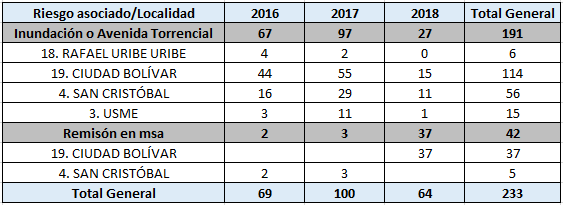 Dificultades:Dentro del proceso de adquisición predial se encuentran diferentes complejidades que suponen retrasos en el avance del proceso dentro de los cuales nos encontramos situaciones tales como:La dificultad de la ubicación geográfica de los predios recomendados al programa de reasentamiento, sobre el terreno, teniendo en cuenta que en las zonas de desarrollos informal donde se ubican la gran mayoría de los procesos de reasentamiento no tienen nomenclatura urbana o distribución por manzana lote catastral.Dificultad en definir la situación jurídica de los predios en zonas de desarrollo informal, donde no existen documentos que acrediten propiedad o posesión. La tardanza e incumplimiento por parte de otras entidades en el desarrollo de sus responsabilidades y cuyos productos son indispensables para el desarrollo del proceso de la adquisición predial.La tardanza e incumplimiento por parte de la Unidad Administrativa Especial de Catastro Distrital -UAECD- en la entrega de los avalúos solicitados por el IDIGER en el marco del Convenio 179 de 2014.La renuencia de algunas familias a hacer el levantamiento de los gravámenes que limitan la adquisición por enajenación voluntaria.Retrasos en los procesos de adquisición ocasionados por problemas de dominio a la propiedad (gravámenes y limitaciones).Retrasos en la expedición de paz y salvos y desconexión de servicios públicos, se proyectaron oficios desde la entidad donde se informó sobre la condición de riesgo de los predios y se solicitó la desconexión del servicio, el estado de cuenta o paz y salvo de los predios.Con el fin de atender a las anteriores dificultades se gestionaron las siguientes soluciones:Se inició la contratación de un servicio de ortofoto grafía para el proceso de reasentamiento de Paraíso-Mirador, con el fin de que exista una cartografía específica de los predios que están recomendados a reasentamiento. Se realizan estudio de títulos desde la oficina asesora jurídica, a través de los cuales se busca determinar la tenencia y los gravámenes y limitaciones que recaen sobre el predio. Se realizaron reuniones con la UAECD, para que agilizaran la entrega de los avalúos solicitados.Se adelanta acompañamiento social y jurídico a las familiasEntidad: Instituto Distrital de Gestión del Riesgo y Cambio Climático-IDIGER.Acción: Beneficiar a 8.750 familias localizadas en zonas de riesgo mitigable por fenómenos de remoción en masa, con obras de mitigación.Actividades desarrolladas para el cumplimiento de la acción:Se realizó la construcción de 6 obras de mitigación en los sectores/Monserrate, barrios El Bosque, Monterrey, Brisas del Volador, Altos de la Estancia y Juan José Rondón, que tiene como objeto mitigar el riesgo por remoción en masa, y por lo tanto generar estabilidad de los terrenos aledaños a las obras, generando bienestar para las familias localizadas en estas zonas y sus alrededores, para el año 2018 beneficiamos 2.412 familias.  Logros Obtenidos:Para el periodo se ha realizado construcción de 8 obras - de las cuales 6 se terminaron en 2018: 1. Monserrate2. El Bosque3. Monterrey4. Brisas del Volador I5. Altos de la Estancia bermas6. Juan José Rondón.  La obra de Juan José Rondón terminada recientemente benefició a 680 familias mediante la realización de construcción de obras de estabilización (gaviones, anclajes, caisson y 2 muros); garantizando la estabilidad del talud, de las viviendas y de la vía adyacente. Complementariamente se construyeron senderos peatonales, escaleras y andenes que mejoran la movilidad y seguridad de los habitantes del sector. Se realizó, además, la cobertura de las áreas erosionadas con malla triple torsión, siembra y revegetalización de alrededor 4000 m2 (ver tabla 7)Actualmente se encuentra en ejecución 3 obras: Madrid (Rafael Uribe Uribe), Sotavento (Ciudad Bolívar) y Brisas de Volador (Ciudad Bolívar), obras con las que se espera beneficiar a más de 800 familias.Finalmente continuamos trabajando para la generación de insumos y eventual adjudicación de las 4 obras que han sido proyectadas: Parque Nacional, Porvenir, Codito y Casagrande).Tabla 7. Personas beneficiadas con obras de mitigación 2018Dificultades:No se tienen retrasos y todo va de acuerdo con lo programadoEntidad: Instituto Distrital de Gestión del Riesgo y Cambio Climático-IDIGERAcción: Atender a las familias afectadas por emergencias, incidentes y/o desastres naturales a través de ayudas humanitarias pecuniarias y de especie. Actividades desarrolladas para el cumplimiento de la acción:La entrega de ayudas humanitarias en especie, se hace con base en la solicitud de la Secretaría Distrital de Integración Social la cual puede ser vía radio o con el formato F-05 ó F-06- Registro de Afectación en digital. Para el caso de entregas de ayudas con afectación en gran número de familias, en las que no se tienen los registros de afectación de manera inmediata, las ayudas se entregará con base en la información que brinde el Área de Servicios de Respuesta, quienes posteriormente deberán allegar los registros correspondientes. De la siguiente forma:Recibir solicitud.Verificar Información del solicitanteVerificar niveles de inventarios.Definir e informar condiciones de envío.Lo anterior de acuerdo a lo establecido en el procedimiento Aprovisionamiento, servicios de logística y entrega de ayudas no pecuniarias del Centro Distrital Logístico y de Reserva CAE-PD-OE Versión 6Logros Obtenidos:Durante el periodo de enero 1 a diciembre 31 de 2018, se entregaron 10.399 ayudas humanitarias en especie a 1.102 familias. La comunidad recibió ayudas en especie que les permitieron contar con condiciones mínimas de bienestar para dormir, preparar alimentos, aseo y protección en sus viviendas, mientras logran el restablecimiento de condiciones normales, luego de la afectación que sufrieron. Las ayudas entregadas se discriminan a continuación (ver tabla 8):Tabla 8. Ayudas humanitarias.Dificultades:No se presentaron novedades durante la vigencia 2018.Entidad: IPESAcción: Brindar el 100% de atención a los emprendimientos familiares o famiempresas que constituyan los vendedores informalesActividades desarrolladas para el cumplimiento de la acción: Esta acción se suscribe dentro del proyecto 1134 el cual se denomina “Oportunidades de Generación de Ingresos para Vendedores Informales”. El objetivo de este proyecto es generar alternativas de ingresos a través del emprendimiento y el fortalecimiento empresarial de la población sujeto de atención, para la vigencia 2018 se fijó las siguientes metas:META 1Acompañar a vendedores informales en procesos de emprendimiento y/o fortalecimiento empresarial integralmente.META 2Asignar alternativas de generación de ingresos a vendedores informales personas mayores y/o en condición de discapacidad.Logros Obtenidos:Durante la vigencia 2018 no se identificaron fami empresas o empresas familiares en este proyecto básicamente por dos razones en particular; la primera es que el grado de asociación de los vendedores informales es muy bajo inclusive a nivel familiar, la segunda es que en caso de existir la asociación no se reporta, dado que el vendedor se presenta como único beneficiario de la asistencia técnica para el emprendimiento.Dificultades: El hecho de que se reporte el vendedor como único beneficiario dificulta la posibilidad de que se muestre la unidad familiar en caso de que exista, por tal motivo es necesario anexar al formulario de caracterización un par de preguntas.Entidad: IPESAcción: Vincular la categoría del principal aportante económico del hogar (jefe del hogar) en la ficha de caracterización socioeconómicaActividades desarrolladas para el cumplimiento de la acción:Con el fin de conocer la composición de la jefatura del hogar en las familias de los vendedores, se incluyó la pregunta en la ficha de caracterización poblacional institucional lo cual se conoce internamente con el código FO: 203 Logros Obtenidos:Se insertó la pregunta en la ficha de caracterización desde mayo de 2018 con el siguiente resultado una jefatura masculina con el 48% y una femenina con el 52% de los datos recogidosEntidad: IPESAcción: Elaborar un informe sobre familias de acuerdo con la información de HEMI (Herramienta Misional IPES) desde el año 2007a 2014Actividades desarrolladas para el cumplimiento de la acción:Con el objetivo de conocer la estructura familiar de los vendedores informales teniendo como base la herramienta misional –Hemi- se están realizando los filtros necesarios para poder construir el informe.  Logros Obtenidos:No se reportanDificultades: Dada la cantidad de registros y filtros necesarios para garantizar la calidad de la información no ha sido posible entregar el documento en segundo semestre de 2018, se espera tenerlo listo en el primer semestre de 2019.Meta 19 A 2025, el 100% de las familias del Distrito Capital tienen los Derechos a la salud, la educación y  la alimentación y nutrición plenamente garantizadosSe presentan acciones por parte de la SDE para fomentar el ingreso y la permanencia de los niños, niñas en el sistema escolar con la participación de las familias, vincular 3 mil niños, niñas, jóvenes y adultos desescolarizados al Sistema Educativo Oficial a través de estrategias de búsqueda activa (casa a casa), y la promoción de la participación de las familias en la conformación de las veeduría en el proceso de ejecución de los contratos de concesión educativa. De SDS se vincula la atención a las familias con el nuevo modelo de atención integral a salud.  Por parte de SDIS brindar apoyo nutricional a las familias priorizadas a través de la entrega de apoyos alimentarios (bonos y canastas).  Entidad: Secretaría Distrital de SaludAcción: Garantizar a las familias de Bogotá D.C, la atención y mejora en el acceso a los servicios con el nuevo Modelo de Atención IntegralActividades desarrolladas para el cumplimiento de la acción:La acción descrita se desarrolla dentro del Espacio de vida cotidiana de Vivienda del Plan de Salud Pública de Intervenciones Colectivas cuyo objetivo es desarrollar potencialidades y capacidades de las personas, familias y cuidadores para promover, proteger la salud, disminuir y controlar la exposición a riesgos en las viviendas, a través de acciones integrales de gestión de riesgo. Lo anterior, se ejecuta mediante una acción integrada denominada Cuidado para la salud familiar, que consiste en realizar la Caracterización Social y Ambiental: Identificación de alertas en salud de las familias, Concertar un Plan Familiar, Implementar Acciones de Monitoreo y Evaluación. Allí se desarrollan estrategias y acciones potenciando el enfoque de curso de vida y acciones centradas en las dimensiones de salud sexual y reproductiva, seguridad alimentaria y nutricional, salud mental, transmisibles, no transmisibles y salud ambiental. Con lo anterior mediante el proceso de activación de rutas sectoriales e intersectoriales, se ha logrado la integralidad de los servicios de salud ofertados desde los planes obligatorios de salud y el Plan de Intervenciones Colectivas del sector.Dentro del ejercicio se focalizaron familias ubicadas en zonas de riesgo ambiental; alrededores de relleno sanitario, barrios de invasión, cercanía a ríos; Familias con gestantes y menores de 5 años ubicadas en los barrios promotores de la salud urbana; familias ubicadas en las zonas de ruralidad cercana o periurbanas de las localidades de Suba, Chapinero, Usaquén, Santafé, Ciudad Bolívar, Usme;  familias de la localidad de Sumapaz, con alertas en salud acorde a la línea de base de la localidad, identificación del riesgo y población prioritaria (Menores de 5 años, gestantes, población crónica).Además, con el fin de fortalecer estas acciones y posicionar la Política Pública para las Familias se adelantaron acciones de articulación intersectorial con otras entidades dentro del espacio normado que es el Comité Operativo Distrital para las Familias. Dichas acciones se centraron en: Definición del plan de acción de 2018 y de acuerdos  que fortalecen la articulación de acciones entre la  Secretaría Distrital de Integración social y Secretaría Distrital de Salud, entre ellos la divulgación de la Política, la celebración del día de la familia y el reporte de avances 2017. Celebración del día de la familia en conjunto con varias entidades como Secretaria de Integración social, talleres con la Subdirección de Gestión Territorial en el SENA. Celebración del día de la familia a nivel distrital con las Subredes Integradas de Servicios De Salud. Con la Dirección de Talento Humano de la  Secretaría Distrital de Salud se realizó un documento con los avances con los que se cuenta en la implementación de la ley 1857 de 2017 y se envió para la consolidación Distrital por la Secretaría Distrital de Integración Social. Se construyeron recomendaciones de acciones para fortalecer la participación de las familias con el fin de fortalecer la implementación de la política, IDPAC presentó una propuesta enriquecida por lo demás actores. Se activaron estrategias para la implementación de la política, basadas en varios "juegos" que son producto de un convenio de la SDIS y la Organización de Estados Iberoamericanos (OEI). Dentro del Comité Operativo Distrital para las Familias se presentaron los resultados de las líneas de: a. Posicionamiento en la agenda pública del tema de familia, b. Conociendo de y con la familia, c. Empoderándonos para enfrentar los retos de la familia, d. Comprometiéndonos con las familias; y se evaluaron los logros y aspectos para fortalecer la gestión del comité en el 2019. Logros Obtenidos:Con corte al 31 de diciembre de 2018, 31.173 familias fueron abordadas por presentar condiciones de vulnerabilidad y se adelantaron planes familiares para la atención y acceso a los servicios con el nuevo Modelo de atención integral en salud.Imagen 4. Familias atendidas con Modelo de Atención Integración SocialLa meta presenta un cumplimiento del 208% dado que se presenta una variación en cada año del presupuesto asignado al espacio de vida cotidiana de Vivienda. Dificultades:En cuanto al posicionamiento de la política se encuentran dificultades para desarrollar las acciones ya que existen varias coincidencias con las otras políticas poblacionales centradas en el sujeto individual. La variación anual del presupuesto, si bien es positiva para el cumplimiento de la meta, dificulta la planeación a mediano plazo.Entidad: SDIS -Dirección de Nutrición y Abastecimiento.Acción. Brindar apoyo nutricional a las familias priorizadas a través de la entrega de apoyos alimentarios (bonos y canastas) Actividades desarrolladasEl proyecto 1098: “Bogotá Te Nutre”, brindó apoyo alimentario a la población que se encuentra en inseguridad alimentaria y nutricional, priorizando a madres gestantes, niños y niñas y en riesgo de bajo peso, mediante Bonos Canjeables por alimentos entregados a hogares participantes del proyecto 1098: “Bogotá te Nutre", y de manera transversal a los proyectos: 1096 “Desarrollo Integral Desde La Gestación Hasta La Adolescencia”, 1113 “Por Una Ciudad Incluyente Y Sin Barreras”, y 1092 “Viviendo El Territorio”. Asimismo, se brindó apoyo alimentario mediante la entrega de canastas básicas de alimentos a familias afro, que habitan en las zonas rurales y a Cabildos Indígenas.Las subdirecciones para la integración social local continuaron con el seguimiento de la población participante en Bonos Canjeables por Alimentos, logrando de esta manera la atención y el apoyo alimentario a quienes realmente lo requieren de acuerdo con la población objeto del proyecto 1098 “Bogotá Te Nutre”, teniendo en cuenta el proceso de transición establecido en el marco de la Resolución 0825 de 2018, "Por la cual se adoptan los criterios de focalización, priorización, ingreso, egreso y restricciones para los servicios y apoyos de la Secretaría Distrital de Integración Social. De acuerdo con el proceso de armonización que se está realizado en la entidad, se solicitó la actualización y parametrización de las 16 modalidades de bonos en la plataforma tecnológica del operador (Processa), de acuerdo con las especificaciones de cada proyecto que beneficia a su población con esta modalidad de apoyo de complementación alimentaria. Se entregaron las canastas de alimentos de acuerdo a las características de la población participante: Canasta Indígena, Canasta Rural y Canasta Afrocolombiana. Teniendo en cuenta el número de integrantes de la familia, se otorgan las canastas, las cuales se clasifican de la siguiente manera: Tipo A: De 2 a 3 personas; Tipo B: De 4 a 6 personas; Tipo C: De 7 a 9 personas; Tipo D: De 10 a 12 personas. El 16 de mayo de 2018 inicia la nueva compra de canastas, paquetes alimentarios de contingencia y paquetes alimentarios de contingencia casos especiales que se realizan con la BMC son RURALES y AFRO, las cuales se realizaron dentro del marco contractual, este proceso fue adjudicado en agosto de 2018.Se realizó el acompañamiento a las subdirecciones para la integración social local para los procesos de focalización a las nuevas familias identificadas por los cabildos indígenas. Se solicita a los cabildos realizar un consolidado con los datos de los núcleos familiares, con el fin de identificar a las familias potencialmente beneficiarias del apoyo canasta básica. Logros obtenidosDurante la vigencia 2018, se canjearon 470.031 Bonos y se entregaron 32.947 Canastas Básicas beneficiando a 13.043 Hogares participantes de estos apoyos de complementación alimentaria.  (Durante el mes de diciembre se entregaron 39.195 Bonos para participantes de jardines infantiles debido al cierre por fin de año de estas unidades operativas)Por otro lado, de acuerdo al proceso de armonización que se realizó durante el segundo semestre del 2018, del plan de desarrollo “Bogotá Humana” a “Bogotá Mejor para Todos” se logró ajustar las novedades presentadas en el sistema de información- SIRBE, teniendo en cuenta las necesidades del proyecto para el correcto conteo de las actuaciones en dicho sistema, así mismo, se realizó los ajustes correspondientes en la plataforma tecnológica utilizada por el operador para el canje de bonos.Durante la vigencia 2018, se implementaron las nuevas minutas de alimentos para el apoyo de complementación alimentaria: Canastas básicas. Cumpliendo así con las recomendaciones de ingesta de energía y nutrientes -RIEN para la población colombiana.Dificultades:Se evidenciaron situaciones en donde no se solicitaban las anulaciones de los bonos en el sistema de información SIRBE, los cuales no son cargados a Processa (Plataforma tecnológica manejada con los operadores en las localidades), presentándose diferencias en los estados y autorizaciones para entrega de bonos a las familias.De igual forma, durante la vigencia 2018 se reforzó el proceso de generación de la nómina (programación mensual de bonos) por parte de las subdirecciones locales, con el fin de no presentar retrasos adicionales en el proceso del canje de bonos.Aún no se cuenta con un sistema de información que unifique la operación de canastas básicas, con el objetivo de centralizar la información, unificar los reportes y optimizar la operación. Dentro de los planes de mejoramiento establecidos por la Subdirección de Abastecimiento se destaca la implementación el sistema de registro alternativo, con el fin de garantizar la identificación del beneficiario inscrito al programa de canastas básicas de alimentos y cabildos indígenas.Entidad: Secretaría Distrital de Educación -1049 Cobertura con equidadAcción: Vincular a 12 mil niños, niñas, jóvenes y adultos desescolarizados al Sistema Educativo Oficial a través de estrategias de búsqueda activa ("casa a casa", jornadas locales de convocatoria, entre otras)Actividades desarrolladas para el cumplimiento de la acción:Implementación de acciones de Búsqueda Activa “casa a casa” en terreno desde finales del mes de febrero hasta el 31 de agosto de 2018.Cruce de bases de datos de población identificada por fuera del Sistema Educativo con el anexo 6A del Sistema Integrado de Matrícula – SIMAT. Actualmente se están adelantando las acciones de gestión y seguimiento para la formalización de Matrícula con base en las asignaciones (proceso en curso - Gestión de la Cobertura), en el marco del Convenio Interadministrativo No 422419 de 2018, para la vigencia 2019Logros Obtenidos:Durante la vigencia 2018, se realizó el abordaje en 19 localidades urbanas, más de 60 UPZ, más de 400 barrios, logrando la vinculación 3.054 niños, niñas, jóvenes y adolescentes al sistema educativo oficial del Distrito.Cumplimiento del 101,8% de la Meta Anual Acciones de gestión y seguimiento para la formalización de Matrícula con base en las asignaciones Reducción en los tiempos de asignación y gestión de cupo escolar.Disminución de obstáculos administrativos.Acercamiento de la Oferta Educativa Distrital a la población más vulnerable de la ciudad que tiene mayores dificultades para acceder al sistema educativo.El proceso de atención de padres y acudientes de población desescolarizada, solicitudes de novedades de traslados o padres que no hubieran realizado la inscripción y matrícula en fechas anteriores, con el fin de facilitar el acceso y permanencia al sector educativo de la población actualmente desescolarizada.Articulación intersectorial con diferentes entidades de orden nacional y distrital (Alta Consejería Distrital para las Víctimas la Paz y la Reconciliación, Departamento Administrativo para la Prosperidad Social-DPS, Secretaría Distrital para la Integración Social-SDIS, Secretaría de la Mujer-SDM, entre otras).Dificultades: Seguridad de los territorios abordadosAcceso a los territoriosEntidad: Secretaría Distrital de Educación -1049 Cobertura con equidadAcción: Promover la participación de las familias en la conformación de las veedurías en el proceso de ejecución de los contratos de concesión educativa en las 22 IED que se operan mediante el modelo de administración del servicio educativo durante el presente año.  Actividades desarrolladas para el cumplimiento de la acción:Se realizó capacitación a los padres de familia miembros de los Consejos de padres de los 22 colegios, sobre el ejercicio de la veeduría a la Administración del Servicio Educativo, con el acompañamiento de la Veeduría Distrital.Se realizaron reuniones con padres de familia representantes de los colegios en administración, Secretaria de Educación y con Supervisor de los contratos de administración, para escuchar sugerencias en la prestación del servicio educativo, y realizar aclaraciones al alcance de los contratos y a particularidades de la operación que tienen que ver con alumnos y padres.Con el apoyo de la Dirección de Participación y Relaciones Interinstitucionales se realizaron ocho (8) reuniones a las cuales se convocaron padres de familia del Consejo de Padres de los 22 Colegios en Administración del Servicio Educativo CASE, desarrolladas entre el 14 y el 30 de noviembre de 2018, con el propósito de realizar “DIVULGACIÓN DE 18 PROTOCOLOS DE ATENCIÓN INTEGRAL CONVIVENCIA ESCOLAR”.Logros Obtenidos:Participación activa de ciento quince (115) padres de familia representantes del Concejo de Padres de cada uno de los 22 CASE. Solicitaron se lleve esta capacitación a los espacios de escuela de padres de cada colegio.Entidad: Secretaría Distrital de SaludMeta 20A 2025, el Distrito contará con un sistema integral de articulación de la oferta y la demanda de vivienda que garantice el acceso de las familias vulnerables a soluciones de viviendas adecuadasSe cuenta con la presencia por parte del sector del Hábitat y de Caja de Vivienda Popular, de la Secretaría de Hábitat, la Caja de Vivienda Popular no reporto las acciones. Teniendo en cuenta la diferencia entre hogar y familia, Para el 2018 debían presentarse avances respecto a la inclusión de este concepto en la Política Pública de Gestión Integral del Hábitat, sin embargo no se cuenta con resultados concretos para esta acción la cual es de tipo estratégico para la implementación de la Política.. Es importante reconocer que la Secretaría del Hábitat y la Caja de Vivienda Popular,  contribuyen en el derecho a una vivienda digna, sin embargo por los unidades de medida en algunas acciones (hectáreas, viviendas), es difícil conocer el beneficio que tendrán los grupos familiares. Entidad: Secretaría Distrital del HábitatAcción: Apoyar la gestión de 80 hectáreas útiles para la construcción de VIS, mediante la aplicación de instrumentos de financiaciónActividades desarrolladas para el cumplimiento de la acción:Con fundamento en el reporte del Ministerio de Vivienda, Ciudad y Territorio, a 30 de noviembre de 2018 se han asignado 1.101 subsidios por parte de Fonvivienda, en el marco del Programa "Mi Casa Ya", en el Distrito Capital (646 en julio equivalentes 1,51 hectáreas útiles, 196 en septiembre equivalentes a 0,45 hectáreas útiles y 161 en octubre equivalentes a 0,37 hectáreas útiles, 98 en noviembre equivalente a 0,22 hectáreas útiles). Adicionalmente, durante el mes de agosto fueron vinculados 135 hogares a los proyectos de vivienda a través de la Resolución No. 545 de 31 de agosto de 2018 expedida por la Subsecretaría de Gestión Financiera de la Secretaría Distrital del Hábitat. La vinculación de estos hogares, de acuerdo el indicador establecido en el documento "Metodología para medición de hectáreas útiles generadas por la construcción de VIS y VIP en Bogotá", equivale a 0,31 hectáreas útiles. Para el mes de octubre fueron vinculados 210 hogares a los proyectos de vivienda a través de la Resolución No. 668 de 22 de octubre de 2018 expedida por la Subsecretaría de Gestión Financiera de la Secretaría Distrital del Hábitat. La vinculación de estos hogares, de acuerdo con el indicador establecido en el documento "Metodología para medición de hectáreas útiles generadas por la construcción de VIS y VIP en Bogotá", equivale a 0,49 hectáreas útiles. Durante el mes de noviembre fueron vinculados 69 hogares a los proyectos de vivienda a través de la Resolución No. 786 de 23 de noviembre de 2018 expedida por la Subsecretaría de Gestión Financiera de la Secretaría Distrital del Hábitat. La vinculación de estos hogares, de acuerdo con el indicador establecido en el documento "Metodología para medición de hectáreas útiles generadas por la construcción de VIS y VIP en Bogotá", equivale a 0,16 hectáreas útiles.Logros Obtenidos:Metodología de priorización de áreas de oportunidad a fin de establecer prioridades en la adquisición del suelo previamente identificado por la SDHT, acciones que contribuyen al proceso de gestión de hectáreas útiles para vivienda de interés social. En el marco del Pacto por la Vivienda en Bogotá, entre el Alcalde Mayor y el Gobierno Nacional, se encuentra el Programa "Mi Casa Ya", mediante el cual se asignan subsidios familiares de vivienda a hogares con ingresos inferiores o iguales a cuatro (4) salarios mínimos mensuales legales vigentes, en la ciudad de Bogotá. Acción: Incorporar en el capítulo de marco conceptual de la formulación de la Política de Gestión Integral de Hábitat la definición de familias de la PPPF u hogares familiares.Actividades desarrolladas para el cumplimiento de la acción:Desarrolladas para el cumplimiento de la acción: Se concertaron reuniones entre los equipos de la SDHT, UN-Hábitat, y la SDP con el fin de ajustar la estructura del documento de la consultoría a los parámetros establecidos por el CONPES Distrital. Se desarrollaron las reuniones técnicas pertinentes. Adicionalmente, fueron abiertas las mesas técnicas en la SDHT donde UN-Hábitat gozó de un espacio para realizar sesiones de trabajo con el equipo de la Secretaría, así como los demás grupos de interés que considere pertinentes. UN-HABITAT realizó la entrega formal de la primera versión del Producto "Diagnóstico Consolidado" Política Distrital del Hábitat a la SDHT, cuya revisión posterior estuvo a cargo de la Subdirección de Información Sectorial. Se elaboraron los comentarios al “Documento Técnico de Soporte relacionado con los factores estratégicos y acciones para la formulación de la política” remitido por ONUHábitat y se elaboró documento técnico sobre el “Diagnóstico del enfoque de derechos humanos en la política del hábitat”. Acciones que aportaran a la consolidación del Documento Técnico de Soporte para la formulación de la “Política de Gestión Integral del Sector Hábitat 2018-2030. ONU Hábitat y se elaboró y socializó la propuesta de identificación de variables poblacionales para abordar diagnóstico de enfoque de Derechos Humanos DDHH de la Política Integral del Hábitat 2018 – 2030 y se realizaron mesas de trabajo con grupos de interés donde se desarrolló el proceso de participación de dichos grupos en el diseño de la Política de Gestión Integral del Sector Hábitat – PGISH.Logros Obtenidos: ONU-Hábitat conforma el grupo de profesionales encargados de la estructuración de la política de Hábitat. Los hitos del convenio con un cronograma de actividades y se tienen previstos los siguientes documentos, para el logro del objeto contractual: a) documento diagnóstico con la respectiva línea base, b) documento técnico soporte, c) Proyecto de decreto, d) plan de Acción para el desarrollo de la política y e) sistematización de la experiencia. El cronograma prevé que, a noviembre de 2018, se encuentra terminado el proceso de formulación. UNO-HABITAT y la SDHT realizaron el proceso de participación con grupos de interés en el diseño de la Política de Gestión Integral del Sector Hábitat – PGISH, en la cual se tuvo la participación de representantes de organizaciones e instituciones de los grupos de especial interés, dicho proceso se desarrolló basado en el enfoque diferencial y de derechos, que permitirá avanzar y garantizar su aporte en el análisis de las condiciones actuales del hábitat y en la construcción de la Política. En este espacio se realizó la presentación de los principales elementos del diagnóstico de la PGISH, así como la inclusión de enfoques y hallazgos y se trabajaron cinco mesas de profundización con cada uno de los grupos de especial interés y de lo cual se tendrán 5 relatorías, una por cada mesa, así como los insumos de cada representante de cada sector en cuanto a la relación de los enfoques y el hábitat, así como los retos y soluciones que se proponen desde cada enfoque. Los diferentes análisis y estudios especializados a desarrollar en 2018 permitirán evidenciar los efectos y avances en materia de política pública, y las tendencias en temas, como el de la demanda de vivienda, licenciamiento, subsidios entre otros temas, y a su vez, la SIS consolidó la propuesta de articulado y el documento técnico de soporte de la propuesta de política de vivienda en el POT, las diferentes investigaciones serán un insumo y aportes fundamentales para la formulación de la política de gestión integral del hábitat 2018-2030. Contar con el acompañamiento de ONU-Hábitat y de un equipo local en el proceso de la formulación de la política integral de vivienda y hábitat 20108-2030, generará confianza y creará las condiciones para estimular la participación de los gremios y los agentes privados, en la formulación de la misma, buscando mejorar la calidad de vida y condiciones de la población, con estrategias, lineamientos y programas efectivos, que permitan a la entidad cumplir con su misión y atención a la población más vulnerables de la ciudad.Dificultades: NingunaEntidad: Caja de la Vivienda PopularNo se cuenta con el reporte por parte de la Caja de Vivienda PopularAcción: Facilitar el acceso de 8.999 familias a los beneficios de una ciudad legal, mediante la titulación de sus predios. Entidad: Caja de la Vivienda PopularAcción: Reasentar 3435 hogares familiares localizados en zonas de alto riesgo no mitigable en la ciudad de Bogotá por medio de acciones de intervención integralEntidad: Caja de Vivienda Popular Acción: Atender 100 % de los hogares que se encuentran en relocalización transitoriaEntidad: Caja de Vivienda Popular Acción: Asignar 989 Valor Único de Reconocimiento  a hogares localizados en zonas de alto riesgo no mitigable  ( el VUR es el  instrumento económico que posibilita el reasentamiento de las familias de estrato 1 y 2, que habitan predios ubicados en áreas declaradas como de Alto Riesgo No Mitigable, con el fin de garantizar su inclusión en los programas de vivienda del Distrito)-Entidad: Caja de Vivienda Popular Acción: Realizar 19.891 asistencias técnicas, jurídicas y sociales en las intervenciones integrales de mejoramiento de vivienda priorizadas por la Secretaria Distrital del Hábitat4. CONCLUSIONES La SDIS cuenta con el proyecto de inversión Una Ciudad para las Familias dirigido a familias, el cual ha fortalecido el proceso de implementación de la PPPF, en la administración Bogotá Mejor para todos. Se hace evidente como contar con un equipo de PPPF y las referentes locales de familia, permite desarrollar acciones de gestión para contribuir con la garantía de derechos de las familias y para la territorialización de la Política. Como uno de los logros significativos de la Política se considera la gestión realizada en relación con la Ley 1857 del 2017, de la cual surge el Decreto 842 del 2018, el cual contribuye al posicionamiento del tema de familia en la agenda pública, y al fortalecimiento de la familia al interior de las entidades del distrito. Vincular acciones por parte de la Universidad de la Salle, la Secretaría de la Mujer e IPES, fortalece el Plan de Acción de la Política. Sin embargo es importante denotar que como no se cuenta con una delegación oficial por parte del Sector de Desarrollo Económico, ni de IPES no es posible evidenciar un compromiso para aportar con los derechos de las familias. Con este segundo informe anual de seguimiento, se hace evidente que cuando desde el Plan de Desarrollo no existen acciones dirigidas a las familias, las limitaciones y las que recomendaciones que se presentan son similares y esto se relaciona con avances en la implementación. Contar con un plan de acción de la PPPF con 60 acciones es un avance en términos de posicionamiento en la agenda pública del tema familias, considerando que desde el Plan de Desarrollo, los proyectos de inversión de la Administración Distrital dirigen sus acciones a los individuos o a temas sectoriales en los que no se visibilizan las familias, ni sus derechos. Un avance significativo que se da desde el 2017 y se mantiene en 2018 es el proceso de divulgación de la PPPF, la cual se hace desde los territorios con una estrategia de bottom up, lo que contiene como aprendizaje que cuando se diseñan mecanismos de largo plazo, pueden evidenciarse resultados en la administración. La presencia de actores delegados y comprometidos por parte de las otras entidades y sectores que comprendan la importancia del sujeto familias, contribuyen en gran manera a la garantía de los derechos de las familias y facilitan la articulación.  En la meta 12 es importante denotar que no existen avances respecto al sistema de protección integral de atención y seguimiento a las situaciones de violencia y maltrato y/o abuso sexual.Se vincula una acción en la meta 17 que permite hacer referencia al tema de la economía del cuidado, respecto de lo cual había ausencia en el informe anterior. No existen documentos sobre participación de familias ni se han desarrollado acciones por parte de IDPAC dirigidas a este sujeto colectivo que contribuyan a aportar la línea técnica de esta temática.Aunque el equipo de PPPF ha efectuado las gestiones para la implementación del MAIF, no se ha logrado una articulación del mismo al interior de SDIS. No se cuenta con acciones en la meta 16, lo cual es fundamental para contribuir con la conciliación de la vida familiar con la laboral y esta es una de las necesidades principales que han manifestado las familias tanto en el escenario Distrital como el local. RECOMENDACIONES Es importante involucrar acciones para prestar atención diferencial a las familias que tienen otras diversidades familiares como son la étnica o con diferente tipología como la monoparental, que requieren una atención preferente del Estado.   Los estudios que se desarrollen y presenten de las familias de la ciudad deben incorporar el reconocimiento de la diversidad de las familias. No se cuenta con acciones en el Plan de Acción que contribuyan a la conciliación de la vida familiar y laboral (meta 15 de la Política), sin embargo los esfuerzos que se presentaron durante el año 2018 en relación con la reglamentación de la Ley 1857 del 2017 y el Decreto 842 del 2018, contribuyen al tiempo que comparten las familias y el objetivo durante el 2019 es la aplicación del mismo en las entidades distritales.Es necesario contar con sistemas de información que aporten datos sobre las familias de Bogotá. Se recomienda iniciar por categorías de análisis en el SIRBE de la SDIS como líder en la formulación e implementación de políticas en la ciudad (no es suficiente que exista esa categoría si al momento de la solicitud de la información no se tienen datos de las familias).Es fundamental contar con los análisis en términos de hogares familiares sobre la Encuesta Multipropósito de Bogotá.Se hace urgente que la Secretaría del Hábitat involucre el concepto de hogar familiar en la política de gestión integral del Hábitat, ya que permitiría conocer lo que hace el gobierno distrital en términos del derecho a una vivienda digna de las familias de Bogotá. Continuar con el proceso de divulgación de la PPPF con el fin de brindar herramientas que contribuyan a la aceptación y reconocimiento de la diversidad, la transformación de las familias y sus derechos. El Modelo de Atención Integral para las familias requiere que todos los sectores del Distrito respondan a las demandas que surjan como resultado de la valoración de derechos familiares e individuales, para lograr una efectividad real en su implementación.   Involucrar una acción por parte de IDPAC en el Plan de Acción de la Política con el fin de fortalecer el tema de participación familiar, el cual es clave  para efectuar acciones que contribuyan a la movilización social necesaria para la implementación de la PPPF y para que ésta surja de abajo hacia arriba. Secretaría de Desarrollo Económico delegue a un profesional responsable, con el fin de generar acciones que beneficien a las familias en la seguridad económica. Es fundamental contar con la presencia de delegados del sector Cultura, Recreación y Deporte e IDARTES, ya que las familias disfrutan en familia de la ciudad y participan en actividades de tipo cultural, artístico y recreativo. Para el caso de la Secretaría de Movilidad, cuando habla de formar al 100% de padres, madres y cuidadores que participan en el módulo de capacitación de seguridad vial y cultura para la movilidad, teniendo en cuenta los lineamientos de la PPFF, se sugiere que en el reporte se presente en los términos que se plantearon (padres, madres), ya que tal como se entregó no se conoce el beneficio a las familias.  Informe elaborado por: Adriana Paola Rodríguez Puentes    Equipo de PPPFDÍA  DE LAS FAMILIAS 2018DÍA  DE LAS FAMILIAS 2018DÍA  DE LAS FAMILIAS 2018DÍA  DE LAS FAMILIAS 2018MesDíaActor involucradoNúmero de participantesMayo  25Familias Colegio La Palestina125TOTALTOTALTOTAL125LocalidadNúmero de instituciones educativas beneficiadas con el programa durante 2018.LocalidadNúmero de instituciones educativas beneficiadas con el programa durante 2018.Santa Fe2San Cristóbal 4Bosa4Engativá4Los Mártires 2Rafael Uribe Uribe4Ciudad Bolívar10Total30Número de la localidadLocalidadNúmero de instituciones educativasNúmero de estudiantes beneficiadosNúmero de docentes formados1Usaquén 117553Santa Fe1116164San Cristóbal4728247Bosa41.8195110Engativá62.0587611Suba26041612Barrios Unidos1190618Rafael Uribe Uribe37911419Ciudad Bolívar83.16978Total309.650274TIPO DE MEDIDAMEDIDACONDICIONES PARA EL SUMINISTRO DE LA MEDIDA1. Medidas TransitoriasMedidas de Sostenimiento para Prevención:1.1. Apoyo para arrendamiento. Previa recomendación realizada por el Comité de Estudio de Casos (CEC) de la Dirección de Derechos Humanos de la Secretaría Distrital de Gobierno – DDHH SDG, en donde se identifica con claridad, a partir de los conceptos expuestos por la dupla psicojurídica, la necesidad de implementación de medidas. En cuanto a miembros pertenecientes a grupos étnicos, las acciones se acompañan con funcionarios de la SAE quienes establecen, según el caso,  el contacto con las autoridades propias de los grupos étnicos con el fin de brindar un tratamiento diferencial que permita el restablecimiento de los derechos de las víctimas. Para la medida de apoyo para alimentación se tienen en cuenta las tablas alimenticias existentes para ellos validadas en la DDHH1. Medidas Transitorias1.2 Apoyo para alimentación a través de paquetes alimentarios y no alimentarios (bono). Previa recomendación realizada por el Comité de Estudio de Casos (CEC) de la Dirección de Derechos Humanos de la Secretaría Distrital de Gobierno – DDHH SDG, en donde se identifica con claridad, a partir de los conceptos expuestos por la dupla psicojurídica, la necesidad de implementación de medidas. En cuanto a miembros pertenecientes a grupos étnicos, las acciones se acompañan con funcionarios de la SAE quienes establecen, según el caso,  el contacto con las autoridades propias de los grupos étnicos con el fin de brindar un tratamiento diferencial que permita el restablecimiento de los derechos de las víctimas. Para la medida de apoyo para alimentación se tienen en cuenta las tablas alimenticias existentes para ellos validadas en la DDHH1. Medidas Transitorias1.3 Atención Psicosocial (incluye medidas de tipo individual, familiar y/o colectiva, socio económico o de superación de vulnerabilidades)Previa recomendación realizada por el Comité de Estudio de Casos (CEC) de la Dirección de Derechos Humanos de la Secretaría Distrital de Gobierno – DDHH SDG, en donde se identifica con claridad, a partir de los conceptos expuestos por la dupla psicojurídica, la necesidad de implementación de medidas. En cuanto a miembros pertenecientes a grupos étnicos, las acciones se acompañan con funcionarios de la SAE quienes establecen, según el caso,  el contacto con las autoridades propias de los grupos étnicos con el fin de brindar un tratamiento diferencial que permita el restablecimiento de los derechos de las víctimas. Para la medida de apoyo para alimentación se tienen en cuenta las tablas alimenticias existentes para ellos validadas en la DDHH1. Medidas Transitorias1.4 Servicio de apoyo transporte internoPrevia recomendación realizada por el Comité de Estudio de Casos (CEC) de la Dirección de Derechos Humanos de la Secretaría Distrital de Gobierno – DDHH SDG, en donde se identifica con claridad, a partir de los conceptos expuestos por la dupla psicojurídica, la necesidad de implementación de medidas. En cuanto a miembros pertenecientes a grupos étnicos, las acciones se acompañan con funcionarios de la SAE quienes establecen, según el caso,  el contacto con las autoridades propias de los grupos étnicos con el fin de brindar un tratamiento diferencial que permita el restablecimiento de los derechos de las víctimas. Para la medida de apoyo para alimentación se tienen en cuenta las tablas alimenticias existentes para ellos validadas en la DDHH2. Solicitud Medidas a Otras Entidades2.1 Solicitud de medidas Policivas (Acompañamiento policial. Ronda o Revista Policial).Esta medida se solicita a la Policía Metropolitana de Bogotá, en virtud del art 218 de la C.N, articulo 16 y 19 de la Ley 62 de 1993, artículos 2,4,1,2,29 y 2,4,1,2,21 del Decreto 1066 de 2015. Esta solicitud depende del consentimiento y voluntad del o la peticionaria. EtapaActividadDefinición ActividadÁrea ResponsableIDENTIFICACIÓN DEL PREDIORecepción radicado de documentación por parte de la familiaLos documentos iniciales del proceso (Sección 2. Lista de chequeo Adquisición predial. GMR-FT-39) deben ser radicados oficialmente en la entidad, ya sea por el profesional social que los recogió o por el usuario que los trajo directamente, junto con una solicitud de avalúo.Equipo Social área ReasentamientoIDENTIFICACIÓN DEL PREDIORecepción radicado de documentación por parte de la familiaLos documentos iniciales del proceso (Sección 2. Lista de chequeo Adquisición predial. GMR-FT-39) deben ser radicados oficialmente en la entidad, ya sea por el profesional social que los recogió o por el usuario que los trajo directamente, junto con una solicitud de avalúo.Equipo Social área ReasentamientoIDENTIFICACIÓN DEL PREDIORecepción radicado de documentación por parte de la familiaLos documentos iniciales del proceso (Sección 2. Lista de chequeo Adquisición predial. GMR-FT-39) deben ser radicados oficialmente en la entidad, ya sea por el profesional social que los recogió o por el usuario que los trajo directamente, junto con una solicitud de avalúo.Equipo Social área ReasentamientoIDENTIFICACIÓN DEL PREDIORecepción radicado de documentación por parte de la familiaLos documentos iniciales del proceso (Sección 2. Lista de chequeo Adquisición predial. GMR-FT-39) deben ser radicados oficialmente en la entidad, ya sea por el profesional social que los recogió o por el usuario que los trajo directamente, junto con una solicitud de avalúo.Equipo Social área ReasentamientoIDENTIFICACIÓN DEL PREDIORecepción radicado de documentación por parte de la familiaLos documentos iniciales del proceso (Sección 2. Lista de chequeo Adquisición predial. GMR-FT-39) deben ser radicados oficialmente en la entidad, ya sea por el profesional social que los recogió o por el usuario que los trajo directamente, junto con una solicitud de avalúo.Equipo Social área ReasentamientoIDENTIFICACIÓN DEL PREDIOVerificación de documentos técnicos para el ingreso al programaRevisión en los Conceptos técnicos (Sección 1. Lista de Chequeo de Adquisición predial GMR-FT-39) de la entidad, que la vivienda solicitante este recomendado al programa de Reasentamiento.

Apertura física de expedientes donde se anexan los documentos iniciales del proceso, rotulación del expediente y disposición en el archivo físico.Equipo Técnico administrativo reasentamientosIDENTIFICACIÓN DEL PREDIOVerificación de documentos técnicos para el ingreso al programaRevisión en los Conceptos técnicos (Sección 1. Lista de Chequeo de Adquisición predial GMR-FT-39) de la entidad, que la vivienda solicitante este recomendado al programa de Reasentamiento.

Apertura física de expedientes donde se anexan los documentos iniciales del proceso, rotulación del expediente y disposición en el archivo físico.Equipo apoyo a la gestión al proceso de adquisición predial.IDENTIFICACIÓN DEL PREDIOVerificación de documentos técnicos para el ingreso al programaRevisión en los Conceptos técnicos (Sección 1. Lista de Chequeo de Adquisición predial GMR-FT-39) de la entidad, que la vivienda solicitante este recomendado al programa de Reasentamiento.

Apertura física de expedientes donde se anexan los documentos iniciales del proceso, rotulación del expediente y disposición en el archivo físico.Equipo apoyo a la gestión al proceso de adquisición predial.IDENTIFICACIÓN DEL PREDIOVerificación de documentos técnicos para el ingreso al programaRevisión en los Conceptos técnicos (Sección 1. Lista de Chequeo de Adquisición predial GMR-FT-39) de la entidad, que la vivienda solicitante este recomendado al programa de Reasentamiento.

Apertura física de expedientes donde se anexan los documentos iniciales del proceso, rotulación del expediente y disposición en el archivo físico.Equipo apoyo a la gestión al proceso de adquisición predial.IDENTIFICACIÓN DEL PREDIOVerificación de documentos técnicos para el ingreso al programaRevisión en los Conceptos técnicos (Sección 1. Lista de Chequeo de Adquisición predial GMR-FT-39) de la entidad, que la vivienda solicitante este recomendado al programa de Reasentamiento.

Apertura física de expedientes donde se anexan los documentos iniciales del proceso, rotulación del expediente y disposición en el archivo físico.Equipo apoyo a la gestión al proceso de adquisición predial.IDENTIFICACIÓN DEL PREDIOVerificación de documentos técnicos para el ingreso al programaRevisión en los Conceptos técnicos (Sección 1. Lista de Chequeo de Adquisición predial GMR-FT-39) de la entidad, que la vivienda solicitante este recomendado al programa de Reasentamiento.

Apertura física de expedientes donde se anexan los documentos iniciales del proceso, rotulación del expediente y disposición en el archivo físico.Equipo apoyo a la gestión al proceso de adquisición predial.IDENTIFICACIÓN DEL PREDIOViabilidad TerritorialSe hace visita a la vivienda, se georreferencia dentro del plano predial, se define si se va a continuar con el proceso según avance de polígono.Equipo Social área ReasentamientoIDENTIFICACIÓN DEL PREDIOViabilidad TerritorialSe hace visita a la vivienda, se georreferencia dentro del plano predial, se define si se va a continuar con el proceso según avance de polígono.Equipo Social área ReasentamientoIDENTIFICACIÓN DEL PREDIOViabilidad TerritorialSe hace visita a la vivienda, se georreferencia dentro del plano predial, se define si se va a continuar con el proceso según avance de polígono.Equipo Social área ReasentamientoIDENTIFICACIÓN DEL PREDIOViabilidad TerritorialSe hace visita a la vivienda, se georreferencia dentro del plano predial, se define si se va a continuar con el proceso según avance de polígono.Equipo Social área ReasentamientoIDENTIFICACIÓN DEL PREDIOViabilidad TerritorialSe hace visita a la vivienda, se georreferencia dentro del plano predial, se define si se va a continuar con el proceso según avance de polígono.Equipo Social área ReasentamientoIDENTIFICACIÓN DEL PREDIOViabilidad TerritorialSe hace visita a la vivienda, se georreferencia dentro del plano predial, se define si se va a continuar con el proceso según avance de polígono.Equipo Social área ReasentamientoIDENTIFICACIÓN DEL PREDIOViabilidad CatastralVerificación de la información alfanumérica y cartográfica, asociada a la vivienda que permita su correcta identificación catastral.Equipo Catastral área ReasentamientoIDENTIFICACIÓN DEL PREDIOViabilidad CatastralVerificación de la información alfanumérica y cartográfica, asociada a la vivienda que permita su correcta identificación catastral.Equipo Catastral área ReasentamientoIDENTIFICACIÓN DEL PREDIOViabilidad CatastralVerificación de la información alfanumérica y cartográfica, asociada a la vivienda que permita su correcta identificación catastral.Equipo Catastral área ReasentamientoIDENTIFICACIÓN DEL PREDIOViabilidad JurídicaRevisión de expediente, del VUR y del VUC, para verificar estado jurídico inmueble. Equipo Jurídico IDENTIFICACIÓN DEL PREDIOViabilidad JurídicaRevisión de expediente, del VUR y del VUC, para verificar estado jurídico inmueble. Equipo Jurídico IDENTIFICACIÓN DEL PREDIOViabilidad JurídicaRevisión de expediente, del VUR y del VUC, para verificar estado jurídico inmueble. Equipo Jurídico IDENTIFICACIÓN DEL PREDIOViabilidad JurídicaRevisión de expediente, del VUR y del VUC, para verificar estado jurídico inmueble. Equipo Jurídico IDENTIFICACIÓN DEL PREDIOViabilidad JurídicaRevisión de expediente, del VUR y del VUC, para verificar estado jurídico inmueble. Equipo Jurídico IDENTIFICACIÓN DEL PREDIOViabilidad JurídicaRevisión de expediente, del VUR y del VUC, para verificar estado jurídico inmueble. Equipo Jurídico PRE OFERTAEstudio de TítulosRevisión de documentos del expediente.
Solicitud de escrituras pública (títulos registrados en FMI)
Revisión de escrituras
Diligenciamiento de formato GMR-FT-43 que da cuenta de la relación jurídica entre cada beneficiario con el vivienda objeto de adquisición. Equipo Jurídico PRE OFERTAEstudio de TítulosRevisión de documentos del expediente.
Solicitud de escrituras pública (títulos registrados en FMI)
Revisión de escrituras
Diligenciamiento de formato GMR-FT-43 que da cuenta de la relación jurídica entre cada beneficiario con el vivienda objeto de adquisición. Equipo Jurídico PRE OFERTAEstudio de TítulosRevisión de documentos del expediente.
Solicitud de escrituras pública (títulos registrados en FMI)
Revisión de escrituras
Diligenciamiento de formato GMR-FT-43 que da cuenta de la relación jurídica entre cada beneficiario con el vivienda objeto de adquisición. Equipo Jurídico PRE OFERTAEstudio de TítulosRevisión de documentos del expediente.
Solicitud de escrituras pública (títulos registrados en FMI)
Revisión de escrituras
Diligenciamiento de formato GMR-FT-43 que da cuenta de la relación jurídica entre cada beneficiario con el vivienda objeto de adquisición. Equipo Jurídico PRE OFERTAEstudio de TítulosRevisión de documentos del expediente.
Solicitud de escrituras pública (títulos registrados en FMI)
Revisión de escrituras
Diligenciamiento de formato GMR-FT-43 que da cuenta de la relación jurídica entre cada beneficiario con el vivienda objeto de adquisición. Equipo Jurídico PRE OFERTAEstudio de TítulosRevisión de documentos del expediente.
Solicitud de escrituras pública (títulos registrados en FMI)
Revisión de escrituras
Diligenciamiento de formato GMR-FT-43 que da cuenta de la relación jurídica entre cada beneficiario con el vivienda objeto de adquisición. Equipo Jurídico PRE OFERTAToma de área construida Verificación en campo de las dimensiones de áreas de construcción correspondientes a las viviendas por adquirir.Equipo Catastral área ReasentamientoPRE OFERTAToma de área construida Verificación en campo de las dimensiones de áreas de construcción correspondientes a las viviendas por adquirir.Equipo Catastral área ReasentamientoPRE OFERTAToma de área construida Verificación en campo de las dimensiones de áreas de construcción correspondientes a las viviendas por adquirir.Equipo Catastral área ReasentamientoPRE OFERTAToma de área construida Verificación en campo de las dimensiones de áreas de construcción correspondientes a las viviendas por adquirir.Equipo Social área ReasentamientoPRE OFERTAToma de área construida Verificación en campo de las dimensiones de áreas de construcción correspondientes a las viviendas por adquirir.Equipo Social área ReasentamientoPRE OFERTAToma de área construida Verificación en campo de las dimensiones de áreas de construcción correspondientes a las viviendas por adquirir.Equipo Social área ReasentamientoPRE OFERTAToma de área construida Verificación en campo de las dimensiones de áreas de construcción correspondientes a las viviendas por adquirir.Equipo Social área ReasentamientoPRE OFERTAToma de área construida Verificación en campo de las dimensiones de áreas de construcción correspondientes a las viviendas por adquirir.Equipo Social área ReasentamientoPRE OFERTARecolección de documentación familias recomendadasLuego de establecer la viabilidad de continuidad de proceso, se realiza la gestión con la familia, a través de visitas, llamadas telefónicas, para brindar información de cada una de las etapas del proceso de enajenación voluntaria humana y la recolección de documentos que soporten la liquidación de reconocimientos, como contratos de arrendamiento, facturación de actividad productiva información socioeconómica entre otras.Equipo Social área ReasentamientoPRE OFERTARecolección de documentación familias recomendadasLuego de establecer la viabilidad de continuidad de proceso, se realiza la gestión con la familia, a través de visitas, llamadas telefónicas, para brindar información de cada una de las etapas del proceso de enajenación voluntaria humana y la recolección de documentos que soporten la liquidación de reconocimientos, como contratos de arrendamiento, facturación de actividad productiva información socioeconómica entre otras.Equipo Social área ReasentamientoPRE OFERTARecolección de documentación familias recomendadasLuego de establecer la viabilidad de continuidad de proceso, se realiza la gestión con la familia, a través de visitas, llamadas telefónicas, para brindar información de cada una de las etapas del proceso de enajenación voluntaria humana y la recolección de documentos que soporten la liquidación de reconocimientos, como contratos de arrendamiento, facturación de actividad productiva información socioeconómica entre otras.Equipo Social área ReasentamientoPRE OFERTARecolección de documentación familias recomendadasLuego de establecer la viabilidad de continuidad de proceso, se realiza la gestión con la familia, a través de visitas, llamadas telefónicas, para brindar información de cada una de las etapas del proceso de enajenación voluntaria humana y la recolección de documentos que soporten la liquidación de reconocimientos, como contratos de arrendamiento, facturación de actividad productiva información socioeconómica entre otras.Equipo Social área ReasentamientoPRE OFERTARecolección de documentación familias recomendadasLuego de establecer la viabilidad de continuidad de proceso, se realiza la gestión con la familia, a través de visitas, llamadas telefónicas, para brindar información de cada una de las etapas del proceso de enajenación voluntaria humana y la recolección de documentos que soporten la liquidación de reconocimientos, como contratos de arrendamiento, facturación de actividad productiva información socioeconómica entre otras.Equipo Social área ReasentamientoPRE OFERTAElaboración del Plan de Gestión SocialSe relaciona la información general de la familia, miembros que conforman la familia, relaciones de los miembros, descripción de las características familiares identificación de impactos y recomendaciones para los reconocimientos económicos.Equipo Social área ReasentamientoPRE OFERTAElaboración del Plan de Gestión SocialSe relaciona la información general de la familia, miembros que conforman la familia, relaciones de los miembros, descripción de las características familiares identificación de impactos y recomendaciones para los reconocimientos económicos.Equipo Social área ReasentamientoPRE OFERTAElaboración del Plan de Gestión SocialSe relaciona la información general de la familia, miembros que conforman la familia, relaciones de los miembros, descripción de las características familiares identificación de impactos y recomendaciones para los reconocimientos económicos.Equipo Social área ReasentamientoPRE OFERTAElaboración del Plan de Gestión SocialSe relaciona la información general de la familia, miembros que conforman la familia, relaciones de los miembros, descripción de las características familiares identificación de impactos y recomendaciones para los reconocimientos económicos.Equipo Social área ReasentamientoPRE OFERTAElaboración del Plan de Gestión SocialSe relaciona la información general de la familia, miembros que conforman la familia, relaciones de los miembros, descripción de las características familiares identificación de impactos y recomendaciones para los reconocimientos económicos.Equipo Social área ReasentamientoPRE OFERTAElaboración del Plan de Gestión SocialSe relaciona la información general de la familia, miembros que conforman la familia, relaciones de los miembros, descripción de las características familiares identificación de impactos y recomendaciones para los reconocimientos económicos.Equipo Social área ReasentamientoPRE OFERTAsolicitud de avalúo comercialRecopilar la documentación requerida para la solicitud del avalúo comercial y generar el oficio de solicitud.Equipo Catastral área ReasentamientoPRE OFERTARevisión y aprobación de avalúoDiligenciamiento del formato de revisión y aprobación del informe de avalúo comercial entregado a la entidadEquipo Catastral área ReasentamientoPRE OFERTARevisión y aprobación de avalúoDiligenciamiento del formato de revisión y aprobación del informe de avalúo comercial entregado a la entidadEquipo Catastral área ReasentamientoPRE OFERTARevisión y aprobación de avalúoDiligenciamiento del formato de revisión y aprobación del informe de avalúo comercial entregado a la entidadEquipo Catastral área ReasentamientoPRE OFERTALiquidación de reconocimientos (Res. 109/2014).Fase en la que se identifican los reconocimientos económicos establecidos en la Resolución 109 de 2014 de acuerdo a las características de la familia y los soportes aportados por las familias.Área de Reasentamiento PRE OFERTASolicitud y entrega de CDP.El responsable de la gestión financiera realiza la solicitud de CDP para establecer los recursos con los que se realizará la compra de los predios recomendados.

Entrega de soportes para la solicitud de CDPÁrea Gestión FinancieraPRE OFERTASolicitud y entrega de CDP.El responsable de la gestión financiera realiza la solicitud de CDP para establecer los recursos con los que se realizará la compra de los predios recomendados.

Entrega de soportes para la solicitud de CDPEquipo apoyo a la gestión al proceso de adquisición predial.PRE OFERTASolicitud y entrega de CDP.El responsable de la gestión financiera realiza la solicitud de CDP para establecer los recursos con los que se realizará la compra de los predios recomendados.

Entrega de soportes para la solicitud de CDPEquipo apoyo a la gestión al proceso de adquisición predial.PRE OFERTASolicitud y entrega de CDP.El responsable de la gestión financiera realiza la solicitud de CDP para establecer los recursos con los que se realizará la compra de los predios recomendados.

Entrega de soportes para la solicitud de CDPEquipo apoyo a la gestión al proceso de adquisición predial.PRE OFERTASolicitud y entrega de CDP.El responsable de la gestión financiera realiza la solicitud de CDP para establecer los recursos con los que se realizará la compra de los predios recomendados.

Entrega de soportes para la solicitud de CDPEquipo apoyo a la gestión al proceso de adquisición predial.PRE OFERTASolicitud y entrega de CDP.El responsable de la gestión financiera realiza la solicitud de CDP para establecer los recursos con los que se realizará la compra de los predios recomendados.

Entrega de soportes para la solicitud de CDPEquipo apoyo a la gestión al proceso de adquisición predial.PRE OFERTAElaboración ofertaControl de legalidad de las actuaciones surtidas y elaboración de la oferta de compra en los términos del art. 61 y s.s. de la Ley 388 de 1997. Equipo Jurídico PRE OFERTAElaboración ofertaControl de legalidad de las actuaciones surtidas y elaboración de la oferta de compra en los términos del art. 61 y s.s. de la Ley 388 de 1997. Equipo Jurídico PRE OFERTAElaboración ofertaControl de legalidad de las actuaciones surtidas y elaboración de la oferta de compra en los términos del art. 61 y s.s. de la Ley 388 de 1997. Equipo Jurídico PRE OFERTAElaboración ofertaControl de legalidad de las actuaciones surtidas y elaboración de la oferta de compra en los términos del art. 61 y s.s. de la Ley 388 de 1997. Equipo Jurídico PRE OFERTAElaboración ofertaControl de legalidad de las actuaciones surtidas y elaboración de la oferta de compra en los términos del art. 61 y s.s. de la Ley 388 de 1997. Equipo Jurídico PRE OFERTAElaboración ofertaControl de legalidad de las actuaciones surtidas y elaboración de la oferta de compra en los términos del art. 61 y s.s. de la Ley 388 de 1997. Equipo Jurídico NEGOCIACIÓNNotificación de la ofertaEnvío de citación para notificación personal, suscripción de acta de notificación personal, o envío y publicación de aviso. Equipo Jurídico NEGOCIACIÓNNotificación de la ofertaEnvío de citación para notificación personal, suscripción de acta de notificación personal, o envío y publicación de aviso. Equipo Jurídico NEGOCIACIÓNNotificación de la ofertaEnvío de citación para notificación personal, suscripción de acta de notificación personal, o envío y publicación de aviso. Equipo Jurídico NEGOCIACIÓNNotificación de la ofertaEnvío de citación para notificación personal, suscripción de acta de notificación personal, o envío y publicación de aviso. Equipo Jurídico NEGOCIACIÓNNotificación de la ofertaEnvío de citación para notificación personal, suscripción de acta de notificación personal, o envío y publicación de aviso. Equipo Jurídico NEGOCIACIÓNNotificación de la ofertaEnvío de citación para notificación personal, suscripción de acta de notificación personal, o envío y publicación de aviso. Equipo Social área ReasentamientoNEGOCIACIÓNNotificación de la ofertaEnvío de citación para notificación personal, suscripción de acta de notificación personal, o envío y publicación de aviso. Equipo Social área ReasentamientoNEGOCIACIÓNNotificación de la ofertaEnvío de citación para notificación personal, suscripción de acta de notificación personal, o envío y publicación de aviso. Equipo Social área ReasentamientoNEGOCIACIÓNNotificación de la ofertaEnvío de citación para notificación personal, suscripción de acta de notificación personal, o envío y publicación de aviso. Equipo Social área ReasentamientoNEGOCIACIÓNNotificación de la ofertaEnvío de citación para notificación personal, suscripción de acta de notificación personal, o envío y publicación de aviso. Equipo Social área ReasentamientoNEGOCIACIÓNElaboración Promesa de compraventa o Contrato de compraventa

Perfeccionamiento de la promesa de compraventa.Revisión de las condiciones jurídicas de la vivienda y elaboración del contrato de promesa de compraventa o contrato, conforme a las características de la negociación.  

Lectura y socialización previa a la suscripción del contrato o promesa de compraventa. Equipo Jurídico NEGOCIACIÓNElaboración Promesa de compraventa o Contrato de compraventa

Perfeccionamiento de la promesa de compraventa.Revisión de las condiciones jurídicas de la vivienda y elaboración del contrato de promesa de compraventa o contrato, conforme a las características de la negociación.  

Lectura y socialización previa a la suscripción del contrato o promesa de compraventa. Equipo Jurídico NEGOCIACIÓNElaboración Promesa de compraventa o Contrato de compraventa

Perfeccionamiento de la promesa de compraventa.Revisión de las condiciones jurídicas de la vivienda y elaboración del contrato de promesa de compraventa o contrato, conforme a las características de la negociación.  

Lectura y socialización previa a la suscripción del contrato o promesa de compraventa. Equipo Jurídico NEGOCIACIÓNElaboración Promesa de compraventa o Contrato de compraventa

Perfeccionamiento de la promesa de compraventa.Revisión de las condiciones jurídicas de la vivienda y elaboración del contrato de promesa de compraventa o contrato, conforme a las características de la negociación.  

Lectura y socialización previa a la suscripción del contrato o promesa de compraventa. Equipo Jurídico NEGOCIACIÓNElaboración Promesa de compraventa o Contrato de compraventa

Perfeccionamiento de la promesa de compraventa.Revisión de las condiciones jurídicas de la vivienda y elaboración del contrato de promesa de compraventa o contrato, conforme a las características de la negociación.  

Lectura y socialización previa a la suscripción del contrato o promesa de compraventa. Equipo Jurídico NEGOCIACIÓNElaboración Promesa de compraventa o Contrato de compraventa

Perfeccionamiento de la promesa de compraventa.Revisión de las condiciones jurídicas de la vivienda y elaboración del contrato de promesa de compraventa o contrato, conforme a las características de la negociación.  

Lectura y socialización previa a la suscripción del contrato o promesa de compraventa. Equipo Jurídico NEGOCIACIÓNGestión FinancieraEl responsable de la gestión financiera realiza la solicitud de CRP para establecer los recursos con los que se realizará la compra de los predios recomendados.Área Gestión FinancieraNEGOCIACIÓNGestión FinancieraEl responsable de la gestión financiera realiza la solicitud de CRP para establecer los recursos con los que se realizará la compra de los predios recomendados.Equipo apoyo a la gestión al proceso de adquisición predial.NEGOCIACIÓNGestión FinancieraEl responsable de la gestión financiera realiza la solicitud de CRP para establecer los recursos con los que se realizará la compra de los predios recomendados.Equipo apoyo a la gestión al proceso de adquisición predial.NEGOCIACIÓNGestión FinancieraEl responsable de la gestión financiera realiza la solicitud de CRP para establecer los recursos con los que se realizará la compra de los predios recomendados.Equipo apoyo a la gestión al proceso de adquisición predial.NEGOCIACIÓNGestión FinancieraEl responsable de la gestión financiera realiza la solicitud de CRP para establecer los recursos con los que se realizará la compra de los predios recomendados.Equipo apoyo a la gestión al proceso de adquisición predial.NEGOCIACIÓNGestión FinancieraEl responsable de la gestión financiera realiza la solicitud de CRP para establecer los recursos con los que se realizará la compra de los predios recomendados.Equipo apoyo a la gestión al proceso de adquisición predial.NEGOCIACIÓNEscrituración y registroElaboración de minuta de compraventa, reparto notarial, envío a notaria, recepción, extensión, otorgamiento y autorización para protocolizar escritura. Registro ante la oficina de Registro de Instrumentos Públicos, para la consecuente inscripción en el folio.Equipo Jurídico NEGOCIACIÓNEscrituración y registroElaboración de minuta de compraventa, reparto notarial, envío a notaria, recepción, extensión, otorgamiento y autorización para protocolizar escritura. Registro ante la oficina de Registro de Instrumentos Públicos, para la consecuente inscripción en el folio.Equipo Jurídico NEGOCIACIÓNEscrituración y registroElaboración de minuta de compraventa, reparto notarial, envío a notaria, recepción, extensión, otorgamiento y autorización para protocolizar escritura. Registro ante la oficina de Registro de Instrumentos Públicos, para la consecuente inscripción en el folio.Equipo Jurídico NEGOCIACIÓNEscrituración y registroElaboración de minuta de compraventa, reparto notarial, envío a notaria, recepción, extensión, otorgamiento y autorización para protocolizar escritura. Registro ante la oficina de Registro de Instrumentos Públicos, para la consecuente inscripción en el folio.Equipo Jurídico NEGOCIACIÓNEscrituración y registroElaboración de minuta de compraventa, reparto notarial, envío a notaria, recepción, extensión, otorgamiento y autorización para protocolizar escritura. Registro ante la oficina de Registro de Instrumentos Públicos, para la consecuente inscripción en el folio.Equipo Jurídico NEGOCIACIÓNEscrituración y registroElaboración de minuta de compraventa, reparto notarial, envío a notaria, recepción, extensión, otorgamiento y autorización para protocolizar escritura. Registro ante la oficina de Registro de Instrumentos Públicos, para la consecuente inscripción en el folio.Equipo apoyo a la gestión al proceso de adquisición predial.NEGOCIACIÓNEscrituración y registroElaboración de minuta de compraventa, reparto notarial, envío a notaria, recepción, extensión, otorgamiento y autorización para protocolizar escritura. Registro ante la oficina de Registro de Instrumentos Públicos, para la consecuente inscripción en el folio.Equipo apoyo a la gestión al proceso de adquisición predial.NEGOCIACIÓNEscrituración y registroElaboración de minuta de compraventa, reparto notarial, envío a notaria, recepción, extensión, otorgamiento y autorización para protocolizar escritura. Registro ante la oficina de Registro de Instrumentos Públicos, para la consecuente inscripción en el folio.Equipo apoyo a la gestión al proceso de adquisición predial.NEGOCIACIÓNEscrituración y registroElaboración de minuta de compraventa, reparto notarial, envío a notaria, recepción, extensión, otorgamiento y autorización para protocolizar escritura. Registro ante la oficina de Registro de Instrumentos Públicos, para la consecuente inscripción en el folio.Equipo apoyo a la gestión al proceso de adquisición predial.NEGOCIACIÓNEscrituración y registroElaboración de minuta de compraventa, reparto notarial, envío a notaria, recepción, extensión, otorgamiento y autorización para protocolizar escritura. Registro ante la oficina de Registro de Instrumentos Públicos, para la consecuente inscripción en el folio.Equipo apoyo a la gestión al proceso de adquisición predial.NEGOCIACIÓNGestión FinancieraÁrea de PagosNEGOCIACIÓNGestión FinancieraSe entrega información vía correo electrónico al área de pagos de los predios a los cuales se les realizaran los pagos y se hace entrega de los soportes en físico para el trámite correspondiente.Equipo apoyo a la gestión al proceso de adquisición predial.NEGOCIACIÓNGestión FinancieraSe entrega información vía correo electrónico al área de pagos de los predios a los cuales se les realizaran los pagos y se hace entrega de los soportes en físico para el trámite correspondiente.Equipo apoyo a la gestión al proceso de adquisición predial.NEGOCIACIÓNGestión FinancieraSe entrega información vía correo electrónico al área de pagos de los predios a los cuales se les realizaran los pagos y se hace entrega de los soportes en físico para el trámite correspondiente.Equipo apoyo a la gestión al proceso de adquisición predial.NEGOCIACIÓNGestión FinancieraSe entrega información vía correo electrónico al área de pagos de los predios a los cuales se les realizaran los pagos y se hace entrega de los soportes en físico para el trámite correspondiente.Equipo apoyo a la gestión al proceso de adquisición predial.NEGOCIACIÓNGestión FinancieraSe entrega información vía correo electrónico al área de pagos de los predios a los cuales se les realizaran los pagos y se hace entrega de los soportes en físico para el trámite correspondiente.Equipo apoyo a la gestión al proceso de adquisición predial.ENTREGA DE VIVIENDAEntrega carta de desconexión de los servicios públicosSe realiza la verificación de información de cuentas de servicios públicos y se elabora una carta con la información del propietario, cuentas de servicios públicos, datos de identificación del predio y concepto técnico de riesgo que recomendando el predio al programa de reasentamiento.Equipo Social área ReasentamientoENTREGA DE VIVIENDAEntrega carta de desconexión de los servicios públicosSe realiza la verificación de información de cuentas de servicios públicos y se elabora una carta con la información del propietario, cuentas de servicios públicos, datos de identificación del predio y concepto técnico de riesgo que recomendando el predio al programa de reasentamiento.Equipo Social área ReasentamientoENTREGA DE VIVIENDAEntrega carta de desconexión de los servicios públicosSe realiza la verificación de información de cuentas de servicios públicos y se elabora una carta con la información del propietario, cuentas de servicios públicos, datos de identificación del predio y concepto técnico de riesgo que recomendando el predio al programa de reasentamiento.Equipo Social área ReasentamientoENTREGA DE VIVIENDAEntrega carta de desconexión de los servicios públicosSe realiza la verificación de información de cuentas de servicios públicos y se elabora una carta con la información del propietario, cuentas de servicios públicos, datos de identificación del predio y concepto técnico de riesgo que recomendando el predio al programa de reasentamiento.Equipo Social área ReasentamientoENTREGA DE VIVIENDAEntrega carta de desconexión de los servicios públicosSe realiza la verificación de información de cuentas de servicios públicos y se elabora una carta con la información del propietario, cuentas de servicios públicos, datos de identificación del predio y concepto técnico de riesgo que recomendando el predio al programa de reasentamiento.Equipo Social área ReasentamientoENTREGA DE VIVIENDAVerificación Paz y Salvos de servicios públicosRevisar las certificaciones de paz y salvos de servicios públicos expedidos por las empresas y aportados a la entidad, verificar que se encuentren sin deudas por este concepto para la posterior entrega.Equipo Catastral área ReasentamientoENTREGA DE VIVIENDAVerificación Paz y Salvos de servicios públicosRevisar las certificaciones de paz y salvos de servicios públicos expedidos por las empresas y aportados a la entidad, verificar que se encuentren sin deudas por este concepto para la posterior entrega.Equipo Catastral área ReasentamientoENTREGA DE VIVIENDAVerificación Paz y Salvos de servicios públicosRevisar las certificaciones de paz y salvos de servicios públicos expedidos por las empresas y aportados a la entidad, verificar que se encuentren sin deudas por este concepto para la posterior entrega.Equipo Catastral área ReasentamientoENTREGA DE VIVIENDARecepción del viviendaPrevia verificación de los paz y salvos de servicios públicos de la vivienda. Se diligencia previamente el formato de entrega con la información aportada, posteriormente se realiza visita en la cual se toma la firma de quien entrega (el vendedor) y Se realiza registro fotográfico que evidencie las condiciones actuales de inmuebleEquipo Catastral área ReasentamientoENTREGA DE VIVIENDARecepción del viviendaPrevia verificación de los paz y salvos de servicios públicos de la vivienda. Se diligencia previamente el formato de entrega con la información aportada, posteriormente se realiza visita en la cual se toma la firma de quien entrega (el vendedor) y Se realiza registro fotográfico que evidencie las condiciones actuales de inmuebleEquipo Catastral área ReasentamientoENTREGA DE VIVIENDARecepción del viviendaPrevia verificación de los paz y salvos de servicios públicos de la vivienda. Se diligencia previamente el formato de entrega con la información aportada, posteriormente se realiza visita en la cual se toma la firma de quien entrega (el vendedor) y Se realiza registro fotográfico que evidencie las condiciones actuales de inmuebleEquipo Catastral área ReasentamientoENTREGA DE VIVIENDARecepción del viviendaPrevia verificación de los paz y salvos de servicios públicos de la vivienda. Se diligencia previamente el formato de entrega con la información aportada, posteriormente se realiza visita en la cual se toma la firma de quien entrega (el vendedor) y Se realiza registro fotográfico que evidencie las condiciones actuales de inmuebleEquipo Social área ReasentamientoENTREGA DE VIVIENDARecepción del viviendaPrevia verificación de los paz y salvos de servicios públicos de la vivienda. Se diligencia previamente el formato de entrega con la información aportada, posteriormente se realiza visita en la cual se toma la firma de quien entrega (el vendedor) y Se realiza registro fotográfico que evidencie las condiciones actuales de inmuebleEquipo Social área ReasentamientoENTREGA DE VIVIENDARecepción del viviendaPrevia verificación de los paz y salvos de servicios públicos de la vivienda. Se diligencia previamente el formato de entrega con la información aportada, posteriormente se realiza visita en la cual se toma la firma de quien entrega (el vendedor) y Se realiza registro fotográfico que evidencie las condiciones actuales de inmuebleEquipo Social área ReasentamientoENTREGA DE VIVIENDARecepción del viviendaPrevia verificación de los paz y salvos de servicios públicos de la vivienda. Se diligencia previamente el formato de entrega con la información aportada, posteriormente se realiza visita en la cual se toma la firma de quien entrega (el vendedor) y Se realiza registro fotográfico que evidencie las condiciones actuales de inmuebleEquipo Social área ReasentamientoENTREGA DE VIVIENDARecepción del viviendaPrevia verificación de los paz y salvos de servicios públicos de la vivienda. Se diligencia previamente el formato de entrega con la información aportada, posteriormente se realiza visita en la cual se toma la firma de quien entrega (el vendedor) y Se realiza registro fotográfico que evidencie las condiciones actuales de inmuebleEquipo Social área ReasentamientoENTREGA DE VIVIENDAIngreso a almacénSe proyecta comunicación interna con la solicitud de ingreso al almacén de los predios adquiridos y se adjuntan los soportes pertinentes.Equipo apoyo a la gestión al proceso de adquisición predial.ENTREGA DE VIVIENDAIngreso a almacénSe proyecta comunicación interna con la solicitud de ingreso al almacén de los predios adquiridos y se adjuntan los soportes pertinentes.Equipo apoyo a la gestión al proceso de adquisición predial.ENTREGA DE VIVIENDAIngreso a almacénSe proyecta comunicación interna con la solicitud de ingreso al almacén de los predios adquiridos y se adjuntan los soportes pertinentes.Equipo apoyo a la gestión al proceso de adquisición predial.ENTREGA DE VIVIENDAIngreso a almacénSe proyecta comunicación interna con la solicitud de ingreso al almacén de los predios adquiridos y se adjuntan los soportes pertinentes.Equipo apoyo a la gestión al proceso de adquisición predial.ENTREGA DE VIVIENDAIngreso a almacénSe proyecta comunicación interna con la solicitud de ingreso al almacén de los predios adquiridos y se adjuntan los soportes pertinentes.Equipo apoyo a la gestión al proceso de adquisición predial.ENTREGA DE VIVIENDASolicitud Adecuación para viviendas en proceso de adquisición.Se remite oficio adjuntando el acta de entrega de la vivienda diligenciada, en el cual se solicita la adecuación de la vivienda adquirida.Equipo Catastral área ReasentamientoENTREGA DE VIVIENDASolicitud Adecuación para viviendas en proceso de adquisición.Se remite oficio adjuntando el acta de entrega de la vivienda diligenciada, en el cual se solicita la adecuación de la vivienda adquirida.Equipo Catastral área ReasentamientoENTREGA DE VIVIENDASolicitud Adecuación para viviendas en proceso de adquisición.Se remite oficio adjuntando el acta de entrega de la vivienda diligenciada, en el cual se solicita la adecuación de la vivienda adquirida.Equipo Catastral área ReasentamientoENTREGA DE VIVIENDAGestión FinancieraÁrea de PagosENTREGA DE VIVIENDAGestión FinancieraSe entrega información vía correo electrónico al área de pagos de los predios a los cuales se les realizaran los pagos y se hace entrega de los soportes en físico para el trámite correspondiente.Equipo apoyo a la gestión al proceso de adquisición predial.ENTREGA DE VIVIENDAGestión FinancieraSe entrega información vía correo electrónico al área de pagos de los predios a los cuales se les realizaran los pagos y se hace entrega de los soportes en físico para el trámite correspondiente.Equipo apoyo a la gestión al proceso de adquisición predial.ENTREGA DE VIVIENDAGestión FinancieraSe entrega información vía correo electrónico al área de pagos de los predios a los cuales se les realizaran los pagos y se hace entrega de los soportes en físico para el trámite correspondiente.Equipo apoyo a la gestión al proceso de adquisición predial.ENTREGA DE VIVIENDAGestión FinancieraSe entrega información vía correo electrónico al área de pagos de los predios a los cuales se les realizaran los pagos y se hace entrega de los soportes en físico para el trámite correspondiente.Equipo apoyo a la gestión al proceso de adquisición predial.ENTREGA DE VIVIENDAGestión FinancieraSe entrega información vía correo electrónico al área de pagos de los predios a los cuales se les realizaran los pagos y se hace entrega de los soportes en físico para el trámite correspondiente.Equipo apoyo a la gestión al proceso de adquisición predial.MesObrasEnero0Febrero0Marzo410Abril343Mayo0Junio321Julio0Agosto658Septiembre0Octubre 0Noviembre 680Diciembre 0TOTAL2.412Ayudas humanitarias123456789101112TOTALKits limpieza48142175136262722441Kits cocina811011410514265Estufas519739512657372Kits limpieza21824101107252Kits cocina4516631Tejas de zinc1559379911311984227217628038602695Colchonetas16997712439543948294275118823Frazadas33816354Sábanas16997712439543948294275118823Almohadas1699771243954394829426921181440Pijamas13177912039523945294274112769Camarote1342738231510102513160Plástico negro (m2)19010107845723819083263616803Plástico blanco (m2)2081038Cerco de madera 3m326727172939201114193Cama sencilla20191210123168172Frazadas x kit1771243954394829426931181264Repisa44Total ayudas entregadas2802118882927484472606655336397186285810.399Total familias25714220534230303721272631081102Total personas111238943289199779713253819704244415